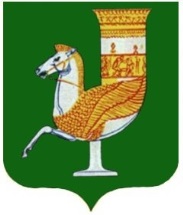 П О С Т А Н О В Л Е Н И ЕАДМИНИСТРАЦИИ   МУНИЦИПАЛЬНОГО  ОБРАЗОВАНИЯ «КРАСНОГВАРДЕЙСКИЙ  РАЙОН»От 13.11. 2018 г. № 838с. КрасногвардейскоеОб утверждении муниципальной программы муниципального образования «Красногвардейский район»  «Развитие образования на 2018-2021 годы»	В целях создания условий для повышения качества, доступности, конкурентоспособности образования, совершенствования содержания и технологии обучения и воспитания, развития системы качества образования, повышения эффективности управления в системе образования, повышения активности молодежи и эффективной самореализации, в соответствии с Федеральным Законом от 06.10.2003г. №131-ФЗ  «Об общих принципах организации местного самоуправления в Российской Федерации»,  постановлением администрации МО «Красногвардейский район» от 26.11.2013г. №670  «Об  порядка разработки, реализации и оценки эффективности муниципальных программ и методических указаний по разработке и реализации муниципальных программ в муниципальном образовании «Красногвардейский район», руководствуясь Уставом МО  «Красногвардейский район»ПОСТАНОВЛЯЮ:	1.Утвердить муниципальную программу МО «Красногвардейский район» «Развитие образования на 2018 – 2021 годы» (Приложение).		2.Управлению финансов администрации МО «Красногвардейский район» (Манагарова О.В.) предусмотреть в бюджете МО «Красногвардейский район» денежные средства на реализацию данной программы.		3.Контроль за исполнением данного постановления возложить на первого заместителя главы администрации  района (Коротких А.В.) и управление образования администрации района (Цеева М.К.).		4.Опубликовать настоящее постановление в районной газете «Дружба» и разместить  на официальном сайте администрации МО «Красногвардейский район» в сети Интернет.	5.Признать утратившим силу постановление администрации МО «Красногвардейский район» от 23.10.2017 г. № 700 «Об утверждении муниципальной программы муниципального образования «Красногвардейский район»  «Развитие образования на 2018-2020 годы».		6.Настоящее постановление вступает в силу с момента опубликования.И.о.главы МО «Красногвардейский   район»					А.В.Коротких         Приложение  к постановлению администрации МО «Красногвардейский район»№ 838 от 13.11.2018г. ПАСПОРТмуниципальной программы муниципального образования «Красногвардейский район» «Развитие образования на 2018 – 2021 годы»Характеристика текущего состояния сферы образования, молодежной политики  муниципального образования «Красногвардейский район»Программа разработана в целях  повышения доступности, качества  и эффективности системы образования с учетом потребностей граждан, общества, государства, создания условий для  социализации обучающихся и воспитанников, обеспечения реализации прав детей, проживающих в Красногвардейском районе, на оздоровление и отдых. В условиях сокращения численности населения именно от качества человеческого потенциала зависит успешное решение социально – экономических  задач, стоящих перед районом. Сфера образования выступает в качестве одной из основных отраслей, призванных обеспечивать высокое качество жизни населения. Доступность и качество образования являются ключевыми факторами, определяющими уровень жизни населения, качество человеческого капитала, социальную и трудовую мобильность населения, привлекательность территории при выборе места проживания. Один из ключевых факторов качества человеческого потенциала – образование и социализация детей. Сегодняшние дети и подростки — это наиболее социально активная часть общества и кадровый ресурс экономики следующих десятилетий. В то же время образование – ценный ресурс для самого человека, его самореализации. 2. Программа охватывает всю сеть учреждений, расположенных в муниципальном образовании «Красногвардейский район» и предоставляющих услуги по образованию и социализации - это 36 организаций различных уровней образования, в том числе: 1)  14 муниципальных дошкольных образовательных организаций, 2) 16 муниципальных общеобразовательных организаций;3) 2 муниципальные организации дополнительного образования;4) 1 муниципальное казенное учреждение районный методический кабинет  (МКУ РМК),5) централизованная бухгалтерия управления образования администрации МО «Красногвардейский район»;6) управление образования администрации МО «Красногвардейский район».В районе функционируют 2 малокомплектные школы: МКОУ «СОШ№7» а. Джамбечи, МБОУ «СОШ№3» а. Адамий. Кроме этого, имеется условно малокомплектная школа – МКОУ «ООШ№10» с. Штурбино.3. В целях реализации основных полномочий в области образования и воспитания управлением образования администрации муниципального образования «Красногвардейский район» проведена значительная работа по формированию и совершенствованию нормативной правовой базы системы образования муниципального образования «Красногвардейский район». Основная часть принятых нормативных правовых актов направлена на реализацию основных принципов образовательной политики: правовое  обеспечение доступности качественного образования, исполнение полномочий в области образования, а также обеспечение структурных изменений системы образования, расширение сферы общественного участия в развитии образования муниципального образования «Красногвардейский район».  Повышается открытость системы образования, 100 % образовательных учреждений  района  имеют сайты. Расширяется  сфера государственно – общественных форм управления. При управлении  образования администрации муниципального образования «Красногвардейский район» функционируют органы общественного управления, в состав которых входят представители общественности: коллегия управления образования администрации муниципального образования «Красногвардейский район», Совет по модернизации общего образования. Управляющие советы, попечительские советы, советы школ действуют в 100 % школ.Отмечается рост активности гражданских институтов. В 2017 году во всех пунктах сдачи государственной итоговой аттестации присутствовали общественные наблюдатели. С 2012 г. муниципальные образовательные организации муниципального образования «Красногвардейский район»  муниципальные услуги в сфере образования предоставляют на основе муниципальных заданий. Все муниципальные образовательные организации в муниципальном образовании «Красногвардейский район»  переведены в новый правовой статус: 91% муниципальных учреждений образования муниципального образования «Красногвардейский район» переведены в статус бюджетных, 9% - в статус казенных. В муниципальном образовании «Красногвардейский район» решается базовая проблема доступности образования. Охват детей дошкольным образованием по району  на 01.01.2018г. составляет 1 128 человек.  Обновляется  инфраструктура  общего образования. В муниципальном образовании «Красногвардейский район»  за последние 4 года введены в эксплуатацию 2  объекта образования: МБДОУ № 2 «Сказка» в ноябре 2015 года и МБДОУ №4 «Жемчужинка» в марте 2016 года.В результате планомерной оптимизации сети образовательных учреждений сформирована сеть муниципальных  базовых (опорных) школ,  ресурсных центров дистанционного образования.По состоянию на 1 января 2018 г. статус базовой (опорной) школы присвоен 4 школам.Обеспечены условия обучения путем ежедневного подвоза детей в школы. Государственная итоговая аттестация 9-х классов в 2018 г. проводилась в форме ОГЭ и ГВЭ. (было допущено 258 выпускников этого года и 2 выпускника 2018 года, не были допущены 28 учащихся района). Не преодолели минимальный порог в основной период 33 учащихся из допущенных,  они сдавали экзамены в резервные дни,  и все же 13 из них получили неудовлетворительные результаты и пересдавали экзамены в сентябрьский период вместе с недопущенными. Из них трое не получили аттестаты. Доля участников аттестации, не преодолевших минимальный порог,  немного ниже в сравнении с республиканским показателем (в Кр.р.- 4,0; в РА- 4,19 %). Результаты сдачи ЕГЭ  выше по сравнению с прошлым годом по 5 предметам, ниже  - по 7.        По  русскому языку результаты выглядят следующим образом: 22% выпускников набрали 80 и более баллов, при этом средний балл ниже республиканского на 5,4 балла и ниже прошлогоднего на 3 б.  Результаты по математике базовой  на  уровне Республики Адыгея, однако, ниже, чем в прошлом году. Вместе с тем, не преодолели минимальный порог  и не получили аттестаты о среднем общем образовании  4 выпускника (2 – «Гимназия №1», по одному из «СОШ №9» и «СОШ №15») - это 5,4%, республиканский показатель -2,04%.       По математике профильного уровня   средний балл в этом году составляет 47 баллов, это на 0,6 балла выше среднереспубликанского и  на 6 баллов выше прошлогоднего. Следует отметить, что профильную математику выбирают с каждым годом все меньше детей. В целом средние результаты ЕГЭ выше средних по Республике Адыгея только в школе № 2(а. Хатукай ). На уровне средних республиканских - показатели в школах №№ 1,4 (с. Белое).Доля выпускников, сдавших единый государственный экзамен по русскому  языку и математике, составляет 97,4%.4. В деятельность по социализации детей включены все муниципальные организации образования. В районе накоплен положительный опыт проведения муниципальных мероприятий в сфере образования.Сложилась система поддержки талантливых детей  за счет средств бюджета муниципального образования «Красногвардейский район».В муниципальном  образовании «Красногвардейский район» сохранена схема организации оздоровления и отдыха детей путем организации оздоровительных лагерей и площадок на базе образовательных организаций  на условиях софинансирования. Финансирование мероприятий по проведению оздоровительной кампании детей осуществляется из различных источников (республиканский, муниципальный бюджеты). В районе проживает 31 тыс. человек, из них молодежи от 14 до 30 лет — около 8 тыс. чел, или 25,8 % от населения района. В МО «Красногвардейский район» реализуется система мер, направленных на создание условий и возможностей для успешной социализации и эффективной самореализации детей и молодежи, для развития их потенциала в интересах района, республики и общества. В районе организована деятельность  детских  общественных организаций и активно развивается добровольческое (волонтерское) движение,  осуществляющих свою деятельность по работе с людьми с ограниченными возможностями, пожилыми, ветеранами и детьми, находящимися в трудной жизненной ситуации, пропаганде здорового образа жизни, профилактике асоциального поведения и экстремизма и др. Проводится работа с работающей молодежью, ежегодно организовывается Слет для молодежных активов сельских поселений Красногвардейского района.В районе сформирована сеть муниципальных учреждений дополнительного образования детей.Важнейшим ресурсом самообразования школьников, пространством его инициативного действия является дополнительное образование детей и молодежи. В МО «Красногвардейский район» дополнительное образование детей организовано в 2 учреждениях (МБУ ДО ДЮСШ и МБУ ДО «Центр дополнительного образования детей»), в них занимаются около 30% от общего количества обучающихся. Сохранена доступность дополнительного образования детей. Все кружки, секции, клубы, объединения в учреждениях дополнительного образования детей района функционируют на бесплатной основе.Муниципальная молодежная политика – деятельность администрации МО «Красногвардейский  район», направленная на создание условий для самореализации личности молодого человека и развития молодежных объединений, движений и инициатив.На сегодняшний  день немаловажной является проблема социальной адаптации молодежи и профилактика негативных явлений в молодежной среде. В программные мероприятия входят меры по созданию муниципальной системы поддержки молодых граждан, содействующие социальному становлению, культурному, духовному и физическому развитию личности через изменение общественного сознания молодежи, воспитание потребности к труду и активной жизненной позиции.Молодежная политика разрабатывается и реализуется в Красногвардейском районе с учетом социально-экономического развития района на основе следующих принципов:-выделения приоритетных направлений;-учета интересов и потребностей различных групп молодежи;-участия молодых граждан в разработке и реализации приоритетных направлений молодежной политики;-взаимодействия государства, институтов гражданского общества и представителей бизнеса;-информационной открытости.Талантливая молодежь является важным стратегическим ресурсом общества. Творческая деятельность – не только возможность самореализации личности, это и механизм развития способности находить эффективные нестандартные решения любым задач, закрепление формы поведения, подразумевающей проявление инициативы, направленной на созидательную деятельность.Одним из важнейших компонентов, способствующих созданию и поддержанию на высоком уровне научно-технического, политического, культурного и управленческого потенциала страны, является налаженная система поиска и обучения одаренных детей и талантливой молодежи. Формирование интеллектуальной элиты, которая по существу задает темп развитию науки, техники, экономики, культуры, спорта и определяет эффективность этого развития. Главным направлением развития современного образования является межведомственная координация поиска, практической диагностики, обучения, воспитания и развития одаренных детей, нацеленная на подготовку творческих людей, талантливых специалистов. Сложность и специфика работы с одаренными детьми требует привлечения к ее осуществлению различных специалистов – педагогов, психологов, деятелей культуры и спорта. Выбор программно-целевого метода решения проблемы позволяет рассматривать саму молодежь в качестве целевой группы Программы.Программно-целевой метод управления позволяет оперативно и с максимальной степенью управляемости создавать новые инструменты и технологии реализации приоритетов молодежной политики. Кроме того, основам  государственной молодежной политики в Российской Федерации задан проектный метод управления при реализации мероприятий.Таким образом, к положительным факторам (сильным сторонам), влияющим на развитие системы образования и молодежной политики в муниципальном образовании «Красногвардейский район», относятся:1) наличие сети учреждений образования, позволяющей обеспечить конституционные права граждан на получение образования;2) наличие внутренних резервов и предпосылок для повышения доступности качественного образования;3) проведение мер и мероприятий по развитию системы образования;4) наличие и развитие инфраструктурных составляющих сферы образования;5) наличие  детских  общественных организаций и активно развивающихся добровольческих (волонтерских) отрядов, осуществляющих свою деятельность по работе с людьми с ограниченными возможностями, пожилыми, ветеранами и детьми, находящимися в трудной жизненной ситуации, пропаганде здорового образа жизни, профилактике асоциального поведения и экстремизма и др.5. Однако потенциал системы образования муниципального образования «Красногвардейский район» используется не в полной мере,  в развитии системы образования имеется ряд нерешенных проблем, существует ряд внешних угроз, которые вызваны рядом объективных и субъективных причин.  Требуют развития вариативные организационные модели и формы дошкольного образования. 	Социализация выпускников в немалой степени зависит от результатов единого государственного экзамена, которые свидетельствуют о наличии определенных проблем подготовки учащихся по предметам. В 2018 году ЕГЭ сдавали  76 выпускников, из них 2 выпускника не переступили порог по одному из обязательных предметов – математике базового уровня. Аттестаты получили 97,4 % выпускников  (в 2017 году – 3 % (3 чел.), в 2016 году – 1% (1 выпускник), в 2015 году – 2,5%, (3 учащихся).  	Обеспеченность учебным оборудованием для практических работ в соответствии с новыми федеральными государственными образовательными стандартами  в образовательных организациях МО «Красногвардейский район» составляет  58,9 %, что ниже, чем в среднем по России– 69,7 %.Возможность пользоваться широкополосным Интернетом (не менее 2 Мб/сек)  имеют 32,8 % обучающихся общеобразовательных учреждений, что выше, чем в среднем по России – 26,06 %.	В соответствии с Федеральным законом от 6 октября 1999 г. № 184-ФЗ «Об общих принципах организации законодательных (представительных) и исполнительных органов государственной власти субъектов Российской Федерации» и Федеральным законом от 6 октября 2003 г. № 131-ФЗ  «Об общих принципах организации местного самоуправления в Российской Федерации»полномочия в области образования распределены между республиканским и муниципальным уровнями. При этом часть полномочий (вопросы содержания зданий и коммунальных расходов муниципальных образовательных организаций)  находится на муниципальном уровне.	Создание современных безопасных условий в образовательных организациях затратно для муниципального уровня.Только 56 процентов школ района имеют все виды благоустройства.К числу наиболее актуальных проблем относится создание в образовательных организациях материально-технических условий, соответствующих требованиям федерального государственного образовательного стандарта и создание современных условий обучения в комплексе всех основных видов таких условий.Отмечается недостаточное вовлечение несовершеннолетних, находящихся в социально опасном положении, во внеурочную занятость.Не в полном объеме сформирована система целенаправленной работы с одаренными детьми и талантливой молодежью. Недостаточно развиты  механизмы кооперации учреждений, расположенных  в непосредственной близости или решающих аналогичные задачи (особенно принадлежащих разным ведомствам), в том числе по использованию объектов социальной инфраструктуры. Беспокойство вызывают  проблемы, связанные со здоровьем школьников. Охват  оздоровлением и отдыхом составляет только 16 % детей школьного возраста, из которых большая часть охвачена отдыхом, организованном  на базе образовательных организаций муниципального образования «Красногвардейский район». Особого внимания требует ситуация, связанная с обеспечением успешной социализации детей с ограниченными возможностями здоровья, детей-инвалидов, детей, оставшихся без попечения родителей, а также детей, находящихся в трудной жизненной ситуации.В Красногвардейском районе проявляется (как и в России в целом) гендерный дисбаланс: более 84% педагогического состава и более 73% руководителей образовательных учреждений – женщины.Отмечается  тенденция старения  педагогических   кадров,  стабильно  число    работающих   пенсионеров – 22% (2017), 24,5 (2016г.), 24,6% (2015 г.).Таким образом, отрицательными факторами (слабыми сторонами), влияющими на развитие образования  в муниципальном образовании «Красногвардейский район», являются:1) дефицит мест в дошкольных образовательных организациях;2) недостаточный  уровень качества предоставляемых услуг в сфере образования;3) недостаточный уровень коммуникаций между субъектами образовательной деятельности в условиях разделения полномочий;4) ограниченность мер поддержки и развития инфраструктурных составляющих сферы образования;5) низкий уровень интереса у молодежи к участию в общественно-политической жизни общества;6) недостаточная информированность молодых людей о возможностях реализации своего потенциала.6. Объективно существует ряд внешних возможностей, позволяющих минимизировать риски и устранить угрозы развития сферы образования в рамках реализации программного  метода.Реализация муниципальной программы подвержена ряду рисков, которые могут оказать влияние на достижение результатов.К основным рискам реализации муниципальной программы относятся:- финансово-экономические риски - недофинансирование мероприятий программы;- организационные и управленческие риски - недостаточная проработка вопросов, решаемых в рамках муниципальной программы, недостаточная подготовка управленческого потенциала, неадекватность системы мониторинга реализации муниципальной программы, отставание от сроков реализации мероприятий.Финансово-экономические риски связаны с возможным недофинансированием ряда мероприятий. Минимизация этих рисков возможна через заключение договоров о реализации мероприятий, направленных на достижение целей муниципальной программы.Организационные и управленческие риски. Ошибочная организационная схема и слабый управленческий потенциал (в том числе недостаточный уровень квалификации для работ с новыми инструментами) могут приводить к неэффективному управлению процессом реализации муниципальной программы, несогласованности действий основного исполнителя и участников муниципальной программы, низкому качеству реализации программных мероприятий на муниципальном уровне и уровне образовательных организаций. Устранение риска возможно за счет обеспечения постоянного и оперативного мониторинга реализации муниципальной программы и ее подпрограмм, а также за счет корректировки муниципальной программы на основе анализа данных мониторинга. Многообразие направлений в сфере образования делает невозможным решение стоящих перед ней проблем изолированно, без широкого взаимодействия органов государственной власти всех уровней,  органов местного самоуправления, общественных объединений и других субъектов образовательной деятельности, обусловливает необходимость применения программно-целевых методов решения стоящих перед отраслью задач в рамках Программы. 2. Приоритеты и цели реализуемой на территории  МО «Красногвардейский район»  политики в сфере образования, описание основных целей и задач муниципальной программы1. Приоритетными направлениями государственной политики в сфере развития образования, создания условий для  социализации детей обеспечения реализации прав детей и молодежи, проживающих в Красногвардейском районе, станут:1) создание среды, обеспечивающей доступность образовательных услуг и равные стартовые возможности подготовки детей к школе; 2) реализация федеральных государственных стандартов и создание условий для реализации основной общеобразовательной программы в дошкольных образовательных организациях;	3) сохранение единого образовательного пространства на территории МО «Красногвардейский район» с учетом ее социально-культурных и этнокультурных особенностей и рост доступности качественного общего образования;4) создание условий и определение механизмов успешной социализации и адаптации детей к современным условиям жизни;5) организация оздоровления и отдыха детей, в том числе детей, находящихся в трудной жизненной ситуации;6) реализация молодежной политики в МО «Красногвардейский район».2. Цель Программы - обеспечение высокого качества образования,  создание условий для успешной социализации и эффективной самореализации молодежи, развитие потенциала молодежи в интересах развития района, республики, страны, поддержка одаренных детей и талантливой молодежи в Красногвардейском районе в соответствии с меняющимися запросами населения и перспективными задачами развития общества и экономики района.3. Достижение цели Программы обеспечивается путем решения следующих задач: 1) комплексное внедрение федеральных государственных образовательных стандартов общего образования;2) развитие системы дошкольного образования, создание условий для полного удовлетворения потребности в данной услуге;3) развитие системы воспитания и дополнительного образования детей, создание условий для сохранения и укрепления здоровья обучающихся;4) обеспечение доступности всех видов образования для детей с ограниченными возможностями здоровья;5) создание условий, способствующих формированию педагогических кадров с высоким уровнем квалификации, несущих высокую социальную ответственность за качество образования;6) создание условий  для устройства в семью детей-сирот и детей, оставшихся без попечения родителей;7)  развитие добровольческого (волонтерского) движения в молодёжной среде.Реализация заложенного в Программе комплекса мероприятий позволит обеспечить модернизацию инфраструктуры сферы образования в МО «Красногвардейский район», создать условия для достижения современного качества образования, обеспечивающего реализацию актуальных и перспективных потребностей личности, общества и государства, равного доступа к образованию всех граждан района, а также реализации молодежной политики.Повышение гибкости и многообразия форм предоставления услуг системы дошкольного образования обеспечит поддержку и более полное использование потенциала семей. В сфере общего образования в МО «Красногвардейский район» изменятся  подходы к управлению в системе общего образования. Увеличится возможность выбора образовательных ресурсов, будет обеспечена широкая вариативность образовательных траекторий на всех уровнях образования. Создание комплекса условий, соответствующих современным требованиям, обеспечит переход на федеральные государственные стандарты общего образования, что позволит обеспечить новое качество общего образования. 	Будет обеспечена организационная основа подготовки и проведения оздоровительной кампании детей различных категорий. Будет осуществлена интеграция общего и дополнительного образования детей, удовлетворен запрос детского населения на услуги по предоставлению дополнительного образования в МО «Красногвардейский район».Оценка ожидаемого вклада в социально-экономическое развитие МО «Красногвардейский район» будет выражаться в следующем: реализация Программы позволит обеспечить устойчивость необходимых условий для развития инновационных направлений в сфере образования и молодежной политики, вывести сферу образования и молодежной политики на новый уровень, позволяющий ей иметь важное значение в социально-экономических процессах в МО «Красногвардейский район».3. Этапы и сроки реализации муниципальной программы Программа реализуется в 2018-2021 годах.4. Перечень основных мероприятий муниципальной программы  1. В рамках реализации подпрограммы 1 «Развитие  системы дошкольного образования в МО «Красногвардейский район»  предполагается реализация следующих  основных мероприятий:1) Строительство и реконструкция дошкольных образовательных организаций;2) Развитие форм предоставления дошкольного образования;3) Консультационное сопровождения семей;4) Сопровождение введения федеральных государственных требований  к образовательным  программам дошкольного образования;5) Организация предоставления дополнительных образовательных  услуг, оказываемых   на базе дошкольных образовательных организаций в соответствии с запросами родителей и детей;6) Укрепление материально-технической базы дошкольных образовательных организаций.2. В рамках реализации подпрограммы 2 «Развитие системы общего образования в МО «Красногвардейский район» предполагается реализация следующих  основных мероприятий:1) Реализация муниципальными образовательными организациями в МО «Красногвардейский район» основных общеобразовательных программ;2) Оказание муниципальных услуг (выполнение работ) образовательными организациями;3) Укрепление материально-технической базы образовательных организаций в МО «Красногвардейский район»;4) Информационно-методическое сопровождение введения федеральных государственных образовательных стандартов;5) Развитие инновационного опыта работы муниципальных образовательных организаций в МО «Красногвардейский район».3. В рамках реализации подпрограммы 3 «Развитие системы дополнительного образования  в муниципальном образовании «Красногвардейский район»  предполагается реализация следующих  основных мероприятий:1) Реализация муниципальными образовательными организациями в МО «Красногвардейский район» программ дополнительного образования;2) Оказание муниципальных услуг (выполнение работ) организациями дополнительного образования;3) Организация методического сопровождения и содействие повышению квалификации педагогических работников системы дополнительного образования детей.4. В рамках реализации подпрограммы 4 «Противопожарная безопасность образовательных учреждений в муниципальном образовании «Красногвардейский район»  предполагается реализация следующих  основных мероприятий:1) Перезарядка огнетушителей  образовательных организаций;2) Обработка деревянных поверхностей огнезащитным составом;3) Приобретение противопожарных щитов;4) Проведение профилактических мероприятий (тренировок, бесед, диспутов).5. В рамках реализации подпрограммы 5 «Обеспечение реализации муниципальной программы Красногвардейского района «Развитие образования на 2018 - 2021 годы» в муниципальном образовании «Красногвардейский район»  предполагается реализация выполнения функции аппарата Управления образования администрации МО «Красногвардейский район», обеспечение деятельности муниципального казенного учреждения «Районный методический кабинет», муниципального казенного учреждения «Централизованная бухгалтерия управления образования», комиссии по делам несовершеннолетних и защите их прав и  органа опеки и попечительства.6. В рамках реализации подпрограммы 6 «Государственная поддержка детей - сирот и детей, оставшихся без попечения родителей, охрана семьи и детства» предполагается реализация следующих  основных мероприятий:1) Реализация государственных полномочий по выплате приёмным родителям средств на оплату труда;2) Реализация государственных полномочий по выплате ежемесячного пособия на содержание ребёнка в семьях опекунов (попечителей) и в приёмных семьях;3) Передача жилого помещения в собственность детей-сирот и детей, оставшихся без попечения родителей;4) Компенсация части родительской платы за содержание ребенка в образовательной организации, реализующей дошкольное образование;5) Обеспечение защиты прав и интересов детей, находящихся под опекой и попечительством  через суд.7. В рамках реализации подпрограммы 7 «Энергосбережение и повышение энергетической эффективности в образовательных организациях МО «Красногвардейский район»  предполагается реализация следующих  основных мероприятий:1) Замена энергоемкого оборудования на энергосберегающее;2) Реновация зданий;3) Дооборудование образовательных организаций приборами учета потребления энергии.8. В рамках реализации подпрограммы 8 «Обеспечение льготным питанием учащихся школ района» предполагается реализация следующих  основных мероприятий:1) Увеличение охвата горячим питанием;2) Обеспечение бесплатным горячим питанием детей- инвалидов, детей с ОВЗ, детей- сирот, детей оставшихся без попечения родителей,  детей из малоимущих семей;3) Обеспечение льготным питанием детей из многодетных семей;4) Снижение заболеваемости учащихся.9. В рамках реализации подпрограммы 9 «Реализация молодежной политики  в муниципальном образовании «Красногвардейский район»  предполагается реализация следующих  основных мероприятий:1) Проведение мероприятий, направленных на гражданское и патриотическое воспитание, творческое и интеллектуальное развитие молодежи;2) Развитие добровольческого (волонтерского) движения, поддержка районных детских и молодежных общественных организаций и объединений и развитие системы школьного самоуправления;3)  Информационно-пропагандистское сопровождение реализации молодежной политики;4) Осуществление поддержки защиты одаренных детей и талантливой молодежи.5. Основные меры правового  регулирования в сфере образования, молодежной политики, направленные на достижение цели и конечных результатов муниципальной программыПравовое регулирование в сфере реализации Программы осуществляется в соответствии с: - Федеральным законом от 29 декабря 2012 года № 273-ФЗ «Об образовании в Российской Федерации»;- Указом Президента Российской Федерации от 7 мая 2012 г. № 599 «О мерах по реализации государственной политики в области образования и науки»;- Федеральной целевой программой развития образования на 2016-2020 годы, утвержденной постановлением Правительства Российской Федерации от 23 мая 2015года № 497;- Законом Республики Адыгея от 27.12.2013 г. № 264 «Об образовании в Республике Адыгея»;- Законом Республики Адыгея от 18.02.2004 г. № 206 «О государственной поддержке молодежи в Республике Адыгея»;- Стратегией социально-экономического развития Республики Адыгея до 2025 года, утвержденной Законом Республики Адыгея от 23 ноября 2009 года № 300;  - иными нормативными правовыми актами Российской Федерации, Республики Адыгея и муниципального образования «Красногвардейский район».Правовое регулирование в перспективе будет совершенствоваться путем разработки проектов нормативных правовых актов, регулирующих деятельность в соответствующих сферах деятельности.6. Прогноз конечных результатов  программы.Перечень целевых  показателей (индикаторов) муниципальной программы1. Состав целевых показателей и индикаторов Программы определен таким образом, чтобы обеспечить:1) наблюдаемость значений показателей (индикаторов) в течение срока реализации Программы;2) охват всех наиболее значимых результатов реализации мероприятий Программы;3) минимизацию количества показателей (индикаторов);4) наличие формализованных методик расчета значений показателей (индикаторов).2. Состав показателей (индикаторов) Программы и подпрограмм увязан с их задачами и основными мероприятиями и структурирован с учетом минимизации количества показателей (индикаторов) при сохранении полноты информации о достижении целей (задач) Программы.По остальным показателям (индикаторам),  включенным в вышеуказанный перечень, расчет значений указанных показателей производится по результатам мониторинга и отчетности.Перечень показателей и индикаторов носит открытый характер и предусматривает возможность корректировки в случаях потери информативности показателей (достижение максимального значения или насыщения), изменения приоритетов государственной политики, появления новых технологических и социально-экономических обстоятельств, существенно влияющих на достижение цели Программы.3. Целевыми индикаторами Программы являются:1)  Удельный вес населения в возрасте 3-18 лет, охваченных общим образованием, в общей численности населения в возрасте 3-18 лет (в процентах);2)  Доступность дошкольного образования (отношение численности детей 3-7 лет, которым предоставлена возможность получать услуги дошкольного образования, к численности детей в возрасте 3-7 лет, скорректированной на численность детей в возрасте 5-7 лет, обучающихся в школе);3)  Удельный вес лиц, сдавших единый государственный экзамен по русскому языку (по математике), от числа выпускников, участвовавших в едином  государственном экзамене;4) Удельный вес численности руководящих и педагогических работников учреждений дошкольного, общего и дополнительного образования детей, прошедших повышение квалификации или профессиональную переподготовку, в общей численности  руководящих и педагогических работников учреждений дошкольного, общего и дополнительного образования детей (в процентах).5) Охват детей в возрасте 5-18 лет программами дополнительного образования (удельный вес численности детей, получающих услуги дополнительного образования, в общей численности детей в возрасте 5-18 лет).4. Целевыми индикаторами подпрограммы 1 «Развитие  системы дошкольного образования в МО «Красногвардейский район»» (далее – Подпрограмма 1)  являются:1) Удельный вес детей, охваченных дошкольным образованием, в общей численности детей в возрасте от 1 до  7 лет (проценты); 2) Удельный вес детей, охваченных дошкольным образованием, в общей численности детей в возрасте от 3 до  7 лет (проценты);3) Удельный вес дошкольных образовательных учреждений, использующих  вариативные формы дошкольного образования, в общем   количестве дошкольных образовательных учреждений  (проценты); 4) Удовлетворенность населения доступностью и  качеством реализации программ дошкольного образования;5) Удельный вес численности педагогических работников дошкольного образования, получивших педагогическое образование или прошедших переподготовку или повышение квалификации по данному направлению, в общей численности педагогических работников дошкольного образования.5. Целевыми индикаторами подпрограммы 2 «Развитие системы общего образования в МО «Красногвардейский район»» (далее – Подпрограмма 2)  являются:1) Доля учащихся 10-11 (12) классов в общеобразовательных организаций, обучающихся в классах с профильным изучением отдельных предметов, в общей численности обучающихся 10-11 (12) классов;2) Удовлетворенность населения качеством общего образования от общего числа опрошенных  родителей, дети которых посещают общеобразовательные организации в соответствующем году (в процентах);3) Доля выпускников 11 (12) классов, получивших аттестат о среднем общем образовании, от общего числа выпускников 11 (12) классов;4) Доля педагогических работников, прошедших аттестацию на высшую и первую квалификационные категории и соответствие занимаемой должности, от общего количества педагогических работников.6. Целевыми индикаторами подпрограммы 3 «Развитие системы дополнительного образования в  МО «Красногвардейский район» (далее – Подпрограмма 3)  являются:1) Охват детей в возрасте 5-18 лет программами дополнительного образования (удельный вес численности детей, получающих услуги дополнительного образования, в общей численности детей в возрасте 5-18 лет).    7. Целевыми индикаторами подпрограммы 4 «Противопожарная безопасность образовательных учреждений в МО «Красногвардейский район»  (далее – Подпрограмма 4) являются:1) Доля образовательных организаций, где риск возникновения пожароопасных ситуаций сведен к минимуму;2) Доля образовательных организаций, где  АПС в рабочем состоянии;3) Доля сотрудников организаций, прошедших пожарный минимум;4) Доля образовательных организаций, имеющих поэтажные планы эвакуации;5) Доля образовательных организаций, оснащенных первичными средствами пожаротушения в полном объеме;6) Доля образовательных организаций, укомплектованных пожарными щитами;7)  Доля образовательных организаций, не имеющих предписаний со стороны органов противопожарной охраны.8. Целевыми индикаторами подпрограммы 5 «Обеспечение реализации муниципальной программы Красногвардейского района «Развитие образования на 2018 – 2020 годы»  (далее – Подпрограмма 5) являются:1) Доля муниципальных услуг, оказываемых управления образования администрации Красногвардейского района, по которым утверждены административные регламенты их оказания, в общем количестве муниципальных услуг, оказываемых управлением  образования администрации Красногвардейского района;2)  Удовлетворенность населения доступностью и качеством образовательных услуг.9. Целевыми индикаторами подпрограммы 6 «Государственная поддержка детей - сирот и детей, оставшихся без попечения родителей, охрана семьи и детства»  (далее – Подпрограмма 6) являются:1) Доля детей, охваченных семейными формами устройства из числа детей - сирот и детей, оставшихся без попечения родителей;2) Доля детей-сирот и детей, оставшихся без попечения родителей, лиц из числа детей-сирот и детей, оставшихся без попечения родителей, обеспеченных мерами государственной поддержки. 10. Целевыми индикаторами подпрограммы 7 «Энергосбережение и повышение энергетической эффективности в образовательных организациях МО «Красногвардейский район»»  (далее – Подпрограмма 7) являются:1)  Доля образовательных организаций, где потребление энергии снижено на 3% за год;2)  Доля образовательных организаций, оснащенных счетчиками потребления энергии и ресурсов;3) Доля образовательных организаций, выполнивших рекомендации, указанные в энергетическом паспорте.11. Целевыми индикаторами подпрограммы 8 «Обеспечение льготным питанием учащихся школ района»  (далее – Подпрограмма 8) являются:1) Доля образовательных организаций, где охват учащихся льготной категории бесплатным горячим питанием составляет 100%.2)  Доля образовательных организаций, где созданы условия для обеспечения учащихся питанием 100%.3) Доля образовательных организаций, выполняющих нормы и требования СанПиНа.12. Целевыми индикаторами подпрограммы 9 «Реализация молодежной политики, поддержка талантливой молодежи и одаренных детей в муниципальном образовании «Красногвардейский район»  (далее – Подпрограмма 9) являются:1) Количество детских и молодежных общественных организаций и объединений действующих на территории Красногвардейского района;2) Количество детей и молодежи, участвующих в детских и молодежных общественных организациях и объединениях района (чел.);3) Количество детей и молодежи, принимающих участие в добровольческой (волонтерской) деятельности (чел.);4) Количество молодежи, участвующей в мероприятиях направленных на гражданское, патриотическое воспитание, формирование  правовых, культурных и нравственных ценностей среди молодежи, в культурно-досуговых мероприятиях, профилактических мероприятиях, в мероприятиях творческой и интеллектуальной направленности, в мероприятиях, направленных на формирование здорового образа жизни (чел.)13. Обоснование целевых значений и оценка влияния внешних факторов проводятся при подготовке соответствующего раздела прогноза социально-экономического развития МО «Красногвардейский район»  на среднесрочный период.14. В рамках реализации Подпрограммы 1 «Развитие системы дошкольного образования в муниципальном образовании «Красногвардейский район» до 2021 года планируется продолжить создание условий для внедрения федеральных государственных стандартов к образовательным программам дошкольного образования. Будут реализовываться гибкие и разнообразные формы предоставления услуг дошкольного образования.15. В рамках реализации Подпрограммы 2 «Развитие системы общего образования в МО «Красногвардейский район» до 2021 года планируется создать условия для широкомасштабного внедрения федерального государственного образовательного стандарта среднего общего образования.До 2021 года  эффективность решения задач по модернизации общего образования  позволит создать условия для  достижения современного качества образования, обеспечивающего реализацию актуальных и перспективных потребностей личности, равного доступа к нему всех граждан района.16. В рамках реализации Подпрограммы 3 «Развитие системы дополнительного образования в  МО «Красногвардейский района» до 2021 года планируется:1) Создание условий для  достижения современного качества образования, обеспечивающего реализацию актуальных и перспективных потребностей личности,  равного доступа к нему всех граждан района;2) Увеличение числа детей в возрасте от 5 до 18 лет, обучающихся по дополнительным образовательным программам, в общей численности детей этого возраста до 55 %;3) Создать систему поддержки детских и молодежных социально значимых инициатив. 17. В рамках  реализации Подпрограммы 4 «Противопожарная безопасность образовательных учреждений в МО «Красногвардейский район»  планируется свести риски внештатных ситуаций в образовательных организациях к нулю за счет выполнения мероприятий программы, а также повышению общей грамотности сотрудников учреждений по противопожарной безопасности учреждений.18. В рамках Подпрограммы 5 «Обеспечение реализации муниципальной программы Красногвардейского района «Развитие образования на 2018 – 2021 годы» планируется создать условия для обеспечения реализации подпрограмм, основных мероприятий Программы в соответствии с установленными сроками, предусматривается обеспечение управления реализацией мероприятий Программы  на муниципальном уровне.19. В рамках Подпрограммы 6 «Государственная поддержка  детей – сирот и детей, оставшихся без попечения родителей, охрана семьи и детства» планируется создать условия для  обеспечения  государственной поддержки детей  - сирот и детей, оставшихся без попечения родителей.20. В рамках Подпрограммы 7 «Энергосбережение и повышение энергетической эффективности в образовательных организациях МО «Красногвардейский район»планируется создать условия для  энергической эффективности в образовательных организациях за счет реализации мероприятий подпрограммы. 21. В рамках Подпрограммы 8 «Обеспечение льготным питанием учащихся школ района» планируется обеспечить детей-инвалидов, детей с ОВЗ, детей- сирот, детей, оставшихся без попечения родителей, детей из малообеспеченных семей бесплатным питанием на сумму 90,0 руб. в день, софинансировать питание детей из многодетных семей на сумму 35,0 руб. в день.22. В рамках Подпрограммы 9 «Реализация молодежной политики в муниципальном образовании «Красногвардейский район» планируется развитие добровольческого (волонтерского) движения, выявить лидеров (руководителей) детских и молодежных организаций, оказать информационную и методическую помощь общественным организациям, оказывать поддержку талантливой молодежи, создавать условия для воспитания у подрастающего поколения духовно- нравственных ценностей, патриотизма и гражданственности.7. Перечень и краткое описание подпрограмм Масштаб задач Программы предусматривает выделение девяти  подпрограмм:1) Развитие системы дошкольного образования в МО «Красногвардейский район» (далее – Подпрограмма 1);2) Развитие системы общего образования в МО «Красногвардейский район» (далее – Подпрограмма 2); 3) Развитие системы дополнительного образования в МО «Красногвардейский район» (далее – Подпрограмма 3);4) Противопожарная безопасность образовательных учреждений в МО «Красногвардейский район» (далее – Подпрограмма 4);5) Обеспечение реализации муниципальной программы Красногвардейского района «Развитие образования на 2018 – 2021 годы» (далее – Подпрограмма 5);6) Государственная поддержка детей-сирот и детей, оставшихся без попечения родителей, охрана семьи и детства (далее – Подпрограмма 6);7) Энергосбережение и повышение энергетической эффективности  в образовательных организациях МО «Красногвардейский район» (далее – Подпрограмма 7);8) «Обеспечение льготным питанием учащихся школ района» (далее-Подпрограмма 8).9) «Реализация молодежной политики в муниципальном образовании «Красногвардейский район» (далее - Подпрограмма 9).Каждая из подпрограмм предусматривает межведомственную координацию.1. Целью  Подпрограммы 1 «Развитие системы дошкольного образования в МО «Красногвардейский район» является обеспечение доступности и качества образовательных услуг, эффективности работы системы дошкольного образованияПодпрограмма 1 направлена на решение следующих задач: 1) обеспечение государственных гарантий доступности дошкольного образования; 2) создание условий для повышения качества услуг дошкольного образования;3) создание условий для повышения эффективности  системы дошкольного образования.Ответственный исполнитель Подпрограммы 1 – Управление образования  администрации МО «Красногвардейский район».2. Целью Подпрограммы 2 «Развитие системы общего образования в МО «Красногвардейский район» является обеспечение доступности качественного общего образования, соответствующего потребностям граждан.Данная подпрограмма направлена на решение следующих задач:1) Обеспечение доступности общего образования;2) Повышение качества общего образования;3) Развитие национально - регионального образования в социокультурном пространстве района;4) Создание условий для повышения эффективности системы общего образования.Ответственный исполнитель Подпрограммы 2 – Управление образования  администрации МО «Красногвардейский район». 3. Целью Подпрограммы 3 «Развитие системы дополнительного образования в МО «Красногвардейский район» является создание условий для организации общедоступного бесплатного дополнительного образования  детей в МО «Красногвардейский район».Данная подпрограмма направлена на решение следующих задач:1) Обеспечение высокого качества услуг дополнительного образования;2) Охват детей в возрасте 5-18 лет программами дополнительного образования (удельный вес численности детей, получающих услуги дополнительного образования, в общей численности детей в возрасте 5-18 лет).4. Целью Подпрограммы 4 «Противопожарная безопасность образовательных организаций в муниципальном образовании «Красногвардейский район» является обеспечение противопожарной безопасности обучающихся, воспитанников, работников образовательных учреждений во время их учебной и трудовой деятельности, повышение уровня безопасности в образовательных организациях МО «Красногвардейский район», снижение рисков возникновения пожаров, травматизма и гибели людей в образовательных организациях.Данная подпрограмма направлена на решение следующих задач:1) Создание и совершенствование технической базы и подготовки персонала в  области  предупреждения противопожарной безопасности образовательных организаций;2) Совершенствование профилактической работы, направленной на обеспечение противопожарной безопасности образовательных организаций.5. Цель Подпрограммы 5 «Обеспечение реализации муниципальной программы «Развитие образования на 2018 – 2021 годы» является обеспечение организационных, информационных и методических условий для реализации муниципальной программы. Задачи Подпрограммы 5:Создание условий для обеспечения доступности образования;Создание условий для повышения качества образования;Создание условий для повышения эффективности системы общего образования.Ответственный исполнитель Подпрограммы 5 – управление  образования администрации МО «Красногвардейский район». 6. Подпрограмма 6 «Государственная поддержка детей-сирот и детей, оставшихся без попечения родителей, охрана семьи и детства» направлена на обеспечение реализации подпрограмм, основных мероприятий Программы в соответствии с установленными сроками, предусматривает обеспечение управления реализацией мероприятий Программы  на муниципальном уровне.Цель Подпрограммы 6 - Профилактика социального сиротства, семейная форма устройства детей-сирот и детей, оставшихся без попечения родителей, их дальнейшая адаптация в современном мире. Задачи Подпрограммы 6:Выявление и устройство детей-сирот и детей, оставшихся без попечения родителей, в семьи;Осуществление государственной поддержки приемных  и опекунских семей;           Обеспечение сопровождения приемных и опекунских семей;Предоставление единовременной выплаты на ремонт жилого помещения, принадлежащего на праве собственности детям-сиротам и детям, оставшимся без попечения родителей, лицам из числа детей-сирот и детей, оставшихся без попечения родителей;Обеспечение деятельности органа опеки и попечительства. Ответственный исполнитель Подпрограммы 6 – управление  образования администрации МО «Красногвардейский район». 	7. Целью подпрограммы 7 «Энергосбережение и повышение энергетической эффективности в образовательных организациях МО «Красногвардейский район»  является стимулирование энергосбережения и повышения энергетической эффективности на объектах образования в МО «Красногвардейский район».Задача подпрограммы: реализация организационных, правовых, технических, технологических, экономических и иных мер, направленных на уменьшение объемов используемых энергетических ресурсов.8. Подпрограмма 8  «Обеспечение льготным питанием учащихся школ района» направлена на обеспечение реализации подпрограмм, основных мероприятий Программы в соответствии с установленными сроками, предусматривает обеспечение управления реализацией мероприятий Программы  на муниципальном уровне.Цель Подпрограммы 8 - Увеличение количества учащихся, получающих горячее питание.Задачи Подпрограммы 8:   1) Увеличение количества обучающихся, получающих горячее питание;   2) Обеспечение бесплатным горячим питанием детей - инвалидов, детей с ОВЗ, детей-сирот, детей оставшихся без попечения родителей, детей из малоимущих семей;   3) Обеспечение льготным питанием детей из многодетных семей;   4) Снижение заболеваемости учащихся.Ответственный исполнитель Подпрограммы 8 – управление  образования администрации МО «Красногвардейский район». 9. Подпрограмма 9 «Реализация молодежной политики в муниципальном образовании «Красногвардейский район»  направлена на создание условий для успешного развития потенциала молодежи, для успешной социализации и эффективной самореализации молодежи, развитие потенциала молодежи в интересах развития района, республики, страны, поддержка талантливой молодежиЦель Подпрограммы 9 - развитие потенциала молодежи в интересах развития района, республики, страны, поддержка талантливой молодежи.Задачи Подпрограммы 9:1) Создание условия для успешной социализации и эффективной самореализации молодежи;2) Гражданское и военно-патриотическое воспитание, творческое и интеллектуальное развитие молодых граждан;3) Развитие добровольческого (волонтерского) движения в молодёжной среде;4) Информационное обеспечение реализации молодежной политики в Красногвардейском районе.Ответственный исполнитель Подпрограммы 9 – управление  образованияадминистрации МО «Красногвардейский район». 8. Ресурсное обеспечение муниципальной программыОбъем бюджетных ассигнований на реализацию Программы за счет средств муниципального бюджета МО «Красногвардейский район»  составляет всего  1 451 032,1 рублей УО, в том числе по годам:9. Методика оценки эффективности реализации муниципальной программыОценка эффективности реализации муниципальной программы осуществляется в целях достижения оптимального соотношения, связанных с ее реализацией затрат и достигаемых в ходе реализации результатов, а также обеспечения принципов бюджетной системы Красногвардейского района: результативности и эффективности использования бюджетных средств; прозрачности; достоверности бюджета; адресности и целевого характера бюджетных средств.Методика оценки эффективности Программы учитывает необходимость проведения следующих оценок:1) степень достижения целей и решения задач Программы. Оценка степени достижения целей и решения задач Программы может определяться путем сопоставления фактически достигнутых значений показателей (индикаторов) Программы, и их плановых значений по формуле:СДЦ= (СДП1+СДП2+СДПN)/N,где:СДЦ - степень достижения целей (решения задач), СДП - степень достижения показателя (индикатора) Программы (подпрограммы), N – количество показателей (индикаторов) Программы (подпрограммы).Степень достижения показателя (индикатора) Программы рассчитывается по формуле:СДП =ЗФ/ЗП,где:ЗФ – фактическое значение показателя (индикатора) Программы, ЗП – плановое значение показателя (индикатора) Программы (для показателей (индикаторов), желаемой тенденцией развития которых является рост значений),илиСДП= ЗП/ЗФ (для показателей (индикаторов), желаемой тенденцией развития которых является снижение значений);2) степень соответствия запланированному уровню затрат и эффективности использования средств муниципального бюджета МО «Красногвардейский район».Оценка степени соответствия запланированному уровню затрат и эффективности использования средств муниципального бюджета МО «Красногвардейский район»  определяется путем сопоставления плановых и фактических объемов финансирования Программы по формуле:УФ =ФФ/ФП, где:УФ – уровень финансирования реализации Программы, ФФ – фактический объем финансовых ресурсов, направленный на реализацию Программы, ФП – плановый объем финансовых ресурсов на соответствующий отчетный период.Эффективность реализации Программы рассчитывается по следующей формуле:ЭГП= СДЦ х УФ.Вывод об эффективности (неэффективности) реализации Программы определяется на основании следующих критериев:Приложение  №1к муниципальной программе «Развитие образования на 2018 – 2021 годы» Паспорт подпрограммы  1 «Развитие системы дошкольного образования  в МО «Красногвардейский район»Характеристика сферы реализации Подпрограммы 1, описание основных проблем в сфере дошкольного образованияи прогноз ее развития1. Настоящая Подпрограмма 1 устанавливает  меры по реализации образовательной политики МО «Красногвардейский район» в области дошкольного образования. В сферу действия Подпрограммы 1 входят дошкольные образовательные  организации  МО «Красногвардейский район», находящиеся в муниципальной собственности.Модернизация системы дошкольного образования МО «Красногвардейский район» направлена на гармоничное и соответствующее возрастным особенностям развитие детей дошкольного возраста, обеспечивающее для каждого ребенка тот уровень развития, который позволил бы ему быть успешным в школе.Общедоступность и бесплатность дошкольного образования вне зависимости от места жительства и уровня доходов семьи гарантирована всем гражданам Российской Федерации. Дошкольный период является решающим для всего последующего развития человека, что определяет социокультурную значимость системы дошкольного образования. Для современного российского общества доступность дошкольного образования выступает показателем социальной стабильности общественного развития, определяющим уровень социально-экономического развития. Возможность свободного устройства ребенка в дошкольную образовательную организацию выступает важным фактором при планировании рождения детей.На территории МО «Красногвардейский район» в 2018 году государственные гарантии прав граждан на получение общедоступного и бесплатного дошкольного образования детей обеспечивали 14 дошкольных образовательных организации, реализующие основные образовательные программы дошкольного образования.  Общее количество детей, охваченных услугами дошкольного образования, составляет 1128  детей. В целях повышения доступности дошкольного образования и обеспечения потребности семей в услугах дошкольного образования администрацией МО «Красногвардейский район» утвержден план мероприятий («дорожная карта») «Изменение в отраслях социальной сферы, направленные на повышение эффективности дошкольного образования», где предусмотрено строительство (реконструкция) и (или) капитальный ремонт дошкольных образовательных организаций. В ноябре 2015 года после капитального ремонта введено в эксплуатацию МБДОУ №2 «Сказка» с. Большесидоровское на 50 мест. В марте 2016 года введено в эксплуатацию реконструированное под дошкольное учреждение здание гимназии №1 - МБДОУ №4 «Жемчужинка» на 190 мест.В дошкольных образовательных организациях ведется большая работа по формированию здоровьесберегающей среды.  Интеграция профилактических и оздоровительных технологий в воспитательно-образовательный процесс является одним из приоритетных направлений системы дошкольного образования района. В дошкольных образовательных организациях  используются здоровьесберегающие программы, рекомендованные Министерством образования Российской Федерации, а также программы здоровьесберегающей и  физкультурно-оздоровительной направленности, разработанные на уровне дошкольных образовательных организаций. 2. Вместе с тем, в развитии системы дошкольного образования МО «Красногвардейский район» имеется ряд проблем, которые требуют решения программно-целевым методом.Дефицит мест в детских дошкольных организациях обусловлен увеличением рождаемости детей, возрастанием потребности населения в обеспечении местами в дошкольных образовательных организациях, получением разнообразных образовательных услуг для детей дошкольного возраста, увеличением числа родителей, желающих пользоваться услугами дошкольных организаций до достижения детьми трехлетнего возраста. Проблема дефицита мест в детских дошкольных организациях приводит к снижению доступности дошкольного образования. Количество детских дошкольных организаций в настоящее время является недостаточным для удовлетворения спроса на получение услуг дошкольного образования. В связи с открытием МБДОУ №4 «Жемчужинка», очередь детей в возрасте от 3-х до 7-ми лет на получение дошкольного образования в с. Красногвардейском полностью ликвидирована. Количество детей, ожидающих места в дошкольные образовательные организации на 01.09.2018 года, составляет по району 400 детей, из них 76 детей  в возрасте от 3-х до 7-ми лет.Отсутствие свободных мест в организациях, реализующих программы дошкольного образования, приводит к ограничению доступа к дошкольному образованию и выступает фактором социальной уязвимости  как детей, так и родителей. Родители, чьи дети не устроены в дошкольные образовательные организации, зачастую вынуждены отказаться от официальной занятости, что ограничивает возможности трудоспособных родителей в социальной мобильности, в их профессиональном и карьерном росте и обостряет следующие социальные проблемы:1) невозможность устройства на работу  родителей, вынужденных воспитывать детей в домашних условиях, что, в свою очередь, влияет на уровень материального благосостояния семьи;2) низкий уровень социализации детей, не получающих дошкольное образование, их недостаточная подготовленность к получению образования в школе. Существующие организационные формы дошкольного образования не удовлетворяют полностью растущие потребности населения. В этой связи необходимы новые программы, направленные на  создание на уровне муниципальных образований   вариативных форм дошкольного образования (семейные детские сады и др.), и организация вариативных форм дошкольного образования. Остается высоким уровень заболеваемости детей в дошкольных образовательных организациях, несмотря на то, что ведется большая работа по оздоровлению детей. В связи с этим, актуальной является работа по внедрению здоровьесберегающих технологий.Остается низким уровень материальной базы дошкольных организаций.Услуги, предоставляемые дошкольными образовательными организациями, не в полной мере отвечают меняющимся запросам родителей. 3. Приоритетными направлениями развития системы дошкольного образования должны стать создание современной предметно-развивающей среды, а также укрепление материально-технической базы и оснащение игровым оборудованием в соответствии с современными требованиями.  Требуют решения проблемы кадрового обеспечения дошкольных образовательных организаций, обусловленные недостаточным уровнем педагогического образования работников дошкольных образовательных учреждений. Количество педагогов с высшей и первой квалификационной категорией составляет в 2018 учебном  году 27 процентов  соответственно, что приводит к снижению качества дошкольного образования.Дошкольное образование позволяет обеспечить ребенку полноценное детство, социальную адаптацию, качественную подготовку к обучению в школе, а родителям – реализовать право на труд, участие в общественной жизни. Оно востребовано родителями, поэтому должно быть гибким, многомодельным,  отвечающим социальным запросам населения. Для решения демографических задач дошкольное образование должно стать общедоступным, место в детском саду должно быть предоставлено каждому ребенку. Существующие проблемы дошкольного образования требуют комплексного решения. Это решение будет достигнуто с использованием программно-целевого метода, обеспечивающего взаимосвязь целей и задач, комплексный характер и единые подходы к решению имеющихся проблем.Подпрограмма 1, разработанная на основе программно-целевого метода, представляет собой комплекс различных мероприятий, направленных на достижение конкретной цели и решение задач, стоящих перед системой дошкольного образования в МО  «Красногвардейский район» в 2018 - 2021 годах.2. Приоритеты реализуемой в МО «Красногвардейский район»политики в сфере реализации Подпрограммы 1, цели, задачи и показатели (индикаторы) достижения целей и решения задач, описание основных ожидаемых конечных результатов Подпрограммы 1, сроков и контрольных этапов реализации Подпрограммы 11. Основными приоритетами  политики МО «Красногвардейский район» в сфере реализации Подпрограммы 1 являются: 1) создание среды, обеспечивающей доступность образовательных услуг и равные стартовые возможности подготовки детей к школе; 2) создание гибких и разнообразных форм предоставления услуг дошкольного образования, в том числе создание системы поддержки детей раннего возраста и их родителей, организации предшкольного образования;3) реализация федеральных государственных стандартов и создание условий для реализации основной образовательной программы в дошкольных образовательных организациях.	2. В соответствии с приоритетами определена цель Подпрограммы 1 – повышение доступности и качества образовательных услуг, эффективности работы системы дошкольного образования.3. Достижение цели Подпрограммы 1 обеспечивается путем решения следующих задач: 1) обеспечение государственных гарантий доступности дошкольного образования;  2) создание условий для повышения качества услуг дошкольного образования;  3) создание условий для повышения эффективности  системы дошкольного образования. 4. Перечень показателей (целевых индикаторов) Подпрограммы 1: 1) задача «Обеспечение государственных гарантий доступности дошкольного образования»:а) удельный вес детей, охваченных дошкольным образованием, в общей численности детей в возрасте от 1,5 до  7 лет (проценты);    б) удельный вес детей, охваченных дошкольным образованием, в общей численности детей в возрасте от 1,5 до  7 лет (проценты);2) задача  «Создание условий для повышения качества услуг дошкольного образования»: а) удовлетворенность населения  качеством дошкольного образования от общего числа опрошенных родителей, дети которых посещают детские дошкольные организации;б) удельный вес дошкольных образовательных организаций, в которых реализуются  основные образовательные программы дошкольного образования в соответствии с федеральными государственными требованиями,  в общем   количестве дошкольных образовательных организаций (проценты); 3) задача «Создание условий для повышения эффективности  системы дошкольного образования»,а) удельный вес педагогических и руководящих работников  системы дошкольного образования в области модернизации муниципальных систем дошкольного образования, обеспечивающих распространение современных моделей доступного и качественного дошкольного образования;б) удельный вес численности педагогов дошкольных образовательных организаций, имеющих высшую и первую квалификационные категории  в общей  численности педагогов дошкольных образовательных организаций (проценты);в) удельный вес численности педагогических работников дошкольного воспитания, получивших педагогическое образование или прошедших переподготовку или повышение квалификации по данному направлению, в общей численности педагогических работников дошкольного образования;5. Подпрограмма 1 реализуется в 2018-2021 годах.В соответствии с мероприятиями Подпрограммы 1 будут сформированы стратегические проекты развития дошкольного образования, включающие в себя ряд новых взаимоувязанных направлений. Также будут созданы современные условия для реализации основных образовательных программ в соответствии с федеральными государственными стандартами.В результате реализации Подпрограммы 1 произойдет  модернизация системы дошкольного образования, в ходе которой в МО «Красногвардейский район» будет создана среда, обеспечивающая доступность образовательных услуг и равные стартовые возможности подготовки детей к школе. Будут реализовываться гибкие и разнообразные формы предоставления услуг дошкольного образования, особое внимание будет уделено заботе о раннем развитии детей, системе поддержки детей раннего возраста и их родителей. Разработка  и реализация основных образовательных программ дошкольного образования в соответствии с федеральными государственными стандартами обеспечат целостность педагогического процесса, направленного на полноценное всестороннее развитие детей дошкольного возраста. Дальнейшее развитие получит система организации предшкольного образования детей. Повысится уровень удовлетворения потребности населения в услугах дошкольных образовательных организаций.До 2021 года  эффективность решения задач по модернизации дошкольного образования позволит обеспечить модернизацию инфраструктуры сферы образования МО «Красногвардейский район» при сохранении многообразия видов  организаций,  создать условия для  достижения современного качества образования, обеспечивающего реализацию актуальных и перспективных потребностей личности, общества и государства, равного доступа к нему всех граждан района.В сфере дошкольного образования МО «Красногвардейский район» будет обеспечено информирование потребителей образовательных услуг и общественности   о деятельности дошкольных образовательных организаций. Увеличится возможность выбора образовательных ресурсов, будет обеспечена широкая вариативность образовательных траекторий на всех уровнях образования. Создание комплекса условий, соответствующих современным требованиям, обеспечит переход на федеральные государственные образовательные стандартык структуре основной образовательной программы дошкольного образования, что позволит обеспечить новое качество дошкольного образования.Будет создана  многофункциональная образовательная среда для проявления и развития индивидуальных способностей воспитанников. Также будет осуществляться развитие профессиональной квалификации педагогов дошкольных образовательных организаций, что обеспечит деятельность педагогов в условиях реализации федеральных государственных образовательных стандартов к структуре основной образовательной программы дошкольного образования в дошкольных образовательных организациях. Меры по увеличению заработной платы работникам системы дошкольного образования позволят повысить конкурентоспособность квалифицированных педагогических кадров на рынке труда. В результате, в систему образования придут новые высококвалифицированные и профессиональные работники. 3. Характеристика  основных мероприятий Подпрограммы 11. Перечень основных  мероприятий сформирован таким образом, чтобы обеспечить решение следующих задач Подпрограммы 1:1.1. Организация предоставления дополнительных образовательных услуг, оказываемых на базе дошкольных образовательных учреждений в соответствии с запросами родителей и детей;1.2. Укрепление материально-технической базы дошкольных образовательных учреждений.2. Решению задачи «Обеспечение государственных гарантий доступности дошкольного образования»  способствуют следующие основные мероприятия:2.1. Строительство и реконструкция дошкольных образовательных организаций;2.2. Развитие форм предоставления дошкольного образования;2.3. Консультационное сопровождения семей.3. Решению задачи «Создание условий для повышения качества услуг дошкольного образования» способствуют следующие основные мероприятия:3.1. Сопровождение введения федеральных государственных образовательных стандартов  к образовательным  программам дошкольного образования;3.2. Организация предоставления дополнительных образовательных  услуг, оказываемых   на базе дошкольных образовательных организаций в соответствии с запросами родителей и детей;3.3. Укрепление материально-технической базы дошкольных образовательных организаций;4. Решению задачи «Создание условий для повышения эффективности  системы дошкольного образования»  способствуют следующие основные мероприятия:4.1.  Развитие кадровых ресурсов системы дошкольного образования;4.2. Развитие инновационного потенциала педагогов дошкольного образования и дошкольных образовательных организаций.Характеристика мер правового регулирования в сфере реализации Подпрограммы 1Правовое регулирование в сфере реализации Подпрограммы 1 осуществляется в соответствии с:1) Федеральным законом от 29.12.2012 года №273-ФЗ «Об образовании в Российской Федерации»;    2) Указом Президента Российской Федерации от 7 мая 2012г. №599 «О мерах по реализации государственной политики в области образования и науки»; 3) иными нормативными правовыми актами Российской Федерации, Республики Адыгея, МО «Красногвардейский район».	Прогноз сводных показателей муниципальных заданий по этапам реализации Подпрограммы 16.  Ресурсное обеспечение Подпрограммы 1Объем бюджетных ассигнований на реализацию Подпрограммы 1 за счет средств муниципального бюджета  МО «Красногвардейский район» составляет  317 955,8 тыс. рублей, в том числе по годам:2018 год –  79 163,1 тыс. рублей,2019 год –  80 187,7  тыс. рублей,2020 год – 79 302,5 тыс. рублей,2021 год -  79 302,5 тыс. рублей.7. Методика оценки эффективности Подпрограммы 1Оценка эффективности реализации Подпрограммы 1 производится в соответствии с методикой оценки эффективности реализации муниципальной программы, изложенной в разделе 9 муниципальной программы.Управляющий   делами  администрации района-начальник общего отдела      							   А.А. КатбамбетовПриложение  №2к муниципальной программе «Развитие образования на 2018 – 2021 годы» Паспорт Подпрограммы 2 «Развитие системы общего образования в МО «Красногвардейский район»1. Характеристика сферы реализации Подпрограммы 2, описание основных проблем в сфере общего образования и прогноз ее развития1. Реализация мероприятий Подпрограммы 2 осуществляется  Управлением  образования администрации  МО «Красногвардейский район».Подпрограмма 2 устанавливает меры по реализации образовательной политики в области общего образования. В сферу действия Подпрограммы 2 входят общеобразовательные  организации  Красногвардейского района. Реализация приоритетного национального проекта «Образование», в том числе комплексного проекта модернизации образования, исполнение указов Президента Российской Федерации по оценке эффективности деятельности органов исполнительной власти субъектов Российской Федерации и органов местного самоуправления, реализация мероприятий ведомственных целевых программ развития образования в 2014 - 2017 годах позволили получить ряд важных результатов, связанных с повышением результативности деятельности в системе общего образования, снижением неэффективных расходов, усилением общественного участия в управлении образованием.Сеть образовательных организаций в Красногвардейском районе (16 общеобразовательных организаций, из них 1 гимназия) позволяет обеспечить конституционное право граждан на получение общедоступного бесплатного общего образования с учетом потребностей различных категорий граждан.  Всего в образовательных организациях района воспитываются и обучаются в 2018-2019 учебном году  3 803  учащихся.Благодаря проекту модернизации общего образования удалось значительно улучшить материальную базу общеобразовательных организаций. Потребность общеобразовательных организаций в современном учебно-наглядном оборудовании снизилась с 70% до 50%.Все общеобразовательные организации  прошли обязательное энергетическое обследование и имеют зарегистрированный энергетический паспорт, а также программы по энергосбережению и повышению эффективности использования энергетических ресурсов. Показатель обеспеченности медицинских кабинетов медицинским оборудованием и школьных столовых технологическим оборудованием составляет 100%.Потребность школ в спортоборудовании снизилась на 12% и составляет 40%.Все  школьные библиотеки к 1 сентября обеспечены учебниками для всех обучающихся 1 – 11 классов.Однако, несмотря на все предпринимаемые меры, вопрос, связанный с необходимостью модернизации и укрепления материально-технической базы системы образования продолжает оставаться актуальным.За прошедшие годы созданы условия, при которых каждый старшеклассник, независимо от места проживания, материальной обеспеченности и физических особенностей, при желании имеет возможность обучаться по индивидуальному учебному плану (профилю обучения), в том числе с использованием электронного обучения и дистанционных образовательных технологий.В Красногвардейском районе обеспечено поэтапное введение федеральных государственных образовательных стандартов (далее - ФГОС):- создан координационный совет при Управлении образования администрации МО «Красногвардейский район»;- организовано участие педагогической общественности в обсуждении модели мониторинга введения ФГОС;- обеспечен переход на  ФГОС начального общего образования (ФГОС НОО) всех обучающихся 1-7-х классов общеобразовательных организаций (2 759 обучающихся);- в МО «Красногвардейский район»повышение квалификации для работы по ФГОС НОО прошли 100% педагогов и руководителей образовательных организаций;- все обучающиеся по ФГОС обеспечиваются бесплатными учебниками.В целях решения проблемы дефицита квалифицированных педагогических кадров с  2012 г. в районе  за счет средств федерального бюджета на базе гимназии №1 была отработана модель организации обучения с использованием дистанционных технологий, создана информационная образовательная среда, позволяющая в дальнейшем расширить сеть школ, обеспечивающих возможность обучающимся школ получать качественное общее образование. В 2018 году 258 выпускников сдавали экзамены в форме ОГЭ и 3 в форме ГВЭ. По результатам учебного года не были допущены к итоговой аттестации 28 учащихся района.Наиболее востребованными по выбору предметами в этом году стали обществознание (63%), биология (46%), география (44%).  Документ об основном общем образовании получили 270 выпускников. В том числе, аттестаты с отличием получили  13  выпускников района, что составляет 5 % от количества выпускников.Для 30 выпускников, не сдавших ГИА-9 в основной период, была предоставлена возможность пройти аттестацию в сентябрьский период. По итогам данной аттестации 16 человек сдали экзамены и получили аттестаты об основном общем образовании. К сожалению, 13 человек не смогли преодолеть минимальный порог по нескольким предметам и не получили аттестат об образовании. Четыре выпускника не явились на экзамены без уважительной причины. В 2018 году ЕГЭ сдавали  76 выпускников. Аттестаты получили 74, двое не переступили порог по одному из обязательных предметов, что составляет 2,6 % (в 2017 г. – 3%, 3 уч-ся, в 2016 году – 1%, 1 учащийся, в 2015 году – 2,5%, 3 учащихся).  В 2017 году по русскому языку количество высокобалльных работ (80 и более баллов) составляет 18% от числа сдававших (в 2016 году – 11%), а средний балл 62 , что на 1,5 балла выше, чем в прошлом году. Математику базового уровня сдавали 92% выпускников, средний балл составил 4, что соответствует оценке «4»,  это на уровне прошлого года.По сравнению с 2016 годом, в этом году  средний  тестовый  балл по району выше по русскому языку, математике профильной, биологии, химии, информатике, истории, географии, обществознанию, ниже – по физике,  английскому языку, литературе.В соответствии со статьей 3  Закона Республики   Адыгея «Об образовании в Республике Адыгея», Законом  Республики Адыгея  «О языках народов Республики Адыгея», во всех общеобразовательных организациях  МО «Красногвардейский район», с первого класса в качестве обязательного учебного предмета для носителей языка введено преподавание и изучение адыгейского языка или адыгейской литературы.В  образовательных организациях района созданы условия для развития государственного двуязычия. Адыгейский язык как родной изучают в 4  образовательных организациях (25 процентов от общего количества образовательных учреждений), 3244 обучающихся изучают адыгейский язык и литературу. Адыгейский  язык как государственный изучают 204 обучающихся в 7 общеобразовательных организациях, что составляет 44 процента от общего количества общеобразовательных организаций.Совершенствуется методика преподавания адыгейского  языка и литературы, в образовательный процесс внедряются информационно-компьютерные технологии, обобщается и распространяется инновационный опыт работы учителей адыгейского языка и литературы.Задача обеспечения современного качества образования обусловливает новые подходы в области кадровой политики.В организациях, реализующих программы общего образования, работают 318 педагогических работников (в том числе 298 учителей). Анализ качественного состава педагогических работников учреждений, реализующих программы общего образования, показывает, что доля педагогических работников  с высшим профессиональным образованием достаточно высока и составляет 83% (263 чел.).Численность руководящих работников учреждений, реализующих программы общего образования, составляет 54 человека, 100 процентов  руководителей имеют высшее педагогическое образование.Более половины (69%) педагогических работников организаций, реализующих программы общего образования, имеют высшую (105 чел.) и первую (114 чел.) квалификационные категории.  Активно формируется современный корпус педагогов и управленцев, определяется новая профессиональная культура, в учебный процесс внедряются инновационные образовательные технологии. Опыт лидеров все шире используется в массовой практике. Об этом свидетельствует активное участие педагогов в конкурсах профессионального мастерства «Учитель года» и «Новой школе – новые учителя». Кроме этих конкурсов в 2017 году экспериментально провели конкурс «Универсальный учитель», где учителя участвовали в конкурсных мероприятиях с группой поддержки  из лучших одаренных учащихся. Организован и проведен конкурс с учителями и учащимися начальных классов гимназии №1.В конкурсе «Новой школе - новые учителя» участвовали интересные, креативные молодые учителя района, которые проявили свою волю и стремление к победе, а самое главное показали желание хорошо работать и учиться у своих наставников.В Красногвардейском районе развивается система государственно-общественного управления образованием. В 100 процентах общеобразовательных организаций созданы и работают управляющие советы, советы образовательных организаций и другие органы, обеспечивающие государственный общественный характер управления. 2. Несмотря на большую работу по обеспечению доступности качественного общего образования существуют проблемы, которые требуют решения в ближайшей перспективе с использованием программных методов.Охват  учащихся программами   профильного обучения ниже, чем по Адыгее. Профильным обучением охвачено 26 % обучающихся от общего числа обучающихся в 10 – 11(12) классах (в 2016 г. – 26 %, в 2015г. – 55%).При реализации профильного обучения недостаточно используются ресурсы сетевого взаимодействия образовательных организаций, социокультурной среды района, организаций дополнительного образования. Недостаточно задействованы резервы социального партнерства.Недостаточно активно в образовательном процессе используются информационно-коммуникативные технологии (программно-технические средства, направленные на усвоение различных образовательных запросов обучающихся).По состоянию на 1 января 2018 г. на балансе муниципальных общеобразовательных организаций находилось 10 единиц автотранспорта, предназначенных для перевозки детей, на которых осуществлялся ежедневный подвоз детей. Все  они  полностью соответствовали  требованиям  Постановления Правительства РФ от 17 декабря 2013 г. № 1177 «Об утверждении Правил организованной перевозки группы детей автобусами».   Однако,  автобусы требуют вложения средств для поддержания соответствующего технического состояния.Более трети учебных кабинетов  на 1 января 2018 года были укомплектованы на 40 - 60 процентов от примерных типовых перечней, рекомендованных к использованию Министерством образования и науки Российской Федерации в соответствии с государственными образовательными стандартами. По результатам оценки готовности общеобразовательных учреждений к  2018 – 2019 учебному году, в МБОУ СОШ№2 а. Хатукай, МБОУ ООШ№13 с. Новосевастопольское, МБОУ НОШ №18 с. Верхненазаровское необходима замена школьной мебели (регулируемые парты с наклонной поверхностью). Общая сумма на приобретение составит около 430 тыс. рублей. Кроме этого, необходимо произвести ремонт в раздевалках спортзала  МБОУ СОШ№5 с. Садовое,   Технологическое оборудование для столовых  во всех  организациях находится в удовлетворительном состоянии, однако, столовый инвентарь требует постоянного обновления. Требуется  поэтапная замена существующего оборудования и инвентаря спортивных залов и площадок общеобразовательных организаций, обновление учебников нового поколения,  учебно – методических пособий.Разработка Подпрограммы 2 вызвана необходимостью дальнейшего повышения качества и расширения доступности общего образования, усиления его соответствия стратегическим ориентирам образовательной политики Российской Федерации, основным направлениям развития экономики МО «Красногвардейский район», а также запросам и ожиданиям граждан.В результате выполнения запланированных мероприятий в МО «Красногвардейский район» будут сформированы модели образовательных систем, обеспечивающих современное качество общего образования, а также созданы условия для их распространения.Применение программно-целевого метода для решения проблем образования обеспечит единство четко структурированной и сформулированной содержательной части Программы с созданием и использованием финансовых и организационных механизмов ее реализации, а также контролем за промежуточными и конечными результатами выполнения Программы. Применение программно-целевого метода позволит наряду с текущим финансированием сконцентрировать средства на развитие системы, обеспечить формирование новых качественных связей для достижения системных эффектов и результатов.Приоритеты реализуемой в муниципальном образовании «Красногвардейский район»  политики в сфере реализации Подпрограммы 2, цели, задачи и показатели (индикаторы) достижения целей и решения задач, описание основных ожидаемых конечных результатов Подпрограммы 2, сроков и контрольных этапов реализации Подпрограммы 21. Основными приоритетами политики в МО «Красногвардейский район»  в сфере реализации Подпрограммы 2 являются: 1) сохранение единого образовательного пространства на территории МО «Красногвардейский район» с учетом ее социально-культурных и региональных особенностей;2) создание равных стартовых возможностей в получении образования и рост доступности качественного общего образования.2. В соответствии с приоритетами определена цель Подпрограммы 2 – обеспечение доступности качественного общего образования, соответствующего требованиям развития инновационной экономики и потребностям граждан.3. Задачи Подпрограммы 2:1) обеспечение доступности общего образования;2)  повышение качественного общего образования;3) создание условий для повышения эффективности системы общего образования.4. Перечень показателей (целевых индикаторов) Подпрограммы 2:1) Задача «Обеспечение доступности общего образования»:а) доля учащихся 10-11(12) классов в общеобразовательных организациях, обучающихся в классах с профильным изучением предметов, в общей численности обучающихся 10-11 (12) классов;2) Задача «Повышение качества общего образования»:а) удовлетворенность населения качеством общего образования от общего числа опрошенных  родителей, дети которых посещают общеобразовательные организации  в соответствующем году (в процентах);б) доля обучающихся, которым предоставлены все основные виды современных условий обучения от 81% до 100% (от общей численности обучающихся по основным программам общего образования);в) доля выпускников 11 (12) классов, получивших аттестат о среднем общем образовании от общего числа выпускников 11 (12) классов;3) Задача  «Создание условий для повышения эффективности системы общего образования»:а) доля педагогических работников, прошедших аттестацию на высшую и первую квалификационные категории и соответствие занимаемой должности от общего количества педагогических работников.Планируется, что до 2021 года будут  созданы условия для широкомасштабного внедрения федерального государственного образовательного стандарта  среднего общего образования. До 2021 года  эффективность решения задач по модернизации общего образования  позволит обеспечить модернизацию инфраструктуры сферы образования в МО «Красногвардейский район»,  создать условия для  достижения современного качества образования, обеспечивающего реализацию актуальных и перспективных потребностей личности, общества и государства, равного доступа к нему всех граждан района.В сфере общего образования МО «Красногвардейский район» изменятся  подходы к управлению в системе общего образования:1) расширится участие общественности в управлении и контроле качества образования, как на уровне учреждений, так и на муниципальном уровне (наблюдательные, попечительские и управляющие советы) за счет повышения открытости и прозрачности системы образования;2) будет обеспечено информирование потребителей образовательных услуг и общественности   о деятельности образовательных организаций;  3) повысится  роль  профессионального сообщества преподавателей (ассоциаций, союзов) в управлении образованием на уровне педагогических коллективов. В результате реализации Подпрограммы 2 увеличится возможность выбора образовательных ресурсов, будет обеспечена широкая вариативность образовательных траекторий на всех уровнях образования. Будет создан комплекс условий, соответствующих современным требованиям, обеспечен переход на федеральные государственные образовательные стандарты  общего образования, что позволит обеспечить новое качество общего образования. Будет продолжена модернизация содержания и методов обучения  на основе эффективного использования возможностей современных образовательных технологий, в том числе информационно-коммуникационных. Обучающимся района будет обеспечен доступ к образовательным ресурсам глобальной информационно-телекоммуникационной сети «Интернет», что позволит широко использовать электронные образовательные ресурсы.В системе общего образования будут созданы условия для распространения дистанционных технологий  обучения, за счет чего повысится доступность образовательных услуг на территории МО «Красногвардейский район». Развитие системы дистанционного образования будет способствовать удовлетворению образовательных потребностей каждого обучающегося, в том числе детей с ограниченными возможностями здоровья, созданию безбарьерной образовательной среды. В системе образования будет создана многофункциональная образовательная среда для проявления и развития индивидуальных способностей обучающихся. Будет обеспечено создание условий для повышения профессиональной квалификации, обеспечивающей деятельность педагогов в условиях новых стандартов. Повысится конкурентоспособность квалифицированных педагогических кадров на рынке труда. В результате, в систему образования придут новые высококвалифицированные и профессиональные работники. Характеристика  ведомственных целевых программ  и основных мероприятий Подпрограммы 2.1. Перечень ведомственных целевых программ и основных  мероприятий сформирован таким образом, чтобы обеспечить решение конкретных задач Подпрограммы 2.2. Цель ведомственной целевой программы  «Одаренные дети» - обеспечение благоприятных условий для выявления и развития одаренных детей в образовательных организациях Красногвардейского района.  Ведомственная целевая программа   «Одаренные дети» направлена  на поддержку одаренных учащихся на уровне района, внедрение инновационного методического обеспечения процесса обучения одаренных детей, повышение социального статуса и профессионального совершенствования педагогических кадров, работающих с одаренными детьми. 3. Цель ведомственной целевой программы  «Организация отдыха и оздоровления детей и подростков» - создание условий для оздоровления и отдыха детей и подростков в летний период. ВЦП  «Организация отдыха и оздоровления детей и подростков»  направлена на увеличение охвата детей, проживающих на территории Красногвардейского района, охваченных различными формами отдыха и оздоровления.4. Цель ведомственной целевой программы «Сохранение и развитие государственных языков Республики Адыгея» - развитие и расширение базы функционирования государственных языков Республики Адыгея. Программа направлена на  реализацию государственной языковой политики, определенной Конституцией Республики Адыгея,  обеспечение функционирования государственных языков Республики Адыгея;  сохранение и развитие языков народов, проживающих в Красногвардейском районе.5. Решению задачи «Обеспечение доступности общего образования» способствуют следующие основные мероприятия:5.1. Реализация муниципальными общеобразовательными организациями в МО «Красногвардейский район» основных общеобразовательных программ. 5.2. Оказание муниципальных услуг (выполнение работ) общеобразовательными организациями.6. Решению задачи «Повышение качества общего образования» способствуют следующие основные мероприятия:6.1. Укрепление материально-технической базы общеобразовательных организаций в МО «Красногвардейский район».6.2. Информационно-методическое сопровождение введения федеральных государственных образовательных стандартов.7. Решению задачи «Создание условий для повышения эффективности системы общего образования» способствуют следующие основные мероприятия:7.1. Развитие инновационного опыта работы муниципальных общеобразовательных организаций в МО «Красногвардейский район».7.2. Развитие кадровых ресурсов системы общего образования.Характеристика мер правового регулирования в сфере реализации Подпрограммы 2. Правовое регулирование в сфере реализации Подпрограммы 2 осуществляется в соответствии  со следующими нормативными правовыми актами:- Федеральным законом от 29 декабря 2012 года № 273-ФЗ «Об образовании в Российской Федерации»;- Указом Президента Российской Федерации от 7 мая 2012 г. № 599 «О мерах по реализации государственной политики в области образования и науки»;- Федеральной целевой программой развития образования на 2016-2020 годы, утвержденной постановлением Правительства Российской Федерации от 23 мая 2015 года № 497;- Законом Республики Адыгея от 27.12.2013 г. №264 «Об образовании в Республике Адыгея»;- Стратегией социально-экономического развития Республики Адыгея до 2025 года, утвержденной Законом Республики Адыгея от 23 ноября 2009 года № 300;-Иными нормативными правовыми актами Российской Федерации, Республики Адыгея и МО «Красногвардейский район». Прогноз сводных показателей муниципальных заданий по этапам реализации Подпрограммы 2Ресурсное обеспечение Подпрограммы 2Объем бюджетных ассигнований на реализацию Подпрограммы 2 за счет средств муниципального бюджета  МО «Красногвардейский район» составляет  919 235,8 тыс. рублей, в том числе по годам:2018 год – 229 932,9 тыс. рублей,2019 год – 231 270,9 тыс. рублей,2020 год –  229 016,0 тыс. рублей,2021 год -  229 016,0 тыс. рублей.7.  Методика оценки эффективности Подпрограммы 2Оценка эффективности Подпрограммы 2 производится в соответствии с методикой оценки эффективности реализации Программы, изложенной в разделе 9 муниципальной программы  муниципального образования «Красногвардейский район» «Развитие образования на 2018 – 2021 годы».Управляющий   делами  администрации района-начальник общего отдела      							   А.А. КатбамбетовПриложение  №3к муниципальной программе «Развитие образования на 2018 – 2021 годы»Паспорт Подпрограммы 3«Развитие системы дополнительного образования в МО «Красногвардейский район»Характеристика сферы реализации Подпрограммы 3, описание основных проблем в сфере дополнительного образования 	и прогноз ее развития	Целью развития системы дополнительного образования детей является сохранение государственных гарантий в доступности и бесплатности, повышение эффективности системы дополнительного образования детей в создании условий для их саморазвития, успешной социализации и профессиональном самоопределении, организации активной жизнедеятельности детей; обеспечение комфортного самочувствия каждого ребенка в детском сообществе.				  Ведущими ценностными приоритетами системы дополнительного образования детей являются: формирование здорового образа жизни; саморазвитие личности; создание условий для педагогического творчества; открытость системы; поиск, поддержка и развитие детской творческой одаренности. 			Дополнительное образование, как составляющая единого образовательного пространства, является бесплатным для детей.    Охват детей дополнительным образованием за последние три года остается стабильным и составляет 30%.По сравнению с 2016- 2017учебным годом, стабильным остается число детей, выбирающих спортивное и спортивно-техническое направление, художественное творчество, эколого-биологическое, туристско-краеведческое направления.Ежегодно обучающиеся района успешно участвуют в районных, республиканских, всероссийских фестивалях, конкурсах, соревнованиях, выставках по экологическому, художественному, краеведческому, спортивному направлениям воспитания и  дополнительного образования.С 2014 по 2018 год методическими семинарами и другими формами повышения квалификации охвачено 100%  педагогов дополнительного образования.  В организациях дополнительного образования Красногвардейского района работают творческие педагоги, руководители кружков, секций, тренеры, способные развивать в обучающихся творческий потенциал.Ключевой проблемой является недостаточность обеспечения детей в районе техническим творчеством, доступом к сети Интернет,  финансового обеспечения для участия талантливых детей в республиканских, всероссийских, международных мероприятиях.2. Приоритеты реализуемой в муниципальном образовании «Красногвардейский район»  политики в сфере реализации Подпрограммы 3, цели, задачи и показатели (индикаторы) достижения целей и решения задач, описание основных ожидаемых конечных результатов Подпрограммы 3, сроков и контрольных этапов реализации Подпрограммы 3Приоритеты политики в МО «Красногвардейский район» в сфере дополнительного образования состоят в том, чтобы обеспечить вклад образования в формирование человеческого капитала, в улучшение жизни детей, в повышение конкурентоспособности района через: - обеспечение равных возможностей доступа к качественным услугам дополнительного образования, независимо от места проживания; - индивидуализацию образовательного маршрута, формирование у подрастающего поколения нравственных ценностей, культурной идентичности, коммуникативной компетенции, способностей к ответственному самоопределению.1. В соответствии с приоритетами определена цель Подпрограммы 3 –Создание условий для организации общедоступного бесплатного дополнительного образования детей в МО «Красногвардейский район».2. Задачи Подпрограммы 3:1) Обеспечение высокого качества услуг   дополнительного образования. 2) Охват детей в возрасте 5-18 лет программами дополнительного образования (удельный вес численности детей, получающих услуги дополнительного образования, в общей численности детей в возрасте 5-18 лет).3. Перечень показателей (целевых индикаторов) Подпрограммы 3.1) Задача «Обеспечение высокого качества услуг   дополнительного образования»:а) удовлетворенность населения качеством дополнительного образования от общего числа опрошенных  родителей, дети которых посещают организации  дополнительного образования в соответствующем году (в процентах);    2) Задача «Охват детей в возрасте 5-18 лет программами дополнительного образования (удельный вес численности детей, получающих услуги дополнительного образования, в общей численности детей в возрасте 5-18 лет)»:а)  Охват детей школьного возраста дополнительным образованием;б) Число детей, участвующих в республиканских, всероссийских, международных мероприятиях;В результате реализации Подпрограммы к  концу 2019 года предполагается:                                   -увеличить число детей школьного возраста, охваченных дополнительным образованием,  с   30% до 50%;-увеличить число выявленных  талантливых и одаренных детей и оказать им поддержку в творческом развитии;-повысить  удельный вес детей с ограниченными возможностями, детей, находящихся в трудной жизненной ситуации, охваченных  дополнительным образованием.3. Характеристика  основных мероприятий Подпрограммы 3Перечень основных  мероприятий сформирован таким образом, чтобы обеспечить решение конкретных задач Подпрограммы 3 муниципальной программы муниципального образования «Красногвардейский район» «Развитие образования на 2018 – 2021 годы».2. Решению задачи  «Обеспечение высокого качества услуг   дополнительного образования» способствуют следующие основные мероприятия:2.1. Реализация муниципальными общеобразовательными организациями в МО «Красногвардейский район» программ дополнительного образования.2.2. Оказание муниципальных услуг (выполнение работ) организациями дополнительного образования.2.3. Организация методического сопровождения и содействие повышению квалификации педагогических работников системы дополнительного образования детей.3. Решению задачи  «Охват детей в возрасте 5-18 лет программами дополнительного образования (удельный вес численности детей, получающих услуги дополнительного образования, в общей численности детей в возрасте 5-18 лет)»  способствуют следующие основные мероприятия:3.1. Организация районных мероприятий, направленных на выявление и поддержку талантливых детей;3.2. Организация участия детей в районных, республиканских, всероссийских  конкурсах, соревнованиях.4.Характеристика мер правового регулирования в сфере реализации Подпрограммы 3Правовое регулирование в сфере реализации Подпрограммы 3 осуществляется в соответствии  со следующими нормативными правовыми актами:- Федеральным законом от 29 декабря 2012 года № 273-ФЗ «Об образовании в Российской Федерации»;- Указом Президента Российской Федерации от 7 мая 2012 г. № 599 «О мерах по реализации государственной политики в области образования и науки»;- Федеральной целевой программой развития образования на 2016-2020 годы, утвержденной постановлением Правительства Российской Федерации от 23 мая 2015 года № 497;- Стратегией социально-экономического развития Республики Адыгея до 2025 года, утвержденной Законом Республики Адыгея от 23 ноября 2009 года № 300;-Иными нормативными правовыми актами Российской Федерации, Республики Адыгея и МО «Красногвардейский район». 5.Прогноз сводных показателей муниципальных заданий по этапам реализации Подпрограммы 36. Ресурсное обеспечение Подпрограммы 3Объем бюджетных ассигнований на реализацию Подпрограммы 3 за счет средств муниципального бюджета  МО «Красногвардейский район»  64 164,2 тыс. рублей, в том числе по годам:2018 год – 17 068,9 тыс. рублей,2019 год – 16 302,7 тыс. рублей,2020 год – 15 396,3 тыс. рублей,2021 год – 15 396,3 тыс. рублей7.  Методика оценки эффективности Подпрограммы 3Оценка эффективности Подпрограммы 3 производится в соответствии с методикой оценки эффективности реализации Программы, изложенной в разделе 9 муниципальной программы  муниципального образования «Красногвардейский район» «Развитие образования на 2018 – 2021 годы».Управляющий   делами  администрации района-начальник общего отдела      							   А.А. КатбамбетовПриложение  №4к муниципальной программе «Развитие образования на 2018– 2021 годы»Паспорт подпрограммы 4 «Противопожарная безопасность образовательных учреждений в МО «Красногвардейский район»Характеристика сферы реализации Подпрограммы 4, описание основных проблем в сфере противопожарной безопасности образовательных организации  и прогноз ее развития1. Реализация мероприятий Подпрограммы 4 осуществляется Управлением образования администрации МО «Красногвардейский район».Перечень основных мероприятий Подпрограммы 4 с указанием сроков их реализации, объемов финансирования (в разрезе главных распорядителей средств бюджета МО «Красногвардейский район) и ожидаемых результатов изложены в ведомственной целевой программе «Противопожарная безопасность образовательных учреждений».На сегодняшний день в МО «Красногвардейский район» функционирует 16 общеобразовательных, 14 дошкольных и 2 организации дополнительного образования (Дом детского творчества (далее – ДДТ), Детско – юношеская спортивная школа (далее-ДЮСШ).Реализация Комплексного проекта модернизации образования положила начало системным изменениям в сфере образования: внедрена новая система оплаты труда, Федеральные государственные стандарты, система муниципальной оценки качества образования. На фоне преобразований наблюдается положительная динамика показателей качества знаний обучающихся по вопросам безопасности.В образовательных организациях района ведется целенаправленная работа по укреплению материально- технической базы образовательных организаций.За три последних года модернизации общего образования существенно окрепла материально- техническая база школ, проведены капитальные ремонты зданий и помещений, закуплено учебно-лабораторное и учебно-производственное оборудование. Увеличение количества технологического, учебно-производственного оборудования, компьютеров, принтеров и т.д., что требует соблюдения противопожарных правил и правил техники безопасности в образовательных организациях.На сегодняшний день все образовательные организации оснащены автоматической пожарной сигнализацией, однако постоянно требуются средства для сервисного обслуживания сигнализации.Все организации оснащены первичными средствами пожаротушения, однако один раз в два года требуется перезарядка огнетушителей. Также с необходимо покупать огнетушители, т.к. они часто выходят из строя.Приоритеты реализуемой в муниципальном образовании «Красногвардейский район»  государственной политики в сфере реализации Подпрограммы 4, цели, задачи и показатели (индикаторы) достижения целей и решения задач, описание основных ожидаемых конечных результатов Подпрограммы 4, сроков и контрольных этапов реализации Подпрограммы 4Основными приоритетами политики в МО «Красногвардейский район»  в сфере реализации Подпрограммы 4 являются: 1) Повышение противопожарной безопасности муниципальных образовательных организации  МО «Красногвардейский район»;2) Решение всех текущих  проблем по противопожарной безопасности в общеобразовательных, дошкольных и организациях дополнительного образования. Повышение общей грамотности в области противопожарной безопасности у работников и обучающихся района.2. В соответствии с приоритетами определена цель Подпрограммы 4 – обеспечение безопасности обучающихся, воспитанников и работников образовательных организации  во время их учебной и трудовой деятельности.3. Задачи Подпрограммы 4:1) Создание и совершенствование технической базы в области предупреждения пожаров в образовательных организациях МО «Красногвардейский район»;2) Совершенствование организации пожарной профилактики, предупреждение пожаров, выполнение требований правил и норм пожарной безопасности на территории образовательных организации;3) Доля образовательных организаций, где риск возникновения пожароопасных ситуаций сведен к минимуму.4. Перечень показателей (целевых индикаторов) Подпрограммы 4:1) Доля образовательных организации, где риск возникновения пожароопасных ситуаций сведен к минимуму.2) Доля образовательных организаций, где автоматическая пожарная сигнализация (в рабочем состоянии). 3) Доля сотрудников образовательных организаций, прошедших пожарный минимум.4) Доля образовательных организаций, у всех сотрудников образовательных организации, наличие поэтажных планов эвакуации.5) Доля образовательных организации, оснащенных первичными средствами пожаротушения в полном объеме.                             6) Доля образовательных организаций,  оснащенных на 100% первичными средствами пожаротушения.                                                                               7) Доля образовательных организаций, имеющих наружные гидранты.                                      8) Доля образовательных организаций, укомплектованных противопожарными щитами на100%.  9) Доля образовательных организации  не имеющих предписаний со стороны противопожарной охраны.Характеристика  основных мероприятий Подпрограммы 4Безопасность образовательной организации – это важнейшее условие сохранения жизни и здоровья обучающихся, воспитанников и работников, а также материальных ценностей образовательной организации от возможных несчастных случаев, пожаров, аварий и других чрезвычайных ситуаций.
	Законодательные основы обеспечения безопасности жизнедеятельности заложены в Конституции Российской Федерации, Трудовом кодексе Российской Федерации, в Федеральных законах «О безопасности», «Об образовании в Российской Федерации».	В настоящее время материально-техническое оснащение образовательных организации  характеризуется высокой степенью изношенности основных фондов (зданий, сооружений, оборудования, инженерных коммуникаций), недостаточным объемом проведения мероприятий, направленных на повышение безопасности образовательных организации  и их антитеррористической защищенности. Перечень мероприятий, обеспечивающих безопасность образовательных учреждений, представлен в ведомственных целевых программах «Противопожарная безопасность образовательных учреждений» (замена пожарных гидрантов в МБОУ СОШ№2 а. Хатукай, МБДОУ №5 «Факел»).	Характерными недостатками в обеспечении пожарной безопасности на объектах образования района являются:- неполная (согласно нормативам) укомплектованность объектов первичными средствами пожаротушения и знаками пожарной безопасности;- обеспечение организаций  образования района планами эвакуации, не соответствующими требованиям национального стандарта РФ ГОСТ Р 12.2.143-2009 «Система стандартов безопасности труда. Системы фотолюминесцентные эвакуационные. Требования и методы контроля»;- использование материалов с высокой степенью горения (линолеум) на путях эвакуации;-отсутствие источников наружного противопожарного водоснабжения или их неисправность. Характерными недостатками в обеспечении безопасности на объектах образования являются:- отсутствие в образовательных организациях, расположенных в зоне действия вневедомственной охраны при органах внутренних дел, тревожной сигнализации с выводом на пульт централизованного наблюдения;- отсутствие системы видеонаблюдения и охранной сигнализации в помещениях хранения материальных ценностей (в компьютерных классах) с выводом на пульт оперативного управления подразделений вневедомственной охраны ПЦО (ЦОУ) ОВО;- отсутствие физической охраны в образовательных организациях района;- отсутствие или аварийное состояние периметрового ограждения в ряде организации  образования.Перечень и описание программных мероприятийМероприятия программы определены на основе предварительного анализа состояния пожарной безопасности в образовательных учреждениях района.Характеристика мер правового регулирования в сфере реализации Подпрограммы 4Реализация Подпрограммы осуществляется Управлением образования администрации муниципального образования «Красногвардейский район» и образовательными организациями.Формы и методы управления реализацией подпрограммы определяются   управлением образования администрации МО «Красногвардейский район».Управление образования администрации МО «Красногвардейский район»:- обеспечивает реализацию мероприятий подпрограммы в соответствии с утвержденными объемами финансирования;- несет ответственность и обеспечивает контроль целевого использования выделенных средств;- готовит предложения по корректировке или по завершению подпрограммы;-разрабатывает перечень показателей для мониторинга реализации программных мероприятий.Прогноз сводных показателей муниципальных заданий по этапам реализации Подпрограммы 4В рамках Подпрограммы 4 предусматривается реализация ряда мероприятий, направленных на обеспечение противопожарной безопасности образовательных организаций.Совершенствование системы противопожарной безопасности в образовательных организациях МО «Красногвардейский район».Обеспечение противопожарной безопасности в образовательных организациях.Ресурсное обеспечение Подпрограммы 4Объем бюджетных ассигнований на реализацию Подпрограммы 4 за счет средств муниципального бюджета  МО «Красногвардейский район» составляет  399,9 тыс. рублей, в том числе по годам:2018 год – 45,0 тыс. рублей,2019 год– 354,9 тыс. рублей,2020 год – 0 тыс. рублей,2021 год - 0 тыс. рублей.7.  Методика оценки эффективности Подпрограммы 4Оценка эффективности Подпрограммы 4 производится в соответствии с методикой оценки эффективности реализации Программ, изложенной в разделе 9 муниципальной программы муниципального образования «Красногвардейский район»  «Развитие образования на 2018 – 2021 годы».Управляющий   делами  администрации района-начальник общего отдела      							   А.А. КатбамбетовПриложение  №5к муниципальной программе «Развитие образования на 2018 – 2021 годы»Паспорт подпрограммы 5  «Обеспечение реализации муниципальной программы Красногвардейского района «Развитие образования на 2018 – 2021 годы»Характеристика текущего состояния сферы Подпрограммы 5, описание основных проблем в указанной сфере и прогноз ее развитияПодпрограмма «Обеспечение реализации муниципальной  программы Красногвардейского района «Развитие образования на 2018 – 2021 годы» направлена на реализацию Программы и предусматривает обеспечение управления реализацией мероприятий подпрограмм: «Развитие системы дошкольного образования в муниципальном образовании «Красногвардейский район», «Развитие системы общего образования в муниципальном образовании «Красногвардейский район», «Развитие системы дополнительного образования в муниципальном образовании «Красногвардейский район»,  «Противопожарная безопасность образовательных учреждений  в муниципальном образовании «Красногвардейский район», «Энергосбережение и повышение энергетической эффективности  в образовательных организациях МО «Красногвардейский район». Реализация подпрограммы призвана обеспечить существенное повышение качества управления процессами развития системой образования Красногвардейского района. Подпрограмма устанавливает меры, направленные на обеспечение доступности и качества муниципальных услуг в сфере образования, осуществляет координирующую функцию, комплексный анализ ситуации в образовании, обеспечивает выработку общих эффективных подходов к решению проблем образования, предоставление муниципальных услуг в сфере образования Красногвардейского района.В соответствии с Федеральным законом от 29.12.2012 г. № 273-ФЗ
«Об образовании в Российской Федерации» организация предоставления общедоступного и бесплатного дошкольного, начального общего, основного общего, среднего общего образования по основным общеобразовательным программам в муниципальных образовательных организациях (за исключением полномочий по финансовому обеспечению реализации основных общеобразовательных программ в соответствии с федеральными государственными образовательными стандартами) относится к вопросам местного значения муниципального района. От грамотного планирования развития муниципальной образовательной сети зависит степень удовлетворения запросов личности и семьи в получении качественных образовательных услуг, соответствующих современным требованиям.Кроме того, Управление образования администрации МО «Красногвардейский район» - главный распорядитель средств местного бюджета, выделяемых на финансовое обеспечение подведомственных Управлению образования администрацииМО «Красногвардейский район» муниципальных организаций общего и дополнительного образования.Одним из основных принципов государственной политики в области образования является обеспечение прав граждан и государственных гарантий на получение общедоступного и качественного бесплатного общего образования. Особое внимание уделяется вопросам обеспечения качества общего образования. Проводится серьезное обновление программ и методов работы школы. Новые федеральные государственные образовательные стандарты общего образования должны обеспечить деятельностный подход в обучении, формирование ключевых компетенций школьников, доступность для каждого старшеклассника нескольких профилей обучения, соответствующих его склонностям и жизненным планам.Приоритеты реализуемой в МО «Красногвардейский район» политики в сфере реализации Подпрограммы 5, цели, задачи и показатели (индикаторы) достижения целей и решения задач, описание основных ожидаемых конечных результатов Подпрограммы 5, сроков и контрольных этапов реализации Подпрограммы 5Приоритетами политики в сфере реализации подпрограммы являются:- создание системы управления реализацией муниципальной программы, предусматривающей, в том числе, разработку правовых актов, направленных на внедрение федеральных государственных образовательных стандартов, системы оценки качества образовательных услуг, механизмов эффективного контракта;- создание системы мониторинга муниципальной программы и Плана мероприятий («дорожной карты») Красногвардейского района «Изменения в отраслях социальной сферы, направленные на повышение эффективности образования и науки»;- обеспечение информационной открытости деятельности образовательных организаций.Целями реализации подпрограммы «Обеспечение реализации муниципальной программы Красногвардейского района «Развитие образования на 2018 – 2021 годы» являются:  - обеспечение организационных, информационных и методических условий для реализации муниципальной программы; - повышение эффективности бюджетных расходов, направленных на развитие системы образования Красногвардейского района. Основные задачи, направленные на реализацию данных целей:Создание условий для обеспечения доступности образования;Создание условий для повышения качества образования;Создание условий для повышения эффективности системы общего образования.   Перечень показателей (целевых индикаторов) Подпрограммы 5:- доля муниципальных услуг, оказываемых Управлением образования администрации Красногвардейского района, по которым утверждены административные регламенты их оказания, в общем количестве муниципальных услуг, предоставляемых Управлением  образования администрации Красногвардейского района;- удовлетворенность населения доступностью и качеством образовательных услуг.Характеристика  основных мероприятий Подпрограммы 5Реализация подпрограммы «Обеспечение реализации муниципальной программы Красногвардейского района «Развитие образования на 2018 – 2021 годы» будет осуществляться посредством обеспечения функционирования  Управления образования администрации МО «Красногвардейский район», муниципального казенного учреждения «Районный методический кабинет», муниципального казенного учреждения «Централизованная бухгалтерия управления образования».Характеристика мер правового регулированияв сфере реализации Подпрограммы 5Правовое регулирование в сфере реализации Подпрограммы 5 осуществляется в соответствии с:1) Федеральным законом  от 29.12.2012 года №273-ФЗ «Об образовании в Российской Федерации»;    2) Указом Президента Российской Федерации от 7 мая 2012г №599 «О мерах по реализации государственной политики в области образования и науки»; 3) иными нормативными правовыми актами Российской Федерации, Республики Адыгея, МО «Красногвардейский район».5. Ресурсное обеспечение Подпрограммы 5Объем бюджетных ассигнований на реализацию Подпрограммы 5 за счет средств муниципального бюджета  МО «Красногвардейский район» составляет  58 838,6 тыс. рублей, в том числе по годам:2018 год – 14 005,0 тыс. рублей,год – 15 330,4 тыс. рублей,2020 год – 14 751,6 тыс. рублей,2021 год - 14 751,6 тыс. рублей.Методика оценки эффективности Подпрограммы 5Оценка эффективности реализации Подпрограммы 5 производится в соответствии с методикой оценки эффективности реализации Программы, изложенной в разделе 9 муниципальной программы  «Развитие образования на 2018 – 2021 годы».Управляющий   делами  администрации района-начальник общего отдела      							   А.А. КатбамбетовПриложение  №6к муниципальной программе  «Развитие образования на 2018 – 2021 годы»Паспорт подпрограммы  6 «Государственная поддержка детей-сирот и детей, оставшихся без попечения родителей, охрана семьи и детства» Характеристика сферы реализации Подпрограммы 6, описание основных проблем в сфере общего образования и прогноз ее развитияПодпрограмма устанавливает меры, направленные на социальную поддержку, совершенствование условий успешной социализации и интеграции в общество детей, находящихся в трудной жизненной ситуации (детей-сирот и детей, оставшихся без попечения родителей, детей из неполных, многодетных, малообеспеченных семей).В последнее время особое внимание уделяется проблеме обеспечения права каждого ребенка жить и воспитываться в семье.В целях стимулирования семейного жизнеустройства детей, оставшихся без попечения родителей, региональным законодательством определены меры материального обеспечения замещающих семей.С целью сохранения ребенка в кровной семье, предотвращения случаев жестокого обращения с детьми внедрена технология раннего выявления детей и семей группы риска. Эта деятельность направлена на оказание комплексной помощи семьям, оказавшимся в трудной жизненной ситуации. Данная работа позволила значительно сократить количество лишений родительских прав.Реализация мероприятий подпрограммы позволит всесторонне укрепить институт семьи, обеспечить преимущественно семейное воспитание детей, наиболее полно защитить права детей-сирот и детей, оставшихся без попечения родителей, создать необходимые условия эффективной социализации их в обществе, улучшить качество жизни детей-сирот и детей, оставшихся без попечения родителей.
2. Приоритеты реализуемой в муниципальном образовании «Красногвардейский район»  политики в сфере реализации Подпрограммы 6, цели, задачи и показатели (индикаторы) достижения целей и решения задач, описание основных ожидаемых конечных результатов Подпрограммы 6, сроков и контрольных этапов реализации Подпрограммы 6Один из главных приоритетов в Республике Адыгеи и Красногвардейском районе – социально-правовая защита детства. В ходе его реализации большое значение придается развитию семейных форм воспитания детей-сирот и детей, оставшихся без попечения родителей. Основная цель Подпрограммы 6: профилактика социального сиротства, семейная форма устройства детей-сирот и детей, оставшихся без попечения родителей, их дальнейшая адаптация в современном мире.Основные задачи Подпрограммы   6  «Государственная поддержка детей-сирот и детей, оставшихся без попечения родителей, а также лиц из числа детей-сирот и детей, оставшихся без попечения родителей, охрана семьи и детства»:-выявление и устройство детей-сирот и детей, оставшихся без попечения родителей, в семьи;-обеспечение осуществления государственной поддержки приёмных и опекунских  семей;-обеспечение сопровождения приёмных и опекунских семей;-предоставление единовременного пособия при всех формах устройства детей, лишенных родительской опеки в семью;-предоставление единовременной выплаты на ремонт жилого помещения, принадлежащего на праве собственности детям-сиротам и детям, оставшимся без попечения родителей, лицам из числа детей-сирот, детей, оставшихся без попечения родителей;- компенсация части родительской платы за содержание ребенка в образовательном учреждении, реализующем дошкольное образование.Подпрограмма 6 предусматривает мероприятия по следующим основным направлениям:
	1.Развитие семейных форм устройства детей-сирот и детей, оставшихся без попечения родителей.	Указанные мероприятия предполагают дальнейшее развитие и совершенствование деятельности по семейному устройству детей-сирот и детей, оставшихся без попечения родителей, пропаганде и информационному освещению данной деятельности.2. Социальная поддержка детей-сирот и детей, оставшихся без попечения родителей. Эти мероприятия направлены на поддержку замещающих семей, детей-сирот и детей, оставшихся без попечения родителей, а также лиц из их числа и призваны способствовать улучшению качества жизни данной категории граждан, защите их социально-правовых гарантий.Подпрограмма 6 предусматривает решение следующих задач: - укрепление института семьи, возрождение и сохранение духовно- нравственных традиций семейных отношений; - воспитание позитивной гражданской позиции граждан в отношении ответственного родительства, реализуемой через средства массовой информации; - реализация мероприятий, направленных на обеспечение социальной защиты семей с несовершеннолетними детьми; - развитие системы консультативной и психологической поддержки семьи в целях создания благоприятного внутрисемейного климата, профилактики семейного неблагополучия, в том числе на ранней стадии выявления семейного кризиса, социальной реабилитации семей и детей, находящихся в трудной жизненной ситуации; - пропаганда ценностей семьи, имеющих несколько детей, а также различных форм семейного устройства детей, оставшихся без попечения родителей, в целях формирования в обществе позитивного образа семьи со стабильным зарегистрированным браком супругов, имеющих нескольких детей или принимающих на воспитание детей, оставшихся без попечения родителей; - повышение обязательств родителей по обеспечению надлежащего уровня жизни и развития ребенка; - формирование в обществе ценностей семьи, ребенка, ответственного родительства.Целевыми индикаторами, позволяющими оценить ход реализации Подпрограммы 6,  будут являться:1) доля детей, охваченных семейными формами устройства из числа детей - сирот и детей, оставшихся без попечения родителей;2) доля детей-сирот и детей, оставшихся без попечения родителей, лиц из числа детей-сирот и детей, оставшихся без попечения родителей обеспеченных мерами государственной поддержки.Ожидаемые конечные результаты по Подпрограмме  6:- осуществление обеспечения государственной поддержки приёмных семей;-обеспечение жилыми помещениями детей-сирот и детей, оставшихся без попечения родителей, лиц из числа детей-сирот и детей, оставшихся без попечения родителей; -повышение доли детей, оставшихся без попечения родителей, охваченных различными формами семейного устройства;-положительная динамика первичного выявления детского сиротства. 3.Характеристика  основных мероприятий Подпрограммы 6Перечень мероприятий Подпрограммы 6:- Реализация государственных полномочий по выплате приёмным родителям средств на оплату труда. - Реализация полномочий по выплате ежемесячного пособия на содержание ребёнка в семьях опекунов (попечителей) и в приёмных семьях. - Осуществление государственных полномочий по организации и обеспечению деятельности по опеке и попечительству в отношении несовершеннолетних. - Освещение проблем семейных форм устройства детей-сирот и детей, оставшихся без попечения родителей в СМИ.- Защита жилищных прав подопечных;	
- Контроль за сохранностью жилья, закреплённого за несовершеннолетними;- Обеспечение защиты прав и законных интересов несовершеннолетних в судебном порядке;В результате выполнения мероприятий Подпрограммы 6 будет обеспечено:-предоставление ежемесячного вознаграждения и ежемесячного дополнительного вознаграждения приемным родителям;-предоставление ежемесячной выплаты денежных средств на содержание детей, находящихся под опекой (попечительством), а также переданных на воспитание в приемную семью;-предоставление единовременных выплат на ремонт жилого помещения, принадлежащего на праве собственности детям-сиротам и детям, оставшимся без попечения родителей, лицам из числа детей-сирот и детей, оставшихся без попечения родителей.В ходе реализации Подпрограммы 6 получат большее развитие семейные формы воспитания детей - сирот и детей, оставшихся без попечения родителей. Мероприятия Подпрограммы 6 направлены на повышение охвата детей сирот и детей, оставшихся без попечения родителей, семейными формами устройства, обеспечения своевременной постановки на жилищный учёт  граждан данной категории.4.Характеристика мер правового регулирования в сферереализации Подпрограммы 6Правовое регулирование в сфере реализации Подпрограммы 6 осуществляется в соответствии  со следующими нормативными правовыми актами:- Гражданским кодексом Российской Федерации;- Семейным кодексом Российской Федерации;- Федеральным законом от 29 декабря 2012 №273-ФЗ «Об образовании в Российской Федерации»;- Федеральным законом Российской Федерации от 24.04.2008 г. №48–ФЗ «Об опеке и попечительстве»;- Федеральным законом Российской Федерации от 21.12.1996 г. №159 –ФЗ «О дополнительных гарантиях по социальной поддержке детей -  сирот и детей, оставшихся без попечения родителей»;  - Постановлением Правительства Российской Федерации от 18.05.2009 г. №423 «Об отдельных вопросах осуществления опеки и попечительства в отношении несовершеннолетних граждан»;- Законом Республики Адыгея от 18.12.2007 г. №131 «Об организации работы по опеке и попечительству в отношении несовершеннолетних лиц»;- Законом Республики Адыгея  от 13.02.2008 г. №149 «О наделении органов местного самоуправления отдельными государственными полномочиями Республики Адыгея по опеке и попечительству в отношении несовершеннолетних лиц»,  - Законом Республики Адыгея  от 25.05.2005 г. №319 «О реализации  дополнительных гарантий по социальной поддержке детей – сирот и детей, оставшихся без попечения родителей»,  - Постановлением Кабинета Министров Республики Адыгея от 26.03.2013 г. №59 «О некоторых вопросах обеспечения жилыми помещениями детей – сирот и детей, оставшихся без попечения родителей, лиц из числа детей – сирот и детей, оставшихся без попечения родителей», - Постановлением Кабинета Министров Республики Адыгея от 25.02.2013 г. №42 «О порядке осуществления государственных полномочий Республики Адыгея по предоставлению единовременной выплаты на ремонт жилого помещения, принадлежащего на праве собственности  детям – сиротам и детям, оставшимся без попечения родителей, лицам из числа детей – сирот и детей, оставшихся без попечения родителей»,- иными нормативными правовыми актами Российской Федерации, Республики Адыгея и МО «Красногвардейский район».5. Ресурсное обеспечение Подпрограммы 6Финансирование мероприятий Подпрограммы 6 предусматривается за счет средств республиканского  бюджета Республики Адыгея.Объем бюджетных ассигнований на реализацию Подпрограммы 6 «Государственная поддержка детей - сирот и детей, оставшихся без попечения родителей, охрана семьи и детства» за счет  средств республиканского бюджета  57 366,0 тыс. рублей, в том числе по годам:2018 год – 14 341,5 тыс. рублей,год – 14 341,5 тыс. рублей,2020 год – 14 341,5 тыс. рублей, 2021 год - 14 341,5 тыс. рублей	6. Методика оценки эффективности Подпрограммы 6Оценка эффективности Подпрограммы 6 производится в соответствии с методикой оценки эффективности реализации Программы, изложенной в разделе 9 муниципальной программы  муниципального образования «Красногвардейский район»  «Развитие образования на 2018 – 2021 годы».Управляющий   делами  администрации района-начальник общего отдела      							   А.А. КатбамбетовПриложение  №7к муниципальной программе «Развитие образования на 2018 – 2021 годы»Паспорт подпрограммы 7 «Энергосбережение и повышение энергетической эффективности в образовательных организациях МО «Красногвардейский район»»Характеристика сферы реализации Подпрограммы 7 , описание основных проблем в сфере повышения энергоэффективностиобразовательных организаций и прогноз ее развитияПодпрограмма 7 разработана в соответствии с  Федеральным законом от 23.11.2009 г. №261-ФЗ «Об  энергосбережении  и  повышении энергетической  эффективности  и  о  внесении  изменений   в  отдельные  законодательные  акты Российской Федерации».Актуальность  Подпрограммы 7 обусловлена  рядом  социальных  и  экономических  факторов.  Социальные  факторы  связаны  с  качеством  предоставляемых  услуг,  экономические -  с  высокими  платежами  за  потребление  энергетических  ресурсов.Необходимость обобщения сведений о мероприятиях,  не позволяющих в полной мере реализовать программы энергосбережения, разработанные каждой образовательной организацией. Мониторинг показателей потребления энергии с целью их уменьшения за год на 3%.Приоритеты реализуемой в муниципальном образовании «Красногвардейский район» политики в сфере реализации Подпрограммы 7, цели, задачи и показатели (индикаторы) достижения целей и решения задач, описание основных ожидаемых конечных результатов Подпрограммы 7, сроков и контрольных этапов реализации Подпрограммы 7Реализация Подпрограммы 7 предусматривает  следующие  этапы  реализации:-замена  энергоемкого  оборудования  на  энергосберегающее  оборудование -  до  конца  действия  Подпрограммы 7. Не допускается приобретение электрических ламп накаливания;-обеспечение  соответствия  требований  энергетической  эффективности  зданий,  строений, сооружений  муниципальной  собственности -  до  31.12.2021 года;-осуществление термореновации: проведение ремонтных работ в части утепления герметизации стен и фасадов зданий и сооружений, ремонт и промывка систем отопления, ремонт печного оборудования;-установка систем автоматического управления освещением и использование рациональных (внепиковых) режимов.Реализация  Подпрограммы 7 обеспечит:а) эксплуатацию  современного  энергосберегающего  оборудования (газовых  котлов  в  котельных  и  топочных, электродвигателей,  насосов,  энергосберегающих  лампочек,  компьютеров и  другого  оборудования);б) создать  безопасные  и  благоприятные  условия  для  обслуживающего  персонал, обучающихся;в) экономию  финансовых  средств в последствии  эксплуатации  приборов  учета,  замены  энергоемкого  оборудования,  ликвидации  потерь  тепла  в  зданиях,  строениях  и сооружениях.Характеристика программ и основных мероприятий Подпрограммы 7Перечень основных мероприятий Подпрограммы 7:- замена лампочек на энергосберегающие в МБОУ ООШ№12 а. Бжедугхабль, МБОУ СОШ№15 с. Еленовское, МБДОУ №1 «им. Крупской»  с. Красногвардейское, МБДОУ №11 «Солнышко» с. Белое.Характеристика мер правового регулирования в сфере реализации Подпрограммы 7	Реализация Подпрограммы 7 осуществляется Управлением образования администрации муниципального образования «Красногвардейский район» и образовательными организациями.Формы и методы управления реализацией Подпрограммы определяются   Управлением образования администрации МО «Красногвардейский район».Управление образования администрации МО «Красногвардейский район»:- обеспечивает реализацию мероприятий Подпрограммы в соответствии с утвержденными объемами финансирования;- несет ответственность и обеспечивает контроль целевого использования выделенных средств;- готовит предложения по корректировке или по завершению программы;- разрабатывает перечень показателей для мониторинга реализациипрограммных мероприятий.Прогноз сводных показателей муниципальных заданий по этапам реализации Подпрограммы 7Прогноз сводных показателей муниципальных заданий реализации Подпрограммы 7  приводится в приложении №1  к Подпрограмме 7.Планируемые ожидаемые результаты Подпрограммы 7 на 2018-2021 годы отражены в приложении №2 к Подпрограмме 7.Ресурсное обеспечение Подпрограммы 7Объем бюджетных ассигнований на реализацию Подпрограммы 7 за счет средств муниципального бюджета  МО «Красногвардейский район» составляет  40,0 тыс. рублей, в том числе по годам:    2018год –   20,0 тыс. рублей, –  20,0  тыс. рублей,год –  0  тыс. рублей,2021 год – 0 тыс. рублей.Методика оценки эффективности Подпрограммы 7Оценка эффективности Подпрограммы 7 производится в соответствии с методикой оценки эффективности реализации муниципальной программы, изложенной в разделе 9 муниципальной программы  муниципального образования «Красногвардейский район» «Развитие образования на 2018 – 2021 годы».Управляющий   делами  администрации района-начальник общего отдела      							   А.А. КатбамбетовПриложение№1к подпрограмме 7 муниципальной программы «Развитие образования на 2018 – 2021 годы»Управляющий   делами  администрации района-начальник общего отдела      							                                                                    А.А. КатбамбетовПриложение  №8к муниципальной программе «Развитие образования на 2018– 2021 годы»Паспорт подпрограммы 8  «Обеспечение льготным питанием учащихся школ района»Характеристика сферы реализации Подпрограммы 8, описание основных проблем в сфере организации питания обучающихся образовательных организаций и прогноз ее развитияПодпрограмма 8 разработана в соответствии  с Федеральным законом от 29.12.2012г. № 273-ФЗ «Об образовании в Российской Федерации», Законом Республики Адыгея от 27. 12.2013г. №264 « Об образовании в Республике Адыгея», с целью оказания социальной поддержки учащихся, находящихся в трудной жизненной ситуации: дети –инвалиды, дети-сироты, дети оставшиеся без попечения родителей, дети с ограниченными возможностями здоровья, дети из малоимущих семей.Актуальность  Подпрограммы 8 обусловлена  рядом  социальных  и  экономических  факторов.  Социальные  факторы  связаны  с  качеством  предоставляемых  услуг,  экономические -  с отсутствием средств родителей социально-незащищенных семей на оплату горячего питания учащихся.	Основной проблемой в сфере организации питания является наличие у детей хронических алиментарных заболеваний и увеличение количество школьников состоящих на учете по заболеваниям ЖКТ на 3 %, по сравнению с 2016 годом. 	Реализация Подпрограммы 8 предусматривает   предоставление горячего питания (обеда) учащимся из семей, находящихся в трудной жизненной ситуации: детям –инвалидам, детям-сиротам, детям оставшимся без попечения родителей, детям с ограниченными возможностями здоровья, детям из малоимущих семей до конца действия подпрограммы 8.Характеристика  основных мероприятий Подпрограммы 8	Обеспечение льготным питанием детей из многодетных семей из расчета 15,0 руб. в день и обеспечение бесплатным двухразовым питанием детей находящихся в трудной жизненной ситуации: детей –инвалидов, детей-сирот, детей оставшихся без попечения родителей, детей с ограниченными возможностями здоровья, детей из малоимущих семей из расчета 50,0 руб. в день.Характеристика мер правового регулирования в сфере реализации Подпрограммы 8	Реализация Подпрограммы 8 осуществляется Управлением образования администрации муниципального образования «Красногвардейский район» и образовательными организациями.Формы и методы управления реализацией Подпрограммы определяются   Управлением образования администрации МО «Красногвардейский район».Управление образования администрации МО «Красногвардейский район":- обеспечивает реализацию мероприятий Подпрограммы 8 в соответствии с утвержденными объемами финансирования;- несет ответственность и обеспечивает контроль целевого использования выделенных средств;- готовит предложения по корректировке или по завершению программы;- разрабатывает перечень показателей для мониторинга реализации программных мероприятий.                                   4. Прогноз сводных показателей муниципальных заданийпо этапам реализации Подпрограммы 8 Снижение заболеваемости детей, получающих горячее питание, на 5 %  за год. Воспитание у детей культуры питания.Ресурсное обеспечение Подпрограммы 8	Объем бюджетных ассигнований на реализацию Подпрограммы 8 за счет средств муниципального бюджета  МО «Красногвардейский район» составляет  32 490,1 руб., в том числе по годам:2018 год – 6 389,5 тыс.рублей,2019 год – 8 700,2 тыс. рублей,2020 год – 8 700,2 тыс. рублей,2021 год – 8 700,2 тыс. рублей.Методика оценки эффективности Подпрограммы 8Оценка эффективности Подпрограммы 8 производится в соответствии с методикой оценки эффективности реализации муниципальной программы, изложенной в разделе 9 муниципальной программы  муниципального образования «Красногвардейский район» «Развитие образования на 2018 – 2021 годы».Управляющий   делами  администрации района-начальник общего отдела      							   А.А. КатбамбетовПриложение  №9к муниципальной программе «Развитие образования на 2018– 2021 годы»Паспорт подпрограммы 9  «Реализация молодежной политики в муниципальном образовании «Красногвардейский район»Характеристика сферы реализации Подпрограммы 9, описание основных проблем в сфере реализации молодежной политики и прогноз ее развитияПодпрограмма 9 разработана в соответствии  с Федеральным законом от 29.12.2012г. № 273-ФЗ «Об образовании в Российской Федерации», Законом Республики Адыгея от 27. 12.2013г. №264 « Об образовании в Республике Адыгея»,  Законом Республики Адыгея от 18.02.2004 г. № 206 «О государственной поддержке молодежи в Республике Адыгея». Актуальность  Подпрограммы 9 обусловлена  рядом  социальных  и  экономических  факторов.  Приоритетные задачи социально-экономического развития МО «Красногвардейский район» ставят перед молодёжной политикой задачи создания условий для повышения степени интеграции молодых людей в социально-экономические, общественно-политические и социокультурные отношения с целью увеличения их вклада в развитие района.Молодежную политику следует рассматривать как самостоятельное направление деятельности государства, предусматривающее формирование необходимых социальных условий инновационного развития МО «Красногвардейский район», реализуемое на основе активного взаимодействия с институтами гражданского общества, общественными объединениями и молодежными организациями. Таким образом, муниципальную молодежную политику можно определить как систему государственных приоритетов и мер, направленных на создание условий и возможностей в районе для успешной социализации и эффективной самореализации молодежи. Муниципальная система молодежной политики является неотъемлемой частью социальной политики МО «Красногвардейский район».	На сегодняшний  день немаловажной является проблема социальной адаптации молодежи и профилактика негативных явлений в молодежной среде. Подпрограмма предусматривает комплексное решение вопросов по вовлечению молодежи во все сферы жизнедеятельности общества через изменение общественного сознания молодежи, воспитание потребности к труду и активной жизненной позиции. В программные мероприятия входят меры по созданию муниципальной системы поддержки молодых граждан, содействующие социальному становлению, культурному, духовному и физическому развитию личности.В целях реализации молодежной политики в МО «Красногвардейский район» разработана настоящая Подпрограмма, которая ориентирована преимущественно на граждан Красногвардейского района  в возрасте от 14 до 30 лет, в том числе на несовершеннолетних, оказавшихся в трудной жизненной ситуации, а также на молодые семьи района. Стратегические цели молодежной политики в Российской Федерации, Республике Адыгея и в Красногвардейском районе определяются направленностью на социальное, культурное, нравственное и физическое развитие молодежи, ее благополучие, а также стремлением к использованию потенциала молодежи в интересах государства и общества.От позиции молодежи в общественно-политической жизни, ее уверенности в завтрашнем дне и активности будет зависеть темп продвижения России, Республики Адыгея и Красногвардейского района по пути демократических преобразований. Именно молодые люди должны быть готовы к противостоянию политическим манипуляциям и экстремистским призывам. Очевидно, что молодежь в значительной части обладает тем уровнем мобильности, интеллектуальной активности и здоровья, которая выгодно отличает ее от других групп населения. Именно молодые люди быстрее приспосабливаются к новым условиям жизни. Молодежная политика разрабатывается и реализуется в Красногвардейском районе с учетом социально-экономического развития района на основе следующих принципов:-выделения приоритетных направлений;-учета интересов и потребностей различных групп молодежи;-участия молодых граждан в разработке и реализации приоритетных направлений молодежной политики;-взаимодействия государства, институтов гражданского общества и представителей бизнеса;-информационной открытости.Талантливая молодежь является важным стратегическим ресурсом общества. Творческая деятельность – не только возможность самореализации личности, это и механизм развития способности находить эффективные нестандартные решения любым задач, закрепление формы поведения, подразумевающей проявление инициативы, направленной на созидательную деятельность.Одним из важнейших компонентов, способствующих созданию и поддержанию на высоком уровне научно-технического, политического, культурного и управленческого потенциала страны, является налаженная система поиска и обучения одаренных детей и талантливой молодежи. Формирование интеллектуальной элиты, которая по существу задает темп развитию науки, техники, экономики, культуры, спорта и определяет эффективность этого развития. Главным направлением развития современного образования является межведомственная координация поиска, практической диагностики, обучения, воспитания и развития одаренных детей, нацеленная на подготовку творческих людей, талантливых специалистов. Сложность и специфика работы с одаренными детьми требует привлечения к ее осуществлению различных специалистов – педагогов, психологов, деятелей культуры и спорта. Возникла необходимость объединения межведомственных усилий по созданию условий для выявления и развития одаренных детей и талантливой молодежи на уровне муниципального образования.  В контексте настоящей Подпрограммы творчество молодежи рассматривается как ее потребность и умение:	Реализация Подпрограммы 9 предусматривает развитие интеллектуальных, творческих способностей и инициативы молодежи, осуществление поиска идей для создания новых молодежных творческих проектов до конца действия подпрограммы 9.Приоритеты реализуемой в муниципальном образовании «Красногвардейский район» политики в сфере реализации Подпрограммы 9, цели, задачи и показатели (индикаторы) достижения целей и решения задач, описание основных ожидаемых конечных результатов Подпрограммы 9, сроков и контрольных этапов реализации Подпрограммы 9Целью подпрограммы является создание условий для успешной социализации и эффективной самореализации молодежи.Реализация подпрограммы позволит своевременно и оперативно оценивать показатели, реализации молодежной политики в МО «Красногвардейский район».Приоритетные задачи социально-экономического развития МО «Красногвардейский район» ставят перед молодёжной политикой задачи создания условий для повышения степени интеграции молодых людей в социально-экономические, общественно-политические и социокультурные отношения с целью увеличения их вклада в развитие района.Для достижения указанной цели должны быть решены основные задачи, а решение указанных задач будет осуществляться в рамках реализации мероприятий по вопросам:-  развития и реализации потенциала молодежи в интересах Красногвардейского района:-  продвижение инициативной и талантливой молодёжи; - развитие добровольческого (волонтерского) движения в молодёжной среде; - формирование духовных ценностей и здорового образа жизни, профилактика негативных явлений и процессов в молодёжной среде; - гражданское  и патриотическое воспитание молодёжи; - информационно-пропагандистское обеспечение реализации молодёжной политики.Характеристика  основных мероприятий Подпрограммы 9Решение ставящихся Программой задач в рамках данной подпрограммы осуществляется посредством реализации следующих основных программных мероприятий:- проведение мероприятий, направленных на гражданское и патриотическое воспитание, творческое, спортивное  и интеллектуальное развитие молодежи;- проведение мероприятий, направленных на формирование здорового образа жизни детей и молодежи, развитие туризма;- поддержка инициативной и талантливой молодежи;-развитие добровольческого (волонтерского) движения;- поддержка районных детских и молодежных общественных организаций и объединений и развитие системы школьного самоуправления;	-организация и проведение работы с несовершеннолетними, оказавшимися в трудной жизненной ситуации и несовершеннолетними, состоящими на профилактических учетах;- профилактика негативных явлений и процессов в молодежной среде;- поддержка молодых семей района;- информационно-пропагандистское сопровождение реализации молодежной политики;- участие молодежи Красногвардейского района  в республиканских, межрегиональных и всероссийских проектах и  мероприятиях.Характеристика мер правового регулирования в сфере реализации Подпрограммы 9	Реализация Подпрограммы 9 осуществляется Управлением образования администрации муниципального образования «Красногвардейский район» и образовательными организациями.Формы и методы управления реализацией Подпрограммы определяются   Управлением образования администрации МО «Красногвардейский район».Управление образования администрации МО «Красногвардейский район»:- обеспечивает реализацию мероприятий Подпрограммы 9 в соответствии с утвержденными объемами финансирования;- несет ответственность и обеспечивает контроль целевого использования выделенных средств;- готовит предложения по корректировке или по завершению программы;- разрабатывает перечень показателей для мониторинга реализации программных мероприятий.5. Ресурсное обеспечение Подпрограммы 9	Объем бюджетных ассигнований на реализацию Подпрограммы 9 за счет средств муниципального бюджета  МО «Красногвардейский район» составляет  618,9 тыс. рублей, в том числе по годам:2019 год – 206,3 тыс. рублей,2020год – 206,3тыс. рублей,2021 год – 206,3 тыс. рублей.Методика оценки эффективности Подпрограммы 9Оценка эффективности Подпрограммы 9 производится в соответствии с методикой оценки эффективности реализации муниципальной программы, изложенной в разделе 9 муниципальной программы  муниципального образования «Красногвардейский район» «Развитие образования на 2018 – 2021 годы».Управляющий   делами  администрации района-начальник общего отдела      							   А.А. Катбамбетов1.Ответственный исполнитель  муниципальной программы  Управление образования администрации муниципального образования «Красногвардейский район»2.Соисполнители муниципальной программы Отсутствуют3.Подпрограммы муниципальной программыПодпрограмма 1. Развитие системы дошкольного образования в муниципальном образовании «Красногвардейский район».Подпрограмма 2. Развитие системы общего образования в муниципальном образовании «Красногвардейский район».Подпрограмма 3.Развитие системы дополнительного образования в муниципальном образовании «Красногвардейский район».Подпрограмма 4. Противопожарная безопасность образовательных учреждений в муниципальном образовании «Красногвардейский район».Подпрограмма5. Обеспечение реализациимуниципальной программы МО «Красногвардейский район» «Развитие образования на 2018 – 2021 годы».Подпрограмма 6. Государственная поддержка детей - сирот и детей, оставшихся без попечения родителей, охрана семьи и детства.Подпрограмма 7. Энергосбережение и повышение энергетической эффективности в образовательных организациях МО «Красногвардейский район».Подпрограмма 8. Обеспечение льготным питанием учащихся школ района.Подпрограмма 9. Реализация молодежной политики в муниципальном образовании «Красногвардейский район» 4.Программно-целевые инструменты муниципальной  программыВЦП «Одаренные дети»ВЦП «Организация отдыха  и оздоровления детей и подростков»ВЦП «Сохранение и развитие государственных языков Республики Адыгея» ВЦП «Противопожарная безопасность образовательных учреждений»5.Цель муниципальной программыПовышение доступности качественного образования, создание условий для успешного развития потенциала молодежи, для успешной социализации и эффективной самореализации молодежи, развитие потенциала молодежи в интересах развития района, республики, страны, поддержка одаренных детей и талантливой молодежи.6.Задачи муниципальной программы1) Создание в системе дошкольного, общего и дополнительного образования равных возможностей для получения качественного образования и позитивной социализации детей.2) Повышение доступности качественного дошкольного образования.3)Организация предоставления качественного и доступного общего и дополнительного образования, развитие системы воспитания и дополнительного образования детей, создание условий для сохранения и укрепления здоровья обучающихся.4) Обеспечение доступности всех видов образования для детей с ограниченными возможностями здоровья.5) Создание условий, способствующих формированию педагогических кадров с высоким уровнем квалификации, несущих высокую социальную ответственность за качество образования.6) Создание условий  для устройства в семью детей-сирот и детей, оставшихся без попечения родителей.Создание в муниципальных образовательных организациях условий для полноценного качественного питания обучающихся с целью сохранения и укрепления их здоровья.7) Создание условия для успешной социализации и эффективной самореализации молодежи.8) Гражданское и военно-патриотическое воспитание, творческое и интеллектуальное развитие молодых граждан, формирование духовных ценностей и здорового образа жизни.9) Развитие добровольческого (волонтерского) движения в молодёжной среде.10) Профилактика негативных явлений и процессов в молодёжной среде Красногвардейского района. 11) Содействие решению социально-экономических проблем молодежи, организация трудового воспитания, профессионального самоопределения и занятости молодежи.12) Информационное обеспечение реализации молодежной политики в Красногвардейском районе.7.Целевые  показатели (индикаторы) муниципальной программыЦелевыми  показателями (индикаторами) Программы являются:1)  удельный вес населения в возрасте 3-18 лет, охваченных общим образованием, в общей численности населения в возрасте 3-18 лет (в процентах);2) доступность дошкольного образования (отношение численности детей 1,5 -7 лет, которым предоставлена возможность получать услуги дошкольного образования, к численности детей в возрасте 1,5 -7 лет, скорректированной на численность детей в возрасте 5-7 лет, обучающихся в школе);3) удельный вес лиц, сдавших единый государственный экзамен по русскому языку (по математике), от числа выпускников, участвовавших в едином  государственном экзамене;4) удельный вес численности руководящих и педагогических работников учреждений дошкольного, общего и дополнительного образования детей, прошедших повышение квалификации или профессиональную переподготовку, в общей численности  руководящих и педагогических работников учреждений дошкольного, общего и дополнительного образования детей (в процентах);5) охват детей в возрасте 5-18 лет программами дополнительного образования (удельный вес численности детей, получающих услуги дополнительного образования, в общей численности детей в возрасте 5-18 лет).    Целевые индикаторы и показатели подпрограмм, включенных в состав Программы, приводятся в паспортах подпрограмм:-удельный вес численности обучающихся муниципальных образовательных организаций, которым предоставлена возможность обучаться в соответствии с основными современными требованиями, в общей численности обучающихся;- обеспеченность детей дошкольного возраста местами в дошкольных образовательных организациях;-общее количество отдохнувших и оздоровленных детей;- доступность дошкольного образования (отношение численности детей 1,5-7 лет, которым предоставлена возможность получать услуги дошкольного образования, к численности детей в возрасте 1,5-7 лет, скорректированной на численность детей в возрасте 5-7 лет, обучающихся в школе);- обеспеченность населения услугами дошкольного образования (отношение численности детей от 1 до 6 лет, которым предоставлена возможность получать услуги дошкольного образования, к численности детей в возрасте от 1,5 до 6 лет);- удельный вес численности населения в возрасте 5-18 лет, охваченного образованием, в общей численности населения в возрасте 5-18 лет;-доля выпускников муниципальных образовательных организаций, не сдавших единый государственный экзамен, в общей численности выпускников муниципальных образовательных организаций;- охват детей в возрасте 5-18 лет программами дополнительного образования (удельный вес численности детей, получающих услуги дополнительного образования, в общей численности детей в возрасте 5-18 лет);-доля обучающихся образовательных организаций, в том числе образовательных организаций, реализующих программы дошкольного и начального общего образования, обеспеченных организованным горячим питанием за счет всех источников финансирования, в общем количестве обучающихся, фактически посещавших данные организации.8.Этапы   и сроки реализации муниципальной программыПрограмма  реализуется в 2018 – 2021 годах9.Объемы финансирования  муниципальной программы, в т.ч. подпрограммыОбъем бюджетных ассигнований на реализацию Программы за счет  средств муниципального бюджета муниципального образования «Красногвардейский район» составляет  1 451 108,7 тыс. рублей. УО.Объемы финансирования Программы по годам:2018 год –  360 965,9 тыс. рублей,2019 год –   366 714,6 тыс. рублей,2020 год – 361 714,1 тыс. рублей,2021 год -  361 714,1 тыс. рублей10.Объемы бюджетных ассигнований  подпрограммы 1Объем бюджетных ассигнований на реализацию Подпрограммы 1 «Развитие системы дошкольного образования в муниципальном образовании «Красногвардейский район» за счет  средств муниципального бюджета муниципального образования «Красногвардейский район» составляет  317 955,8 тыс. рублей.Объемы финансирования Подпрограммы 1 по годам:2018 год –  79 163,1 тыс. рублей,2019 год –  80 187,7  тыс. рублей,2020 год – 79 302,5 тыс. рублей,2021 год -  79 302,5 тыс. рублей11.Объемы бюджетных ассигнований  подпрограммы 2Объем бюджетных ассигнований на реализацию Подпрограммы 2 «Развитие системы общего образования в муниципальном образовании «Красногвардейский район» за счет  средств муниципального бюджета муниципального образования «Красногвардейский район» составляет  919 235,8 тыс. рублей.Объемы финансирования Подпрограммы 2 по годам:2018 год – 229 932,9 тыс. рублей,2019 год – 231 270,9 тыс. рублей,2020 год –  229 016,0 тыс. рублей,2021 год -  229 016,0 тыс. рублей12.Объемы бюджетных ассигнований  подпрограммы 3Объем бюджетных ассигнований на реализацию Подпрограммы 3 «Развитие системы дополнительного образования в муниципальном образовании «Красногвардейский район» за счет  средств муниципального бюджета муниципального образования «Красногвардейский район» составляет  64 164,2 тыс. рублей.Объемы финансирования Подпрограммы 3 по годам:2018 год – 17 068,9 тыс. рублей,2019 год – 16 302,7 тыс. рублей,2020 год – 15 396,3 тыс. рублей,2021 год – 15 396,3 тыс. рублей13.Объемы бюджетных ассигнований  подпрограммы 4Объем бюджетных ассигнований на реализацию Подпрограммы 4 «Безопасность образовательных учреждений в муниципальном образовании «Красногвардейский район» за счет  средств муниципального бюджета муниципального образования «Красногвардейский район» составляет  399,9 тыс. рублей.Объемы финансирования Подпрограммы 4 по годам:2018 год – 45,0 тыс. рублей,2019 год– 354,9 тыс. рублей,2020 год – 0 тыс. рублей,2021 год - 0 тыс. рублей.14.Объемы бюджетных ассигнований  подпрограммы 5Объем бюджетных ассигнований на реализацию Подпрограммы 5 «Обеспечение реализации муниципальной программы Красногвардейского района «Развитие образования на 2018–2021 годы» за счет  средств муниципального бюджета муниципального образования «Красногвардейский район» составляет  58 838,6 тыс. рублей.Объемы финансирования Подпрограммы 5 по годам:2018 год – 14 005,0 тыс. рублей,2019 год – 15 330,4 тыс. рублей,год – 14 751,6 тыс. рублей,год - 14 751,6 тыс. рублей.15.Объемы бюджетных ассигнований  подпрограммы 6Объем бюджетных ассигнований на реализацию Подпрограммы 6 «Государственная поддержка детей - сирот и детей, оставшихся без попечения родителей, охрана семьи и детства» за счет  средств республиканского бюджета 57 366,0 тыс. рублей.Объемы финансирования Подпрограммы 6 по годам:2018 год – 14 341,5 тыс. рублей,2019 год – 14 341,5 тыс. рублей, год – 14 341,5 тыс. рублей,  год - 14 341,5 тыс. рублей16.Объемы бюджетных ассигнований  подпрограммы 7Объем бюджетных ассигнований на реализацию Подпрограммы 7 «Энергосбережение и повышение энергетической эффективности в образовательных организациях МО «Красногвардейский район» за счет  средств муниципального бюджета муниципального образования «Красногвардейский район» составляет 40,0  тыс. рублей.Объемы финансирования Подпрограммы 7 по годам:2018 год –  20,0 тыс. рублей,2019 год –20,0 тыс. рублей,2020 год – 0 тыс. рублей, 2021 год – 0 тыс. рублей17.Объемы бюджетных ассигнований  подпрограммы 8Объемы бюджетных ассигнований на реализацию Подпрограммы 8 «Обеспечение льготным питанием учащихся школ района»  за счет средств муниципального бюджета МО «Красногвардейский район» составляет 32 490,1 руб., в том числе:2018 год – 6 389,5 тыс.рублей,2019 год – 8 700,2 тыс. рублей,2020 год – 8 700,2 тыс. рублей,2021 год – 8 700,2 тыс. рублей18.Объемы бюджетных ассигнований  подпрограммы 9Подпрограмма 9.  «Реализация молодежной политики    в муниципальном образовании «Красногвардейский район» осуществляется из средств бюджета муниципального образования «Красногвардейский район» в размере 618,9 тыс. рублей  в т.ч. по годам:2019 г. – 206,3 тыс. рублей,2020 г.-206,3 тыс.  рублей,2021 г. – 206,3 тыс. рублей.  19.Ожидаемые результаты реализации муниципальной программы В результате реализации муниципальной программы к 2021 году предполагается:- обеспечить всех детей в возрасте от 2 мес. до 3 лет возможностью получать качественные услуги дошкольного образования, в том числе за счет развития вариативных форм дошкольного образования;- обеспечить равный доступ к качественному общему образованию для всех граждан 6,5 - 18 лет, в том числе с использованием дистанционных технологий;- создать условия для творческого самовыражения и самореализации детей, выявления и поддержки одаренных детей, получения доступных качественных услуг дополнительного образования;- повысить качество общего образования;- обеспечение государственных и муниципальных гарантий общедоступности и бесплатности качественного дошкольного, общего и дополнительного образования;- сокращение разрыва в качестве образования между наименее и наиболее успешными школами; - обеспечение охвата детей-инвалидов общедоступным и бесплатным общим образованием по основным общеобразовательным программам, а также дополнительным образованием в общеобразовательных учреждениях и учреждениях дополнительного образования;- увеличение доли обучающихся образовательных организаций, обеспеченных организованным горячим питанием за счет всех источников финансирования, в общем количестве обучающихся до 85%;- положительный эффект по следующим направлениям:1) обновление содержания и технологий обучения и воспитания на всех уровнях образования, введение федеральных государственных образовательных стандартов;2) повышение профессионального уровня, развитие творческого потенциала педагогических кадров как важнейшего фактора повышения качества образования;3) повышение эффективности использования бюджетных средств, развитие новых организационно-финансовых механизмов через внедрение методов и процедур управления по результатам, расширение самостоятельности школ;4) увеличение доли обучающихся по программам общего образования, участвующих в олимпиадах и конкурсах различного уровня;5) увеличение доли педагогов - участников муниципальных, региональных, всероссийских конкурсов профессионального мастерства, творческих мероприятий, от общего количества педагогов;6) увеличение доли молодежи, вовлеченной в добровольческое (волонтерское) движение;Обеспечение учащихся из социально-незащищенных семей бесплатным питанием (обедом);7) увеличение количества детей и молодежи участвующих в деятельности детских и молодежных общественных организаций и объединений района  и добровольческой деятельности  к 2020 году до 2700 человек;8) увеличение количества молодежи, участвующей в мероприятиях направленных на гражданское, патриотическое воспитание, формирование  правовых, культурных и нравственных ценностей среди молодежи, в культурно-досуговых мероприятиях, профилактических, спортивных  мероприятиях, в мероприятиях творческой и интеллектуальной направленности, в мероприятиях, направленных на формирование здорового образа жизни;9) увеличение количества и качества  районных мероприятий различной направленности.Источники и объем финансирования Программы и подпрограммПрограмма «Развитие образования в муниципальном образовании «Красногвардейский район»Программа «Развитие образования в муниципальном образовании «Красногвардейский район»Программа «Развитие образования в муниципальном образовании «Красногвардейский район»Программа «Развитие образования в муниципальном образовании «Красногвардейский район»Программа «Развитие образования в муниципальном образовании «Красногвардейский район»Источники и объем финансирования Программы и подпрограммФинансирование программы осуществляется из средств бюджета муниципального образования «Красногвардейский район». Бюджет МО «Красногвардейский район», тыс.руб.Финансирование программы осуществляется из средств бюджета муниципального образования «Красногвардейский район». Бюджет МО «Красногвардейский район», тыс.руб.Финансирование программы осуществляется из средств бюджета муниципального образования «Красногвардейский район». Бюджет МО «Красногвардейский район», тыс.руб.Финансирование программы осуществляется из средств бюджета муниципального образования «Красногвардейский район». Бюджет МО «Красногвардейский район», тыс.руб.Финансирование программы осуществляется из средств бюджета муниципального образования «Красногвардейский район». Бюджет МО «Красногвардейский район», тыс.руб.Источники и объем финансирования Программы и подпрограмм2018 г.2019 г.2020 г.2021 г.ИТОГОПодпрограмма 1. 79 163,180 187,7  79 302,579 302,5317 955,8Подпрограмма 2. 229 932,0231 270,9229 016,0229 016,0919 234,9 Подпрограмма 3. 17 068,916 302,715 396,315 396,364 164,2Подпрограмма 4. 45,0354,900399,9 Подпрограмма 5. 14 005,015 330,414 751,614 751,658 838,6 Подпрограмма 6. 14 341,514 341,514 341,514 341,557 366,0Подпрограмма 7. 20,000020,0Подпрограмма 8. 6 389,58 700,28 700,28 700,232 490,1 Подпрограмма 9. 0206,3206,3150,0562,6Итого360 965366 694,6361 714,4361 658,11 451 032,1Вывод об эффективности реализации государственной программы             Критерий оценки эффективности ЭГПНеэффективная                  менее 0,5        Уровень эффективности удовлетворительный0,5 - 0,79       Эффективная0,8 - 1         Высокоэффективная    более 1         1.Ответственный исполнитель  Подпрограммы 1  муниципальной программыУправление образования администрации МО «Красногвардейский район»2.Соисполнитель Подпрограммы 1Отсутствует3.Программно-целевые инструменты  Подпрограммы 1Отсутствует4.Цель Подпрограммы 1Обеспечение доступности и качества образовательных услуг, эффективности работы системы дошкольного образования5.Задачи Подпрограммы 11) обеспечение государственных гарантий доступности дошкольного образования; 2) создание условий для повышения качества услуг дошкольного образования;3) создание условий для повышения эффективности  системы дошкольного образования 6.Целевые показатели (индикаторы) Подпрограммы 11) удельный вес детей, охваченных дошкольным образованием, в общей численности детей в возрасте от 1,5 до  7 лет (проценты); 2) удельный вес детей, охваченных дошкольным образованием, в общей численности детей в возрасте от 1,5 до  7 лет (проценты);3) удельный вес дошкольных образовательных организаций, использующих  вариативные формы дошкольного образования, в общем   количестве дошкольных образовательных организаций  (проценты); 4) удовлетворенность населения доступностью и  качеством реализации программ дошкольного образования;5) удельный вес численности педагогических работников дошкольного образования, получивших педагогическое образование или прошедших переподготовку или повышение квалификации по данному направлению, в общей численности педагогических работников дошкольного образования7.Этапы и сроки реализации Подпрограммы 1Подпрограмма 1 реализуется в 2018-2021 годах 8.Объемы бюджетных ассигнований Подпрограммы 1Объем бюджетных ассигнований на реализацию Подпрограммы 1 за счет средств муниципального бюджета  МО «Красногвардейский район» составляет  317 955,8 тыс. рублей, в том числе по годам:2018 год –  79 163,1 тыс. рублей,2019 год –  80 187,7  тыс. рублей,2020 год – 79 302,5 тыс. рублей,2021 год -  79 302,5 тыс. рублей9.Ожидаемые результаты реализации Подпрограммы 1     К 2021 году все  дети в возрасте до 3 лет получат возможность получать услуги дошкольного образования  в полном объеме за счет строительства и (или) ремонтных работ в дошкольных образовательных организациях и развития вариативных форм дошкольного образования.    Во всех дошкольных образовательных организациях  образовательные программы и условия их реализации будут соответствовать федеральным государственным требованиям к образовательным программам дошкольного образования, что обусловит повышение качество услуг дошкольного образования.В результате системной работы повысится уровень профессиональной компетентности педагогических кадров.В результате реализации Подпрограммы 1 будет создана среда, обеспечивающая доступность образовательных услуг и равные стартовые возможности подготовки детей к школе N 
п/пНаименование показателяЕд.   
измеренияЗначения показателей муниципальной услугиЗначения показателей муниципальной услугиЗначения показателей муниципальной услугиЗначения показателей муниципальной услугиN 
п/пНаименование показателяЕд.   
измерения2018г.2019г.2020г.2021 г. 11.Охват детей в возрасте от 1,5 до 7 лет дошкольным образованиемЧел.11281 1581 1581 1582 2.Посещаемость детей в группах 23.Фактическая посещаемость детей в группах  Чел.980105011001 10024.Выполнение дето-дней%849090901.Ответственный исполнитель  Подпрограммы 2  муниципальной программыУправление  образования администрации МО «Красногвардейский район»2.Соисполнитель подпрограммы Отсутствует 3.Программно-целевые инструменты  Подпрограммы 2Ведомственная целевая программа «Одаренные дети»Ведомственная целевая программа «Организация отдыха  и оздоровления детей и подростков»Ведомственная целевая программа «Сохранение и развитие государственных языков Республики Адыгея»4.Цель Подпрограммы 2Обеспечение доступности качественного общего образования, соответствующего потребностям граждан5.Задачи Подпрограммы 2обеспечение доступности общего образования;повышение качества общего образования;создание условий для повышения эффективности системы общего образования6.Целевые показатели (индикаторы) Подпрограммы 2доля выпускников 11 (12) классов, получивших аттестат о среднем общем образовании, от общего числа выпускников 11 (12) классов; удовлетворенностенность населения качеством общего образования от общего числа опрошенных  родителей, дети которых посещают общеобразовательные организации  в соответствующем году (в процентах);доля учащихся 10-11 (12) классов в общеобразовательных организациях, обучающихся в классах с профильным изучением отдельных предметов, в общей численности обучающихся 10-11 (12) классов;доля педагогических работников, прошедших аттестацию на высшую и первую квалификационные категории и соответствие занимаемой должности, от общего количества педагогических работников7.Этапы и сроки реализации Подпрограммы 2Подпрограмма 2 реализуется в один этап Срок реализации 2018-2021 годы8.Объемы бюджетных ассигнований Подпрограммы 2Объем бюджетных ассигнований на реализацию Подпрограммы 2 за счет средств бюджета МО «Красногвардейский район» составляет 919 235,8 тыс. рублей, в том числе по годам:2018 год – 229 932,9 тыс. рублей,2019 год – 231 270,9 тыс. рублей,2020 год –  229 016,0 тыс. рублей,2021 год -  229 016,0 тыс. рублей9.Ожидаемые результаты реализации Подпрограммы 2К концу 2021 года будут созданы условия для  достижения современного качества образования, обеспечивающего реализацию актуальных и перспективных потребностей личности, равного доступа к нему всех граждан района.Обучение всех школьников 1-9 классов будет организовано по новым федеральным государственным образовательным стандартам.Повысится качество подготовки школьников, которое оценивается, в том числе, по результатам их участия в республиканских, российских и международных сопоставительных исследованиях. Улучшатся результаты выпускников школ, в первую очередь, тех школ, выпускники которых показывают низкие результаты единого государственного экзамена.Всем детям с ограниченными возможностями здоровья будут предоставлены возможности освоения образовательных программ общего образования в форме специального (коррекционного), инклюзивного дистанционного или образования.Будет обеспечено обновление методов обучения государственным языкам Республики Адыгея.Все педагогические и руководящие работники учреждений образования будут иметь возможность повышения квалификации, в том числе для работы в условиях введения новых федеральных государственных образовательных стандартов.Будет продолжена оценка деятельности образовательных организаций на основе показателей эффективности их деятельности. N 
п/пНаименование показателяЕд.   
измеренияЗначения показателей муниципальной услугиЗначения показателей муниципальной услугиЗначения показателей муниципальной услугиЗначения показателей муниципальной услугиN 
п/пНаименование показателяЕд.   
измерения2018г.2019г.2020г.2021г.1.Количество получателей муниципальной услуги «Начальное, основное общее, среднее общее образование»Чел.3 8033 8103 8103 8102.Количество получателей услуги, получивших аттестат о среднем  общем образованииЧел.729090903.Доля учащихся, оставленных на повторный курс обучения%1,51,01,01,04.Доля учащихся, сдавших единый государственный экзамен, от числа выпускников, участвовавших в ЕГЭ%9798991005.Доля старшеклассников, охваченных профильным обучением, в общей численности обучающихся 10-11 (12) классов%333334356.Доля учащихся, сдавших государственную итоговую аттестацию в IX классах %959697981.Ответственный исполнитель  Подпрограммы 3   муниципальной программыУправление  образования администрации МО «Красногвардейский район»2.Соисполнитель программыОтсутствуют3.Программно-целевые инструменты  Подпрограммы 3Отсутствуют 4.Цель Подпрограммы 3Создание условий для организации общедоступного бесплатного дополнительного образования детей в МО «Красногвардейский район»5.Задачи Подпрограммы 31. Обеспечение высокого качества услуг   дополнительного образования. 2.Охват детей в возрасте 5-18 лет программами дополнительного образования (удельный вес численности детей, получающих услуги дополнительного образования, в общей численности детей в возрасте 5-18 лет).6.Целевые показатели (индикаторы) Подпрограммы 31. Охват детей в возрасте 5-18 лет программами дополнительного образования (удельный вес численности детей, получающих услуги дополнительного образования, в общей численности детей в возрасте 5-18 лет).    7.Этапы и сроки реализации Подпрограммы 3Подпрограмма 3 реализуется в один этап.Срок реализации программы  2018-2020 годы8.Объемы бюджетных ассигнований Подпрограммы 3Объем бюджетных ассигнований на реализацию Подпрограммы 3 за счет средств муниципального бюджета МО «Красногвардейский район» составляет  64 164,2 тыс. рублей, в том числе по годам:2018 год – 17 068,9 тыс. рублей,2019 год – 16 302,7 тыс. рублей,2020 год – 15 396,3 тыс. рублей,2021 год – 15 396,3 тыс. рублей9.Ожидаемые результаты реализации Подпрограммы 3       До 2021 года будут созданы условия для  достижения современного качества образования, обеспечивающего реализацию актуальных и перспективных потребностей личности, общества и государства, равного доступа к нему всех граждан района.       Увеличение числа детей в возрасте от 5 до 18 лет, обучающихся по дополнительным образовательным программам, в общей численности детей этого возраста до 50 %.N 
п/пНаименование показателяЕд.   
изм.Значения целевых показателей (индикаторов)Значения целевых показателей (индикаторов)Значения целевых показателей (индикаторов)Значения целевых показателей (индикаторов)N 
п/пНаименование показателяЕд.   
изм.2018 г.2019 г.2020 г.2021 г.1.Количество обучающихся, охваченных муниципальной услугой «Дополнительное образование»Чел.1 0501 0501 0501 0502.Доля  участников районных, республиканских, ЮФО и российских мероприятиях от общего числа обучающихся в учреждениях дополнительного образования%1001001001003.Доля победителей и призеров республиканских, ЮФО и российских соревнований от общего числа участников мероприятий.%404040401.Ответственный исполнитель  Подпрограммы 4  Управление  образования администрации МО «Красногвардейский район»2.Соисполнитель подпрограммы Отсутствует 3.Программно-целевые инструменты  Подпрограммы 4Ведомственная целевая программа  «Противопожарная безопасность образовательных учреждений».4.Цель Подпрограммы 4Обеспечение противопожарной безопасности в общеобразовательных организациях.5.Задачи Подпрограммы 41.Обеспечение противопожарной безопасности обучающихся, воспитанников и работников образовательных организации  во время их учебной и трудовой деятельности;2.Снижение рисков возникновения аварийных связанных с пожарами и гибели людей в образовательных учреждениях. 3.Создание и совершенствование технической базы в области предупреждения пожаров в образовательных организациях МО «Красногвардейский район»;4.Совершенствование организации пожарной профилактики, предупреждение пожаров, выполнение требований правил и норм пожарной безопасности на территории образовательных организации.6.Целевые показатели (индикаторы) Подпрограммы 4Доля образовательных организации, где риск возникновения пожароопасных ситуаций сведен к минимуму.Доля образовательных организаций, где автоматическая пожарная сигнализация (в рабочем состоянии). Доля сотрудников образовательных организаций, прошедших пожарный минимум.Доля образовательных организаций, у всех сотрудников образовательных организации, наличие поэтажных планов эвакуации.Доля образовательных организации, оснащенных первичными средствами пожаротушения в полном объеме.                             Доля образовательных организаций,  оснащенных на 100% первичными средствами пожаротушения.                                                                               Доля образовательных организаций,, имеющих наружные гидранты.                                      Доля образовательных организаций, укомплектованных противопожарными щитами на100%.  Доля образовательных организации  не имеющих предписаний со стороны противопожарной охраны.7.Этапы и сроки реализации Подпрограммы 4Подпрограмма 4 реализуется в один этап Срок реализации 2018 -2021 годы8.Объемы бюджетных ассигнований Подпрограммы 4Объем бюджетных ассигнований на реализацию Подпрограммы 4 за счет средств муниципального бюджета МО «Красногвардейский район» составляет  399,9 тыс. рублей, в том числе по годам:2018 год – 45,0 тыс. рублей,2019 год– 354,9 тыс. рублей,2020 год – 0 тыс. рублей,2021 год - 0 тыс. рублей.9.Ожидаемые результаты реализации Подпрограммы 4Решение всех текущих  проблем по противопожарной безопасности в общеобразовательных, дошкольных и организациях дополнительного образования. Повышение общей грамотности в области противопожарной безопасности у работников и обучающихся района.№№Наименование образовательного учрежденияНаименование мероприятияКоличествоЦенаРуб.Общая стоимостьТыс. руб.1Гимназия №1 с.КрасногвардейскоеПерезарядка огнетушителей2570017,51Гимназия №1 с.КрасногвардейскоеРемонт оповещения системы оповещения людей при пожаре115 00015,0оМБОУ СОШ№2 а. ХатукайУстановка пожарной сигнализации в спортивном зале корпуса 1115005,5оМБОУ СОШ№2 а. ХатукайОбработка панелей огнезащитным лаком12525,0оМБОУ СОШ№2 а. ХатукайПриобретение стабилизатора напряжения110 00010,0оМБОУ СОШ№2 а. ХатукайОчистка вентиляционной системы110 00010,0МБОУ СОШ №3 а.АдамийПриобретение веревочной лестницы15 0005,0МБОУ СОШ №3 а.АдамийПриобретение ящика для песка13 5003,5МБОУ СОШ №3 а.АдамийПриобретение огнетушителей21 1002,25МБОУ СОШ№5 с. СадовоеИзготовление технической документации по АПС 11500015,05МБОУ СОШ№5 с. СадовоеПерезарядка огнетушителей105005,0МБОУ СОШ№6 с.ЕленовскоеПриобретение эвакуационных знаков31 0003,0МБОУ СОШ №9 а.УляпПерезарядка огнетушителей30500 15,0МБОУ СОШ №9 а.УляпИзготовление плана эвакуации44 00016,0МБОУ СОШ№11 с. КрасногвардейскоеПерезарядка огнетушителей65003,0МБОУ СОШ№11 с. КрасногвардейскоеПриобретение знака на гидрант16000,6МБОУ СОШ№11 с. КрасногвардейскоеПриобретение сигнальных знаков1650,00,82МБОУ ООШ№12а. БжедугхабльИзготовление документации по АПС115 00015,0МБОУООШ№13с.Новосевастопольск оеПриобретение пожарного щита110 00010,0МБОУООШ№13с.Новосевастопольск оеИзготовление документации по АПС115 00015,0МБОУ НШ-ДС№18с. ВерхненазаровскоеИзготовление плана эвакуации14 0004,0ДЮСШПропитка деревянных перекрытий огнезащитным составом1100 кв.м30,033,0МБДОУ №2 «Сказка» с. БольшесидоровскоеПерезарядка огнетушителей3500,01,52МБДОУ№3 «Родничок» а. ХатукайПриобретение ящика для песка15 0005,0План эвакуации23 0006,0Перезаправка огнетушителей2050010,0Приобрести уличный (закрытый) пожарный щит18 0008 ,02МБДОУ№5 «Факел»а. ХатукайПриобретение огнетушителей21 1002,22МБДОУ№5 «Факел»а. ХатукайИзготовление плана эвакуации22 0004,02МБДОУ№5 «Факел»а. ХатукайИспытание эвакуационной лестницы21 0002,02МБДОУ№5 «Факел»а. Хатукай Приобретение пожарных знаков101701,7МБДОУ №8 «Колобок»Установка голосового оповещения120 00020,0МБДОУ№11 « Солнышко» с. БелоеПерезарядка огнетушителей55002,52МБДОУ№15 «Ромашка» а. БжедугхабльПриобретение ящика для песка15 0005,0МБДОУ №18 «Радуга» х.СаратовскийЗамена системы «Стрелец-мониторинг»150 00050,0МБДОУ №25 «Красная шапочка» а. АдамийПриобретение огнетушителей21 1002,2МБДОУ №25 «Красная шапочка» а. АдамийПриобретение пожарных знаков101701,7МБДОУ№27 «Насып»а. ДжамбечиПриобретение информационных стендов22 0004, 0ИТОГО354,91.Ответственный исполнитель Подпрограммы 5Управление образования администрации МО «Красногвардейский район»2.Соисполнитель Подпрограммы 5Отсутствует 3.Программно-целевые инструменты  Подпрограммы 5Отсутствуют4.Цель Подпрограммы 5 Обеспечение организационных, информационных и методических условий для реализации муниципальной программы5.Задачи Подпрограммы 5Создание условий для обеспечения доступности образования;Создание условий для повышения качества образования;Создание условий для повышения эффективности системы общего образования6.Целевые индикаторы (показатели) Подпрограммы 5- доля муниципальных услуг, оказываемых управлением образования администрации Красногвардейского района, по которым утверждены административные регламенты их оказания, в общем количестве муниципальных услуг оказываемых Управлением  образования администрации   Красногвардейского района;- удовлетворенность населения доступностью и качеством образовательных услуг7.Этапы и сроки реализации Подпрограммы 5Подпрограмма 5 реализуется в 2018-2021 годах 8.Объемы бюджетных ассигнований Подпрограммы 5Объем бюджетных ассигнований на реализацию Подпрограммы 5 за счет средств муниципального бюджета  МО «Красногвардейский район» составляет  58 838,6 тыс. рублей, в том числе по годам:2018 год – 14 005,0 тыс. рублей,год – 15 330,4 тыс. рублей,2020 год – 14 751,6 тыс. рублей,2021 год - 14 751,6 тыс. рублей.9.Ожидаемые результаты реализации Подпрограммы 5В результате реализации  подпрограммы до  2021 года предполагается:- обеспечить всех детей в возрасте от 3 до 7 лет возможностью получать качественные услуги дошкольного образования, в том числе за счет развития вариативных форм дошкольного образования;- обеспечить равный доступ к качественному общему образованию для всех граждан 7- 18 лет, в том числе с использованием дистанционных технологий и электронного обучения;- создать условия для творческого самовыражения и самореализации детей, выявления и поддержки одаренных детей, получения доступных качественных услуг дополнительного образования;- повысить доступность и качество общего образования;обеспечить эффективное управление в системе образования; - эффективно использовать информационные и телекоммуникационные технологии в деятельности образовательных учреждений1.Ответственный  исполнитель  Подпрограммы 6   муниципальной программыУправление  образования администрации МО «Красногвардейский район»2.Соисполнитель программы Отсутствует 3.Программно-целевые инструменты  Подпрограммы 6Отсутствуют4.Цель Подпрограммы 6Профилактика социального сиротства, семейная форма устройства детей-сирот и детей, оставшихся без попечения родителей, их дальнейшая адаптация в современном мире5.Задачи Подпрограммы 61)Выявление и устройство детей-сирот и детей, оставшихся без попечения родителей, в семьи;2)Осуществление государственной поддержки приемных  и опекунских семей;           3)Обеспечение сопровождения приемных и опекунских семей;4)Предоставление единовременной выплаты на ремонт жилого помещения, принадлежащего на праве собственности детям-сиротам и детям, оставшимся без попечения родителей, лицам из числа детей-сирот и детей, оставшихся без попечения родителей;4)Обеспечение деятельности органа опеки и попечительства;5) Компенсация части родительской платы за содержание ребенка в образовательном учреждении, реализующем дошкольное образование.6.Целевые показатели (индикаторы) Подпрограммы 61) доля детей, охваченных семейными формами устройства из числа детей - сирот и детей, оставшихся без попечения родителей;2) доля детей-сирот и детей, оставшихся без попечения родителей, лиц из числа детей-сирот и детей, оставшихся без попечения родителей обеспеченных мерами государственной поддержки. 7.Этапы и сроки реализации Подпрограммы 6Подпрограмма 6 реализуется в 2018-2021 годах8.Объемы бюджетных ассигнований Подпрограммы 6Объем бюджетных ассигнований на реализацию Подпрограммы 6 «Государственная поддержка детей - сирот и детей, оставшихся без попечения родителей, охрана семьи и детства» за счет  средств республиканского бюджета 57 366,0 тыс. рублей, в том числе по годам:2018 год – 14 341,5 тыс. рублей,год – 14 341,5 тыс. рублей,2020 год – 14 341,5 тыс. рублей, 2021 год - 14 341,5 тыс. рублей9.Ожидаемые результаты реализации Подпрограммы  6-обеспечение государственной поддержки приёмных семей;-обеспечение детей-сирот и детей, оставшихся без попечения родителей, лиц из числа детей-сирот и детей, оставшихся без попечения родителей; -обеспечение бесплатным проездом детей-сирот и детей, оставшихся без попечения родителей, обучающихся в образовательных организациях  района;-повышение доли детей, оставшихся без попечения родителей, охваченных различными формами семейного устройства;-положительная динамика первичного выявления детского сиротства;- компенсация части родительской платы за содержание ребенка в образовательном учреждении, реализующем дошкольное образование.1.Ответственный исполнитель Подпрограммы7  муниципальной программыУправление образования администрации МО «Красногвардейский район»2.Соисполнитель подпрограммы Отсутствует3.Программно- целевые инструменты Подпрограммы7Отсутствуют 4.Цель Подпрограммы 7 Стимулирование энергосбережения и повышение энергетической эффективности  на объектах образования в МО «Красногвардейский  район» 5.Задачи Подпрограммы 7 Реализация  организационных,  правовых,  технических,  технологических, экономических  и  иных  мер,  направленных на  уменьшение объемов  используемых  энергетических   ресурсов при  сохранении  соответствующего  полезного  эффекта  от  их  использования6.Срок реализации Подпрограммы 7-2021 годы7.Целевые показатели (индикаторы) Подпрограммы 71.Доля образовательных учреждений, где потребление энергии снижено за год.2. Доля образовательных учреждений, оснащенных счетчиками потребления энергии и ресурсов.3.Доля образовательных организаций,  выполнивших рекомендации указанные в энергетическом паспорте.8.Этапы и сроки реализации Подпрограммы 7Срок реализации Подпрограммы 7   2018-2021 годы.9.Объемы бюджетных ассигнований Подпрограммы 7Объемы бюджетных ассигнований на реализацию Подпрограммы 7 за счет средств муниципального бюджета МО «Красногвардейский район» составляет 40,0 тыс. руб., в том числе:2018 г. – 20,0 тыс. руб. г.– 20,0 тыс. руб.2020 г. – 0 тыс.руб.2021 г.- 0 тыс. руб.10.Ожидаемые конечные результаты реализации Подпрограммы 7Стимулирование  энергосбережения  и  повышения  энергетической  эффективности:-  путем  планирования  расходов  бюджета исходя из сокращения  потребления  энергетических  ресурсов  в   течение  2018-2021 годов;- использование современного оборудования в системах всех видов топливно – энергетических ресурсов;- снижения расходов бюджета на финансирование оплаты коммунальных услуг за период 2018 – 2021 гг.Планируемые ожидаемые результаты программы энергосбережения по потреблению энергоресурсов вПланируемые ожидаемые результаты программы энергосбережения по потреблению энергоресурсов вПланируемые ожидаемые результаты программы энергосбережения по потреблению энергоресурсов вПланируемые ожидаемые результаты программы энергосбережения по потреблению энергоресурсов вПланируемые ожидаемые результаты программы энергосбережения по потреблению энергоресурсов вПланируемые ожидаемые результаты программы энергосбережения по потреблению энергоресурсов вПланируемые ожидаемые результаты программы энергосбережения по потреблению энергоресурсов вПланируемые ожидаемые результаты программы энергосбережения по потреблению энергоресурсов вПланируемые ожидаемые результаты программы энергосбережения по потреблению энергоресурсов вПланируемые ожидаемые результаты программы энергосбережения по потреблению энергоресурсов вПланируемые ожидаемые результаты программы энергосбережения по потреблению энергоресурсов вПланируемые ожидаемые результаты программы энергосбережения по потреблению энергоресурсов вПланируемые ожидаемые результаты программы энергосбережения по потреблению энергоресурсов вПланируемые ожидаемые результаты программы энергосбережения по потреблению энергоресурсов вПланируемые ожидаемые результаты программы энергосбережения по потреблению энергоресурсов вПланируемые ожидаемые результаты программы энергосбережения по потреблению энергоресурсов вПланируемые ожидаемые результаты программы энергосбережения по потреблению энергоресурсов вТечении 2018, 2019, 2020 и 2021 годовТечении 2018, 2019, 2020 и 2021 годовТечении 2018, 2019, 2020 и 2021 годовТечении 2018, 2019, 2020 и 2021 годовТечении 2018, 2019, 2020 и 2021 годовТечении 2018, 2019, 2020 и 2021 годовТечении 2018, 2019, 2020 и 2021 годовТечении 2018, 2019, 2020 и 2021 годовТечении 2018, 2019, 2020 и 2021 годовТечении 2018, 2019, 2020 и 2021 годовТечении 2018, 2019, 2020 и 2021 годовТечении 2018, 2019, 2020 и 2021 годовТечении 2018, 2019, 2020 и 2021 годовТечении 2018, 2019, 2020 и 2021 годовТечении 2018, 2019, 2020 и 2021 годовТечении 2018, 2019, 2020 и 2021 годовТечении 2018, 2019, 2020 и 2021 годовНаименование потребителяЭнергоресурсыЭнергоресурсыТекущая стоимость, руб.Текущая стоимость, руб.2018 год                                                                                   (оценка)2018 год                                                                                   (оценка)2018 год                                                                                   (оценка)Сумма с учетом индексации (4,3%) на 2019 годСумма с учетом индексации (4,3%) на 2019 годСумма с учетом индексации (4,3%) на 2019 годСумма с учетом индексации (4,3%) на 2019 годКол-воКол-во2020 год (проект) 2020 год (проект) 2020 год (проект) Кол-во (проект)Кол-во (проект)Кол-во (проект)Кол-во (проект)2021 год (проект) 2021 год (проект) Кол-во (проект)Кол-во (проект)Наименование потребителяЭнергоресурсыЭнергоресурсыТекущая стоимость, руб.Текущая стоимость, руб.Кол-воКол-вотыс. руб.Сумма с учетом индексации (4,3%) на 2019 годСумма с учетом индексации (4,3%) на 2019 годСумма с учетом индексации (4,3%) на 2019 годСумма с учетом индексации (4,3%) на 2019 годКол-воКол-во2020 год (проект) 2020 год (проект) 2020 год (проект) Кол-во (проект)Кол-во (проект)Кол-во (проект)Кол-во (проект)2021 год (проект) 2021 год (проект) Кол-во (проект)Кол-во (проект)МОУГ № 1 с.Красногвардейскоеэл./эн., Квт. чэл./эн., Квт. ч9,049,041688321688321 526 241,281 591 869,661 591 869,661 591 869,661 591 869,66176 091,78176 091,781 591 869,661 591 869,661 591 869,66176 091,78176 091,78176 091,78176 091,781 591 869,661 591 869,66176 091,78176 091,78МОУГ № 1 с.Красногвардейскоегаз, м³газ, м³6,886,887148671486491 823,68512 972,10512 972,10512 972,10512 972,1074 559,9074 559,90512 972,10512 972,10512 972,1074 559,9074 559,9074 559,9074 559,90512 972,10512 972,1074 559,9074 559,90МОУГ № 1 с.Красногвардейскоевода, м³вода, м³252541934193104 825,00109 332,48109 332,48109 332,48109 332,484 373,304 373,30109 332,48109 332,48109 332,484 373,304 373,304 373,304 373,30109 332,48109 332,484 373,304 373,30СОШ № 2 а.Хатукайэл./эн., Квт. чэл./эн., Квт. ч9,049,048130081300734 952,00766 554,94766 554,94766 554,94766 554,9484 795,9084 795,90766 554,94766 554,94766 554,9484 795,9084 795,9084 795,9084 795,90766 554,94766 554,9484 795,9084 795,90СОШ № 2 а.Хатукайгаз, м³газ, м³6,886,88111173111173764 870,24797 759,66797 759,66797 759,66797 759,66115 953,44115 953,44797 759,66797 759,66797 759,66115 953,44115 953,44115 953,44115 953,44797 759,66797 759,66115 953,44115 953,44СОШ № 2 а.Хатукайвода, м³вода, м³25252445244561 125,0063 753,3863 753,3863 753,3863 753,382 550,142 550,1463 753,3863 753,3863 753,382 550,142 550,142 550,142 550,1463 753,3863 753,382 550,142 550,14СОШ № 3 а.Адамийэл./эн., Квт. чэл./эн., Квт. ч9,049,041327613276120 015,04125 175,69125 175,69125 175,69125 175,6913 846,8713 846,87125 175,69125 175,69125 175,6913 846,8713 846,8713 846,8713 846,87125 175,69125 175,6913 846,8713 846,87СОШ № 3 а.Адамийгаз, м³газ, м³6,886,883597935979247 535,52258 179,55258 179,55258 179,55258 179,5537 526,1037 526,10258 179,55258 179,55258 179,5537 526,1037 526,1037 526,1037 526,10258 179,55258 179,5537 526,1037 526,10СОШ № 3 а.Адамийвода, м³вода, м³25251761764 400,004 589,204 589,204 589,204 589,20183,57183,574 589,204 589,204 589,20183,57183,57183,57183,574 589,204 589,20183,57183,57СОШ № 4 с.Белоеэл./эн., Квт. Ув-ние мощностиэл./эн., Квт. Ув-ние мощности9,049,043685136851333 133,04347 457,76347 457,76347 457,76347 457,7638 435,5938 435,59347 457,76347 457,76347 457,7638 435,5938 435,5938 435,5938 435,59347 457,76347 457,7638 435,5938 435,59СОШ № 4 с.Белоегаз, м³газ, м³6,886,884302743027296 025,76308 754,87308 754,87308 754,87308 754,8744 877,1644 877,16308 754,87308 754,87308 754,8744 877,1644 877,1644 877,1644 877,16308 754,87308 754,8744 877,1644 877,16СОШ № 4 с.Белоевода, м³вода, м³25252962967 400,007 718,207 718,207 718,207 718,20308,73308,737 718,207 718,207 718,20308,73308,73308,73308,737 718,207 718,20308,73308,73СОШ № 5 с.Садовоеэл./эн., Квт. Ч увелич.мощностиэл./эн., Квт. Ч увелич.мощности9,049,041665816658150 588,32157 063,62157 063,62157 063,62157 063,6217 374,2917 374,29157 063,62157 063,62157 063,6217 374,2917 374,2917 374,2917 374,29157 063,62157 063,6217 374,2917 374,29СОШ № 5 с.Садовоегаз, м³газ, м³6,886,882334423344160 606,72167 512,81167 512,81167 512,81167 512,8124 347,7924 347,79167 512,81167 512,81167 512,8124 347,7924 347,7924 347,7924 347,79167 512,81167 512,8124 347,7924 347,79СОШ № 5 с.Садовоевода, м³вода, м³2525000,000,000,000,000,000,000,000,000,000,000,000,000,000,000,000,000,000,00СОШ № 6 с.Еленовскоеэл./эн., Квт. чэл./эн., Квт. ч9,049,042363523635213 660,40222 847,80222 847,80222 847,80222 847,8024 651,3124 651,31222 847,80222 847,80222 847,8024 651,3124 651,3124 651,3124 651,31222 847,80222 847,8024 651,3124 651,31СОШ № 6 с.Еленовскоегаз, м³газ, м³6,886,881984919849136 561,12142 433,25142 433,25142 433,25142 433,2520 702,5120 702,51142 433,25142 433,25142 433,2520 702,5120 702,5120 702,5120 702,51142 433,25142 433,2520 702,5120 702,51СОШ № 6 с.Еленовскоевода, м³вода, м³25252872877 175,007 483,537 483,537 483,537 483,53299,34299,347 483,537 483,537 483,53299,34299,34299,34299,347 483,537 483,53299,34299,34СОШ № 7 а.Джамбечийэл./эн., Квт. чэл./эн., Квт. ч9,049,042042720427184 660,08192 600,46192 600,46192 600,46192 600,4621 305,3621 305,36192 600,46192 600,46192 600,4621 305,3621 305,3621 305,3621 305,36192 600,46192 600,4621 305,3621 305,36СОШ № 7 а.Джамбечийгаз, м³газ, м³6,886,884499144991309 538,08322 848,22322 848,22322 848,22322 848,2246 925,6146 925,61322 848,22322 848,22322 848,2246 925,6146 925,6146 925,6146 925,61322 848,22322 848,2246 925,6146 925,61СОШ № 7 а.Джамбечийвода, м³вода, м³00000,000,000,000,000,000,000,000,000,000,000,000,000,000,000,000,00СОШ № 8 с.Большесидоровскоеэл./эн., Квт. Ч увелич.мощностиэл./эн., Квт. Ч увелич.мощности9,049,041235712357111 707,28116 510,69116 510,69116 510,69116 510,6912 888,3512 888,35116 510,69116 510,69116 510,6912 888,3512 888,3512 888,3512 888,35116 510,69116 510,6912 888,3512 888,35СОШ № 8 с.Большесидоровскоегаз, м³газ, м³6,886,882227622276153 258,88159 849,01159 849,01159 849,01159 849,0123 233,8723 233,87159 849,01159 849,01159 849,0123 233,8723 233,8723 233,8723 233,87159 849,01159 849,0123 233,8723 233,87СОШ № 8 с.Большесидоровскоевода, м³вода, м³252585852 125,002 216,382 216,382 216,382 216,3888,6688,662 216,382 216,382 216,3888,6688,6688,6688,662 216,382 216,3888,6688,66СОШ № 9 а.Уляпэл./эн., Квт. чэл./эн., Квт. ч9,049,048790187901794 625,04828 793,92828 793,92828 793,92828 793,9291 680,7491 680,74828 793,92828 793,92828 793,9291 680,7491 680,7491 680,7491 680,74828 793,92828 793,9291 680,7491 680,74СОШ № 9 а.Уляпгаз, м³газ, м³6,886,886313063130434 334,40453 010,78453 010,78453 010,78453 010,7865 844,5965 844,59453 010,78453 010,78453 010,7865 844,5965 844,5965 844,5965 844,59453 010,78453 010,7865 844,5965 844,59СОШ № 9 а.Уляпвода, м³вода, м³252591491422 850,0023 832,5523 832,5523 832,5523 832,55953,30953,3023 832,5523 832,5523 832,55953,30953,30953,30953,3023 832,5523 832,55953,30953,30СОШ № 10 с.Штурбиноэл./эн., Квт. чэл./эн., Квт. ч9,049,045477547749 512,0851 641,1051 641,1051 641,1051 641,105 712,515 712,5151 641,1051 641,1051 641,105 712,515 712,515 712,515 712,5151 641,1051 641,105 712,515 712,51СОШ № 10 с.Штурбиногаз, м³газ, м³6,886,885762576239 642,5641 347,1941 347,1941 347,1941 347,196 009,776 009,7741 347,1941 347,1941 347,196 009,776 009,776 009,776 009,7741 347,1941 347,196 009,776 009,77СОШ № 10 с.Штурбиновода, м³вода, м³2525000,000,000,000,000,000,000,000,000,000,000,000,000,000,000,000,000,000,00СОШ № 11 с.Красногвардейскоеэл./эн., Квт. Ч увелич.мощностиэл./эн., Квт. Ч увелич.мощности9,049,042430924309219 753,36229 202,75229 202,75229 202,75229 202,7525 354,2925 354,29229 202,75229 202,75229 202,7525 354,2925 354,2925 354,2925 354,29229 202,75229 202,7525 354,2925 354,29СОШ № 11 с.Красногвардейскоегаз, м³ увелич.мощностигаз, м³ увелич.мощности6,886,883451234512237 442,56247 652,59247 652,59247 652,59247 652,5935 996,0235 996,02247 652,59247 652,59247 652,5935 996,0235 996,0235 996,0235 996,02247 652,59247 652,5935 996,0235 996,02СОШ № 11 с.Красногвардейскоевода, м³вода, м³252580880820 200,0021 068,6021 068,6021 068,6021 068,60842,74842,7421 068,6021 068,6021 068,60842,74842,74842,74842,7421 068,6021 068,60842,74842,74СОШ № 12 а.Бжедугхабльэл./эн., Квт. чэл./эн., Квт. ч9,049,043047730477275 512,08287 359,10287 359,10287 359,10287 359,1031 787,5131 787,51287 359,10287 359,10287 359,1031 787,5131 787,5131 787,5131 787,51287 359,10287 359,1031 787,5131 787,51СОШ № 12 а.Бжедугхабльгаз, м³газ, м³6,886,882284022840157 139,20163 896,19163 896,19163 896,19163 896,1923 822,1223 822,12163 896,19163 896,19163 896,1923 822,1223 822,1223 822,1223 822,12163 896,19163 896,1923 822,1223 822,12СОШ № 12 а.Бжедугхабльвода, м³вода, м³00000,000,000,000,000,000,000,000,000,000,000,000,00ООШ № 13 с.Новосевастопольскоеэл./эн., Квт. чэл./эн., Квт. ч9,049,041165611656105 370,24109 901,16109 901,16109 901,16109 901,1612 157,2112 157,21109 901,16109 901,16109 901,1612 157,2112 157,2112 157,2112 157,21109 901,16109 901,1612 157,2112 157,21ООШ № 13 с.Новосевастопольскоегаз, м³газ, м³6,886,882002020020137 737,60143 660,32143 660,32143 660,32143 660,3220 880,8620 880,86143 660,32143 660,32143 660,3220 880,8620 880,8620 880,8620 880,86143 660,32143 660,3220 880,8620 880,86ООШ № 13 с.Новосевастопольскоевода, м³вода, м³00000,000,000,000,000,000,000,000,000,000,000,000,00ООШ № 14 с.Преображенскоеэл./эн., Квт. чэл./эн., Квт. ч9,049,04109381093898 879,52103 131,34103 131,34103 131,34103 131,3411 408,3311 408,33103 131,34103 131,34103 131,3411 408,3311 408,3311 408,3311 408,33103 131,34103 131,3411 408,3311 408,33ООШ № 14 с.Преображенскоегаз, м³газ, м³6,886,881529715297105 243,36109 768,82109 768,82109 768,82109 768,8215 954,7715 954,77109 768,82109 768,82109 768,8215 954,7715 954,7715 954,7715 954,77109 768,82109 768,8215 954,7715 954,77ООШ № 14 с.Преображенскоевода, м³вода, м³252580802 000,002 086,002 086,002 086,002 086,0083,4483,442 086,002 086,002 086,0083,4483,4483,4483,442 086,002 086,0083,4483,44СОШ № 15 с.Еленовскоеэл./эн., Квт. чэл./эн., Квт. ч9,049,041565815658141 548,32147 634,90147 634,90147 634,90147 634,9016 331,2916 331,29147 634,90147 634,90147 634,9016 331,2916 331,2916 331,2916 331,29147 634,90147 634,9016 331,2916 331,29СОШ № 15 с.Еленовскоегаз, м³газ, м³6,886,881987319873136 726,24142 605,47142 605,47142 605,47142 605,4720 727,5420 727,54142 605,47142 605,47142 605,4720 727,5420 727,5420 727,5420 727,54142 605,47142 605,4720 727,5420 727,54СОШ № 15 с.Еленовскоевода, м³вода, м³25253535875,00912,63912,63912,63912,6336,5136,51912,63912,63912,6336,5136,5136,5136,51912,63912,6336,5136,51НОШ № 18 х.Верхненазаровскоеэл./эн., Квт. чэл./эн., Квт. ч9,049,048520852077 020,8080 332,6980 332,6980 332,6980 332,698 886,368 886,3680 332,6980 332,6980 332,698 886,368 886,368 886,368 886,3680 332,6980 332,698 886,368 886,36НОШ № 18 х.Верхненазаровскоегаз, м³газ, м³00000,000,000,000,000,000,000,000,000,000,000,000,00НОШ № 18 х.Верхненазаровскоевода, м³вода, м³00000,000,000,000,000,000,000,000,000,000,000,000,00ИТОГО по СОШЭл./эн., квтЭл./эн., квт9,049,045682725682725 137 178,885 358 077,575 358 077,575 358 077,575 358 077,57592 707,70592 707,705 358 077,575 358 077,575 358 077,57592 707,70592 707,70592 707,70592 707,705 358 077,575 358 077,57592 707,70592 707,70ИТОГО по СОШГаз, м3Газ, м36,886,885535595535593 808 485,923 972 250,813 972 250,813 972 250,813 972 250,81577 362,04577 362,043 972 250,813 972 250,813 972 250,81577 362,04577 362,04577 362,04577 362,043 972 250,813 972 250,81577 362,04577 362,04ИТОГО по СОШВода, м3Вода, м323,8923,8993199319222 630,91232 204,04232 204,04232 204,04232 204,049 719,729 719,72232 204,04232 204,04232 204,049 719,729 719,729 719,729 719,72232 204,04232 204,049 719,729 719,72ДОУ №1 им. Крупской с.Красногвардейское Ул.Чапаеваэл./эн., Квт. чэл./эн., Квт. ч9,049,046402964029578 822,16603 711,51603 711,51603 711,51603 711,5166 782,2566 782,25603 711,51603 711,51603 711,5166 782,2566 782,2566 782,2566 782,25603 711,51603 711,5166 782,2566 782,25ДОУ №1 им. Крупской с.Красногвардейское Ул.Чапаевагаз, м³газ, м³6,886,883010130101207 094,88215 999,96215 999,96215 999,96215 999,9631 395,3431 395,34215 999,96215 999,96215 999,9631 395,3431 395,3431 395,3431 395,34215 999,96215 999,9631 395,3431 395,34ДОУ №1 им. Крупской с.Красногвардейское Ул.Чапаевавода, м³вода, м³25252540254063 500,0066 230,5066 230,5066 230,5066 230,502 649,222 649,2266 230,5066 230,5066 230,502 649,222 649,222 649,222 649,2266 230,5066 230,502 649,222 649,22ДОУ №3 «Родничок» А.Хатукай Ул.50 лет Октябряэл./эн., Квт. Ч увелич.мощностиэл./эн., Квт. Ч увелич.мощности9,049,043996339963361 265,52376 799,94376 799,94376 799,94376 799,9441 681,4141 681,41376 799,94376 799,94376 799,9441 681,4141 681,4141 681,4141 681,41376 799,94376 799,9441 681,4141 681,41ДОУ №3 «Родничок» А.Хатукай Ул.50 лет Октябрягаз, м³газ, м³6,886,881654516545113 829,60118 724,27118 724,27118 724,27118 724,2717 256,4417 256,44118 724,27118 724,27118 724,2717 256,4417 256,4417 256,4417 256,44118 724,27118 724,2717 256,4417 256,44ДОУ №3 «Родничок» А.Хатукай Ул.50 лет Октябрявода, м³вода, м³252587987921 975,0022 919,9322 919,9322 919,9322 919,93916,80916,8022 919,9322 919,9322 919,93916,80916,80916,80916,8022 919,9322 919,93916,80916,80ДОУ №5 «Факел»А.Хатукай Ул.Восточнаяэл./эн., Квт. чэл./эн., Квт. ч9,049,042552825528230 773,12240 696,36240 696,36240 696,36240 696,3626 625,7026 625,70240 696,36240 696,36240 696,3626 625,7026 625,7026 625,7026 625,70240 696,36240 696,3626 625,7026 625,70ДОУ №5 «Факел»А.Хатукай Ул.Восточнаягаз, м³газ, м³6,886,882024220242139 264,96145 253,35145 253,35145 253,35145 253,3521 112,4121 112,41145 253,35145 253,35145 253,3521 112,4121 112,4121 112,4121 112,41145 253,35145 253,3521 112,4121 112,41ДОУ №5 «Факел»А.Хатукай Ул.Восточнаявода, м³вода, м³25251383138334 575,0036 061,7336 061,7336 061,7336 061,731 442,471 442,4736 061,7336 061,7336 061,731 442,471 442,471 442,471 442,4736 061,7336 061,731 442,471 442,47ДОУ №6 «Чайка» с.Красногвардейское Ул.Мираэл./эн., Квт. чэл./эн., Квт. ч9,049,042053620536185 645,44193 628,19193 628,19193 628,19193 628,1921 419,0521 419,05193 628,19193 628,19193 628,1921 419,0521 419,0521 419,0521 419,05193 628,19193 628,1921 419,0521 419,05ДОУ №6 «Чайка» с.Красногвардейское Ул.Мирагаз, м³газ, м³00000,000,000,000,000,000,000,000,000,000,000,000,000,000,00ДОУ №6 «Чайка» с.Красногвардейское Ул.Миравода, м³вода, м³25253113117 775,008 109,338 109,338 109,338 109,33324,37324,378 109,338 109,338 109,33324,37324,37324,37324,378 109,338 109,33324,37324,37ДОУ № 8 «Колобок» С.Красногвардейское Ул.Широкаяэл./эн., Квт. чэл./эн., Квт. ч9,049,042586625866233 828,64243 883,27243 883,27243 883,27243 883,2726 978,2426 978,24243 883,27243 883,27243 883,2726 978,2426 978,2426 978,2426 978,24243 883,27243 883,2726 978,2426 978,24ДОУ № 8 «Колобок» С.Красногвардейское Ул.Широкаягаз, м³газ, м³6,886,88116831168380 379,0483 835,3483 835,3483 835,3483 835,3412 185,3712 185,3783 835,3483 835,3483 835,3412 185,3712 185,3712 185,3712 185,3783 835,3483 835,3412 185,3712 185,37ДОУ № 8 «Колобок» С.Красногвардейское Ул.Широкаявода, м³вода, м³252550450412 600,0013 141,8013 141,8013 141,8013 141,80525,67525,6713 141,8013 141,8013 141,80525,67525,67525,67525,6713 141,8013 141,80525,67525,67ДОУ №11«Солнышко» С.Белое Ул.Кошевогоэл./эн., Квт. чэл./эн., Квт. ч9,049,042086120861188 583,44196 692,53196 692,53196 692,53196 692,5321 758,0221 758,02196 692,53196 692,53196 692,5321 758,0221 758,0221 758,0221 758,02196 692,53196 692,5321 758,0221 758,02ДОУ №11«Солнышко» С.Белое Ул.Кошевогогаз, м³газ, м³6,886,88140471404796 643,36100 799,02100 799,02100 799,02100 799,0214 651,0214 651,02100 799,02100 799,02100 799,0214 651,0214 651,0214 651,0214 651,02100 799,02100 799,0214 651,0214 651,02ДОУ №11«Солнышко» С.Белое Ул.Кошевоговода, м³вода, м³252569669617 400,0018 148,2018 148,2018 148,2018 148,20725,93725,9318 148,2018 148,2018 148,20725,93725,93725,93725,9318 148,2018 148,20725,93725,93*ДОУ №4 «Жемчужинка» С.Красногвардейскоеэл./эн., Квт. чэл./эн., Квт. ч9,049,045904059040533 721,60556 671,63556 671,63556 671,63556 671,6361 578,7261 578,72556 671,63556 671,63556 671,6361 578,7261 578,7261 578,7261 578,72556 671,63556 671,6361 578,7261 578,72*ДОУ №4 «Жемчужинка» С.Красногвардейскоегаз, м³газ, м³6,886,886087260872418 799,36436 807,73436 807,73436 807,73436 807,7363 489,5063 489,50436 807,73436 807,73436 807,7363 489,5063 489,5063 489,5063 489,50436 807,73436 807,7363 489,5063 489,50*ДОУ №4 «Жемчужинка» С.Красногвардейскоевода, м³вода, м³25252143214353 575,0055 878,7355 878,7355 878,7355 878,732 235,152 235,1555 878,7355 878,7355 878,732 235,152 235,152 235,152 235,1555 878,7355 878,732 235,152 235,15ДОУ №15«Ромашка» А.Бжедугхабльэл./эн., Квт. чэл./эн., Квт. ч9,049,041634016340147 713,60154 065,28154 065,28154 065,28154 065,2817 042,6217 042,62154 065,28154 065,28154 065,2817 042,6217 042,6217 042,6217 042,62154 065,28154 065,2817 042,6217 042,62ДОУ №15«Ромашка» А.Бжедугхабльгаз, м³газ, м³6,886,888065806555 487,2057 873,1557 873,1557 873,1557 873,158 411,808 411,8057 873,1557 873,1557 873,158 411,808 411,808 411,808 411,8057 873,1557 873,158 411,808 411,80ДОУ №15«Ромашка» А.Бжедугхабльвода, м³вода, м³00000,000,000,000,000,000,000,000,000,000,000,000,000,000,00ДОУ№17«Одуванчик» С.Еленовское Ул.Свободыэл./эн., Квт. Ч увелич.мощностиэл./эн., Квт. Ч увелич.мощности9,049,04105451054595 326,8099 425,8599 425,8599 425,8599 425,8510 998,4410 998,4499 425,8599 425,8599 425,8510 998,4410 998,4410 998,4410 998,4499 425,8599 425,8510 998,4410 998,44ДОУ№17«Одуванчик» С.Еленовское Ул.Свободыгаз, м³газ, м³6,886,886551655145 070,8847 008,9347 008,9347 008,9347 008,936 832,696 832,6947 008,9347 008,9347 008,936 832,696 832,696 832,696 832,6947 008,9347 008,936 832,696 832,69ДОУ№17«Одуванчик» С.Еленовское Ул.Свободывода, м³вода, м³25252402406 000,006 258,006 258,006 258,006 258,00250,32250,326 258,006 258,006 258,00250,32250,32250,32250,326 258,006 258,00250,32250,32ДОУ №2 «Сказка»      с. Большесидоровскоеэл./эн., Квт. чэл./эн., Квт. ч9,049,041181811818106 834,72111 428,61111 428,61111 428,61111 428,6112 326,1712 326,17111 428,61111 428,61111 428,6112 326,1712 326,1712 326,1712 326,17111 428,61111 428,6112 326,1712 326,17ДОУ №2 «Сказка»      с. Большесидоровскоегаз, м³газ, м³6,886,886813681346 873,4448 889,0048 889,0048 889,0048 889,007 105,967 105,9648 889,0048 889,0048 889,007 105,967 105,967 105,967 105,9648 889,0048 889,007 105,967 105,96ДОУ №2 «Сказка»      с. Большесидоровскоевода, м³вода, м³25252232235 575,005 814,735 814,735 814,735 814,73232,59232,595 814,735 814,735 814,73232,59232,59232,59232,595 814,735 814,73232,59232,59ДОУ №25«Красная шапочка» А.Адамий ул.Шоссейнаяэл./эн., Квт. чэл./эн., Квт. ч9,049,043320332030 012,8031 303,3531 303,3531 303,3531 303,353 462,763 462,7631 303,3531 303,3531 303,353 462,763 462,763 462,763 462,7631 303,3531 303,353 462,763 462,76ДОУ №25«Красная шапочка» А.Адамий ул.Шоссейнаягаз, м³газ, м³6,886,882084208414 337,9214 954,4514 954,4514 954,4514 954,452 173,612 173,6114 954,4514 954,4514 954,452 173,612 173,612 173,612 173,6114 954,4514 954,452 173,612 173,61ДОУ №25«Красная шапочка» А.Адамий ул.Шоссейнаявода, м³вода, м³25252282285 700,005 945,105 945,105 945,105 945,10237,80237,805 945,105 945,105 945,10237,80237,80237,80237,805 945,105 945,10237,80237,80ДОУ №10 «Колокольчик» с.Преображенс кое Ул.Ленинаэл./эн., Квт. чэл./эн., Квт. ч9,049,041618016180146 267,20152 556,69152 556,69152 556,69152 556,6916 875,7416 875,74152 556,69152 556,69152 556,6916 875,7416 875,7416 875,7416 875,74152 556,69152 556,6916 875,7416 875,74ДОУ №10 «Колокольчик» с.Преображенс кое Ул.Ленинагаз, м³газ, м³6,886,881552715527106 825,76111 419,27111 419,27111 419,27111 419,2716 194,6616 194,66111 419,27111 419,27111 419,2716 194,6616 194,6616 194,6616 194,66111 419,27111 419,2716 194,6616 194,66ДОУ №10 «Колокольчик» с.Преображенс кое Ул.Ленинавода, м³вода, м³252588488422 100,0023 050,3023 050,3023 050,3023 050,30922,01922,0123 050,3023 050,3023 050,30922,01922,01922,01922,0123 050,3023 050,30922,01922,01ДОУ №27 «Насып» А.Джамбечий Ул.Центральнаяэл./эн., Квт. чэл./эн., Квт. ч9,049,048230823074 399,2077 598,3777 598,3777 598,3777 598,378 583,898 583,8977 598,3777 598,3777 598,378 583,898 583,898 583,898 583,8977 598,3777 598,378 583,898 583,89ДОУ №27 «Насып» А.Джамбечий Ул.Центральнаягаз, м³газ, м³00000,000,000,000,000,000,000,000,000,000,000,000,000,000,00ДОУ №27 «Насып» А.Джамбечий Ул.Центральнаявода, м³вода, м³00000,000,000,000,000,000,000,000,000,000,000,000,000,000,00ДОУ№18 «Радуга» Х.Саратовский Ул.Краснаяэл./эн., Квт.чэл./эн., Квт.ч9,049,042063620636186 549,44194 571,07194 571,07194 571,07194 571,0721 523,3521 523,35194 571,07194 571,07194 571,0721 523,3521 523,3521 523,3521 523,35194 571,07194 571,0721 523,3521 523,35ДОУ№18 «Радуга» Х.Саратовский Ул.Краснаягаз, м³газ, м³6,886,889268926863 763,8466 505,6966 505,6966 505,6966 505,699 666,529 666,5266 505,6966 505,6966 505,699 666,529 666,529 666,529 666,5266 505,6966 505,699 666,529 666,52ДОУ№18 «Радуга» Х.Саратовский Ул.Краснаявода, м³вода, м³00000,000,000,000,000,000,000,000,000,000,000,000,000,000,00ИТОГО по ДОУЭл./эн.Эл./эн.9,049,043506773506773 158 442,583 294 255,613 294 255,613 294 255,613 294 255,61365 756,11365 756,113 294 255,613 294 255,613 294 255,61365 756,11365 756,11365 756,11365 756,113 294 255,613 294 255,61365 756,11365 756,11ИТОГО по ДОУгазгаз6,886,882017982017981 388 370,241 448 070,161 448 070,161 448 070,161 448 070,16210 475,31210 475,311 448 070,161 448 070,161 448 070,16210 475,31210 475,31210 475,31210 475,311 448 070,161 448 070,16210 475,31210 475,31ИТОГО по ДОУводавода25251024910249256 225,00267 242,68267 242,68267 242,68267 242,6810 689,7110 689,71267 242,68267 242,68267 242,6810 689,7110 689,7110 689,7110 689,71267 242,68267 242,6810 689,7110 689,71ДДТэл./эн., Квт.чэл./эн., Квт.ч9,049,041945194517 582,8018 338,8618 338,8618 338,8618 338,862 028,642 028,6418 338,8618 338,8618 338,862 028,642 028,642 028,642 028,6418 338,8618 338,862 028,642 028,64ДДТгаз, м³газ, м³6,886,886226622642 834,8844 676,7844 676,7844 676,7844 676,786 493,726 493,7244 676,7844 676,7844 676,786 493,726 493,726 493,726 493,7244 676,7844 676,786 493,726 493,72ДДТвода, м³вода, м³25252424600,00625,80625,80625,80625,8025,0325,03625,80625,80625,8025,0325,0325,0325,03625,80625,8025,0325,03ДЮСШэл./эн., Квт.чэл./эн., Квт.ч9,049,04107251072596 954,00101 123,02101 123,02101 123,02101 123,0211 186,1811 186,18101 123,02101 123,02101 123,0211 186,1811 186,1811 186,1811 186,18101 123,02101 123,0211 186,1811 186,18ДЮСШгаз, м³газ, м³6,886,88127581275887 775,0491 549,3791 549,3791 549,3791 549,3713 306,5913 306,5991 549,3791 549,3791 549,3713 306,5913 306,5913 306,5913 306,5991 549,3791 549,3713 306,5913 306,59ДЮСШвода, м³вода, м³25251281283 200,003 337,603 337,603 337,603 337,60133,50133,503 337,603 337,603 337,60133,50133,50133,50133,503 337,603 337,60133,50133,50ИТОГО по ДОД, ДЮСШЭл./эн.Эл./эн.9,049,041267012670114 536,80119 461,88119 461,88119 461,88119 461,8813 214,8113 214,81119 461,88119 461,88119 461,8813 214,8113 214,8113 214,8113 214,81119 461,88119 461,8813 214,8113 214,81ИТОГО по ДОД, ДЮСШгазгаз6,886,881898418984130 609,92136 226,15136 226,15136 226,15136 226,1519 800,3119 800,31136 226,15136 226,15136 226,1519 800,3119 800,3119 800,3119 800,31136 226,15136 226,1519 800,3119 800,31ИТОГО по ДОД, ДЮСШводавода25251521523 800,003 963,403 963,403 963,403 963,40158,54158,543 963,403 963,403 963,40158,54158,54158,54158,543 963,403 963,40158,54158,54ВсегоЭл./эн.Эл./эн.9316199316198 410 158,268 771 795,078 771 795,078 771 795,078 771 795,07971 678,62971 678,628 771 795,078 771 795,078 771 795,07971 678,62971 678,62971 678,62971 678,628 771 795,078 771 795,07971 678,62971 678,62Всегогазгаз7743417743415 327 466,085 556 547,125 556 547,125 556 547,125 556 547,12807 637,66807 637,665 556 547,125 556 547,125 556 547,12807 637,66807 637,66807 637,66807 637,665 556 547,125 556 547,12807 637,66807 637,66Всеговодавода1972019720482 655,91503 410,11503 410,11503 410,11503 410,1120 567,9620 567,96503 410,11503 410,11503 410,1120 567,9620 567,9620 567,9620 567,96503 410,11503 410,1120 567,9620 567,9614 831 752,3014 831 752,3014 831 752,3014 831 752,301.Ответственный исполнитель Подпрограммы  8  муниципальной программыУправление образования администрации МО «Красногвардейский район»2.Соисполнитель подпрограммы Отсутствует3.Программно- целевые инструменты Подпрограммы  8Отсутствуют4.Цель Подпрограммы 8Увеличение количества учащихся, получающих льготное и бесплатное горячее питание за счет бюджета МО «Красногвардейский район»5.Задачи Подпрограммы 81) Увеличение охвата горячим питанием учащихся;2) Обеспечение бесплатным горячим питанием детей из семей находящихся в трудной жизненной ситуации;3) Снижение заболеваемости учащихся. 6.Срок реализации Подпрограммы 8– 2021годы7.Целевые показатели (индикаторы) Подпрограммы 81. Доля образовательных организаций, где  дети из семей, находящихся в трудной жизненной ситуации охвачены бесплатным горячим питанием составляет 100%.2. Доля образовательных организаций, где процент учащихся охваченных горячим питанием составляет 100%.3. Доля образовательных организаций выполняющих нормы и требования СанПиНа8.Этапы и сроки реализации Подпрограммы 8Срок реализации Подпрограммы 8   2018 – 2021 г.9.Объемы бюджетных ассигнований Подпрограммы 8Объемы бюджетных ассигнований на реализацию Подпрограммы 8 за счет средств муниципального бюджета МО «Красногвардейский район» составляет 32 490,1 руб., в том числе по годам:2018 год – 6 389,5 тыс.рублей,2019 год – 8 700,2 тыс. рублей,2020 год – 8 700,2 тыс. рублей,2021 год – 8 700,2 тыс. рублей10.Ожидаемые конечные результаты реализации Подпрограммы 8Обеспечение детей из многодетных семей льготным питанием из расчета 30 руб. в деньОбеспечение детей – инвалидов, детей-сирот, детей оставшихся без попечения родителей, детей с ограниченными возможностями здоровья, детей из малоимущих семей бесплатным питанием из расчета 90 руб. в день.1.Ответственный исполнитель Подпрограммы  9  муниципальной программыУправление образования администрации МО «Красногвардейский район»2.Соисполнители подпрограммы 9Отдел по физической культуре и спорту администрации МО «Красногвардейский район» Управление культуры и кино администрации МО «Красногвардейский район»Комиссия по делам несовершеннолетних и защите их прав Красногвардейского районаАдминистрации сельских поселения МО «Красногвардейский район» (по согласованию)Местное отделение ДОСААФ России по Красногвардейскому району (по согласованию)3.Программно- целевые инструменты Подпрограммы  9Отсутствуют4.Цель Подпрограммы 9Развитие потенциала молодежи в интересах развития района, республики, страны, поддержка талантливой молодежи5.Задачи Подпрограммы 9- Создание условия для успешной социализации и эффективной самореализации молодежи.- Гражданское и военно-патриотическое воспитание, творческое и интеллектуальное развитие молодых граждан.-  Развитие добровольческого (волонтерского) движения в молодёжной среде;- Информационное обеспечение реализации молодежной политики в Красногвардейском районе.6.Срок реализации Подпрограммы 9– 2021годы7.Целевые показатели (индикаторы) Подпрограммы 9- количество детских и молодежных общественных организаций и объединений действующих на территории Красногвардейского района;- количество детей и молодежи, участвующих в детских и молодежных общественных организациях и объединениях района (чел.);- количество детей и молодежи, принимающих участие в добровольческой (волонтерской) деятельности (чел.);- количество молодежи, участвующей в мероприятиях направленных на гражданское, патриотическое воспитание, формирование  правовых, культурных и нравственных ценностей среди молодежи, в культурно-досуговых мероприятиях, профилактических мероприятиях, в мероприятиях творческой и интеллектуальной направленности, в мероприятиях, направленных на формирование здорового образа жизни (чел.)8.Этапы и сроки реализации Подпрограммы 9Срок реализации Подпрограммы 9   2018 – 2021 г.9.Объемы бюджетных ассигнований Подпрограммы 9Объемы бюджетных ассигнований на реализацию Подпрограммы 8 за счет средств муниципального бюджета МО «Красногвардейский район» составляет 618,9 ътыс. руб., в том числе по годам:2019 г.- 206,3 тыс. руб.2020 г.– 206,3 тыс.руб.2021 г. – 206,3 тыс. руб.10.Ожидаемые конечные результаты реализации Подпрограммы 9